ООО «ГК Экострой»Администрация Городского округа Верхняя ТураСвердловская областьРоссийская ФедерацияЛЕСОХОЗЯЙСТВЕННЫЙ РЕГЛАМЕНТгородских лесовгородского округа Верхняя Тураг. Верхняя Тура2019г.Введение	5Глава I	9Раздел 1 Краткая характеристика лесничества (городских лесов)	91.1.1 Наименование и местоположение лесничества (городских лесов)	91.1.2 Общая площадь лесничества и участковых лесничеств	91.1.3 Распределение территории лесничества (городских лесов ГО Верхняя Тура) по муниципальным образованиям	91.1.4 Карта-схема Свердловской области с выделением территории городских лесов	91.1.5 Распределение лесов лесничества (городских лесов) по лесорастительным зонам, лесным районам и зонам лесозащитного и лесосеменного районирования с приложением схематической карты территории лесничества с распределением территории лесничества и участковых лесничеств по лесорастительным зонам и лесным районам	91.1.6 Распределение лесов по целевому назначению и категориям защитных лесов по кварталам или их частям, а также основания выделения защитных, эксплуатационных и резервных лесов	101.1.7 Характеристика лесных и нелесных земель из состава земель лесного фонда на территории лесничества (городских лесов)	121.1.8 Характеристика имеющихся и проектируемых особо охраняемых природных территорий и объектов, планов по их организации, развитию экологических сетей, сохранению биоразнообразия	131.1.9 Характеристика проектируемых лесов национального наследия	131.1.10 Перечень видов биологического разнообразия и размеров буферных зон, подлежащих сохранению при осуществлении лесосечных работ	131.1.11 Характеристика существующих объектов лесной, лесоперерабатывающей инфраструктуры, объектов, не связанных с созданием лесной инфраструктуры, мероприятий по строительству, реконструкции и эксплуатации указанных объектов, предусмотренных документами территориального планирования	161.1.12 Поквартальная карта-схема подразделения лесов по целевому назначению с нанесением местоположения существующих и проектируемых особо охраняемых природных территорий и объектов, объектов лесной, лесоперерабатывающей инфраструктуры, объектов, не связанных с созданием лесной инфраструктуры	18Раздел 2 Виды разрешенного использования лесов на территории лесничества (городских лесов) с распределением по кварталам	19Глава II	22Раздел 1 Нормативы, параметры и сроки использования лесов для заготовки древесины	221.1.1 Расчетная лесосека для осуществления рубок спелых и перестойных лесных насаждений	221.1.2 Расчетная лесосека (ежегодный допустимый объем изъятия древесины) для осуществления рубок средневозрастных, приспевающих, спелых, перестойных лесных насаждениях при уходе за лесами	301.1.3 Расчетная лесосека (ежегодный допустимый объем изъятия древесины) при всех видах рубок	331.1.4 Возрасты рубок городских лесов	361.1.5 Процент (интенсивность) выборки древесины с учетом полноты древостоя и состава	371.1.6 Размеры лесосек	401.1.7 Сроки примыкания лесосек	401.1.8 Количество зарубов	401.1.9 Срок повторяемости рубок	411.1.10 Методы лесовосстановления	411.1.11 Сроки использования лесов для заготовки древесины и другие сведения	41Раздел 2 Нормативы, параметры и сроки использования лесов для заготовки живицы	422.1.1 Фонд подсочки древостоев	422.1.2 Виды подсочки	422.1.3 Количество карр на дереве и ширина межкарровых ремней в зависимости от диаметра деревьев	422.1.4 Сроки использования лесов для заготовки живицы	43Раздел 3 Нормативы, параметры и сроки использования лесов для заготовки и сбора недревесных лесных ресурсов	43Раздел 4 Нормативы, параметры и сроки использования лесов для заготовки пищевых лесных ресурсов и сбора лекарственных растений	484.1.1 Нормативы (ежегодные допустимые объемы) и параметры использования лесов для заготовки пищевых лесных ресурсов и сбора лекарственных растений по их видам	484.1.2 Сроки заготовки и сбора	524.1.3 При заготовке древесных соков – нормативы количества высверливаемых каналов в зависимости от диаметра ствола деревьев и класса бонитета насаждения	524.1.4 При заготовке папоротника-орляка – параметры куста (высота, возраст)	524.1.5 Сроки разрешенного использования лесов для заготовки пищевых лесных ресурсов и сбора лекарственных растений	53Раздел 5 Нормативы, параметры и сроки использования лесов для осуществления видов деятельности в сфере охотничьего хозяйства	545.1.1 Перечень и нормы проведения биотехнических мероприятий	545.1.2 Перечень разрешенных для размещения объектов охотничьей инфраструктуры	54Раздел 6 Нормативы, параметры и сроки использования лесов для ведения сельского хозяйства	556.1.1 Сведения о площадях лесных участков, на которых возможно сенокошение, выпас сельскохозяйственных животных, пчеловодство, северное оленеводство, мараловодство, выращивание сельскохозяйственных культур и иной сельскохозяйственной деятельности, рыбоводство, а также соответствующие нормативы (допустимые объемы)	55Раздел 8 Нормативы, параметры и сроки использования лесов для осуществления рекреационной деятельности	578.1.1 Нормативы использования лесов для осуществления рекреационной деятельности (допустимая рекреационная нагрузка по типам ландшафтов и другое)	578.1.2 Перечень кварталов и (или) частей кварталов зоны рекреационной деятельности, в том числе перечень кварталов и (или) их частей, в которых допускается возведение физкультурно-оздоровительных, спортивных и спортивно-технических сооружений	588.1.3 Функциональное зонирование территории зоны рекреационной деятельности	588.1.4 Перечень временных построек на лесных участках и нормативы их благоустройства	608.1.5 Параметры и сроки использования лесов для осуществления рекреационной деятельности	619. Нормативы, параметры и сроки использования лесов для создания лесных плантаций и их эксплуатации	6210. Нормативы, параметры и сроки использования лесов для выращивания плодовых, ягодных, декоративных растений и лекарственных растений	6211. Нормативы, параметры и сроки использования лесов для выращивания посадочного материала лесных растений (саженцев, сеянцев)	6312. Нормативы, параметры и сроки использования лесов для выполнения работ по геологическому изучению недр, для разработки месторождений полезных ископаемых	6413. Нормативы, параметры и сроки использования лесов для строительства и эксплуатации водохранилищ и иных искусственных водных объектов, а также гидротехнических сооружений и специализированных портов	6414. Нормативы, параметры и сроки использования лесов для строительства, реконструкции, эксплуатации линейных объектов	6515. Нормативы, параметры и сроки использования лесов для переработки древесины и иных лесных ресурсов	6616. Нормативы, параметры и сроки использования лесов для осуществления религиозной деятельности	6617. Требования к охране, защите и воспроизводству лесов	6717.1.1 Требования к мерам пожарной безопасности в лесах, охране лесов от загрязнения радиоактивными веществами и иного негативного воздействия	6717.1.2 Требования к защите лесов (нормативы и параметры санитарно-оздоровительных мероприятий, профилактических мероприятий по защите лесов, мероприятий по ликвидации очагов вредных организмов, а также других определенных уполномоченным федеральным органом исполнительной власти мероприятий)	7517.1.3 Требования к воспроизводству лесов	7918. Особенности требований к использованию лесов по лесорастительным зонам и лесным районам, включающие схему лесорастительного и лесного районирования лесничества (городских лесов), особенности требований (по нормативам, параметрам и срокам использования) к различным видам использования лесов в соответствии с лесорастительными зонами и лесными районами.	86Глава III	871. Ограничения по видам целевого назначения лесов	872. Ограничения по видам особо защитных участков лесов	903. Ограничения по видам использования лесов	95ПРИЛОЖЕНИЯ	100ВведениеОснование для разработки.Основанием для разработки лесохозяйственного регламента городских лесов, расположенных на территории городского округа Верхняя Тура (далее – регламент) является пункт 1 части первой статьи 83 Федерального закона от 04.12.2006 года № 200-ФЗ «Лесной кодекс Российской Федерации» (далее Лесной кодекс) и Муниципальный контракт от 15.04.2019 № 0162300014119000017-0241559-01 на выполнение работ по лесоустройству городских лесов и разработке лесохозяйственного регламента Городского округа Верхняя Тура.2. Срок действия регламента 10 лет с 01.08.2019 до 31.08.2028. В лесохозяйственный регламент могут быть внесены изменения в случаях:- изменения структуры и состояния лесов, выявленных в процессе проведения лесоустройства, специальных обследований, включающих в себя сведения о лесных пожарах и лесных насаждениях, поврежденных вредными организмами, промышленными выбросами, ветровалами (буреломами) и другими негативными воздействиями, а также в результате лесопатологических обследований;- принятия или изменения нормативных правовых актов в области лесных отношений;- осуществления санитарно-оздоровительных мероприятий и мероприятий по ликвидации очагов вредных организмов (по результатам их осуществления);- выявления технических ошибок.Сведения о разработчике регламента.Разработчик лесохозяйственного регламента ГО Верхняя Тура – Общество с ограниченной ответственностью «ГК Экострой» (ООО «ГК Экострой»)Адрес:344113, Ростовская обл, г. Ростов-на-Дону, б-р Комарова, д. 28/2, к. 17.ИНН/КПП 6161081918/616101001Тел: +7(863)2744944e-mail: proeco09@yandex.ru4 Перечень документов, на основе которых разработан лесохозяйственный регламент4.1 Законодательные документы:Лесной кодекс Российской Федерации от 04.12.2006 № 200-ФЗ (ред. от 29.12.2017).Федеральный закон от 04.12.2006 № 201-ФЗ «О введении в действие Лесного кодекса Российской Федерации».Земельный кодекс Российской Федерации от 25.10.2001 №136-ФЗ.Водный кодекс Российской Федерации от 03.06.2006 № 74-ФЗ.Бюджетный кодекс Российской Федерации от 31.07.1998 № 145-ФЗ.Градостроительный кодекс Российской Федерации от 29.12.2004 №190-ФЗ (ред. от 18.07.2005 № 87-ФЗ)Федеральный закон от 18.06.2001 № 78-ФЗ «О землеустройстве».Федеральный закон от 25.10.2001 № 137-ФЗ «О введении в действие Земельного Кодекса Российской Федерации».Федеральный закон от 14.03.2009 №32-ФЗ «О внесении изменений в Лесной кодекс Российской Федерации и отдельные законодательные акты Российской Федерации».Федеральный закон от 22.07.2008 № 143-ФЗ «О внесении изменений в Лесной кодекс Российской Федерации и Федеральный закон «О введении в действие лесного кодекса Российской Федерации».Федеральный закон от 24.07.2009 № 209-ФЗ (ред. от 29.07.2017, с изм. от 30.03.2018) «Об охоте и о сохранении охотничьих ресурсов и о внесении изменений в отдельные законодательные акты Российской Федерации»Федеральный закон от 08.01.1998 № 3-ФЗ (ред. от 29.12.2017) «О наркотических средствах и психотропных веществах»4.2 Нормативно-правовые документы:Постановление Правительства РФ от 20.05.2017 № 607 «О правилах санитарной безопасности в лесах».Постановление Правительства РФ от 30.06.2007 № 417 «Об утверждении Правил пожарной безопасности в лесах» (ред. от 18.08.2016).Постановление Правительства РФ от 08.05.2007 № 273 «Об исчисления размеров вреда, причиненного лесам вследствие нарушения лесного законодательства».Постановление Правительства РФ от 22.05.2007 №310 «О ставках платы за единицу объема лесных ресурсов и ставок платы за единицу площади лесного участка, находящегося в федеральной собственности» (ред. от 23.022018).Постановление Правительства РФ от 22.06.2007 № 394 «Об утверждении Положения об осуществлении федерального государственного лесного надзора (лесной охраны).Приказ Минприроды России от 25.03.2019 N 188 «Об утверждении Правил лесовосстановления, состава проекта лесовосстановления, порядка разработки проекта лесовосстановления и внесения в него изменений».Приказ Минприроды России от 27.02.2017 № 72 «Об утверждении состава лесохозяйственных регламентов, порядка их разработки, сроков их действия и порядка внесения в них изменений» (Зарегистрировано в Минюсте России 31.03.2017 № 46210)Приказ Минприроды России от 29.03.2018 № 122 «Об утверждении Лесоустроительной инструкции» (Зарегистрировано в Минюсте России 20.04.2018 № 50859)Приказ Рослесхоза от 05.12.2011 № 512 «Об утверждении Правил заготовки и сбора недревесных лесных ресурсов»Приказ Рослесхоза от 21.02.2012 № 62 «Об утверждении Правил использования лесов для осуществления рекреационной деятельности».  Приказ Рослесхоза от 05.12.2011 № 511 «Об утверждении Правил заготовки пищевых лесных ресурсов и сбора лекарственных растений».Приказ Минприроды России от 01.12.2014 года № 528 «Об утверждении Правил использования лесов для переработки древесины и иных лесных ресурсов».Приказ Рослесхоза от 05.12.2011 № 510 «Об утверждении Правил использования лесов для выращивания лесных плодовых, ягодных, декоративных растений, лекарственных растений».  Приказ Минприроды России от 21.06.2017 № 314 «Об утверждении правил использования лесов для ведения сельского хозяйства» (Зарегистрировано в Минюсте России 24.08.2017 № 47937)Приказ Рослесхоза от 23.12.2011 № 548 «Об утверждении Правил использования лесов для осуществления научно-исследовательской деятельности, образовательной деятельности».Приказ Рослесхоза от 10.01.2012 № 1 «Об утверждении Правил лесоразведения». Приказ Рослесхоза от 24.01.2012 № 23 «Об утверждении Правил заготовки живицы». Приказ Минприроды России от 13.09.2016 № 474 (ред. от 11.01.2017) «Об утверждении Правил заготовки древесины и особенностей заготовки древесины в лесничествах, лесопарках, указанных в статье 23 Лесного кодекса Российской Федерации» Приказ Минприроды России от 22.11.2017 № 626 «Об утверждении Правил ухода за лесами» (Зарегистрировано в Минюсте России 22.12.2017 № 49381)Приказ Минприроды России от 16.01.2015 № 17 «Об утверждении формы лесной декларации, порядка ее заполнения и подачи, требований к формату лесной декларации в электронной форме» Приказ Минприроды России от 26.09.2016 № 496 «Об утверждении порядка государственной или муниципальной экспертизы проекта освоения лесов» (Зарегистрировано в Минюсте России 30.01.2017 № 45475)Приказ Минприроды России от 28.10.2015 № 446 «Об утверждении Порядка подготовки и заключения договора купли-продажи лесных насаждений, расположенных на землях, находящихся в государственной или муниципальной собственности» Приказ Минприроды России от 17.09.2015 № 400 (ред. от 13.04.2016) «Об утверждении Порядка использования районированных семян лесных растений основных лесных древесных пород» (Зарегистрировано в Минюсте России 17.11.2015 № 39738)Приказ Минприроды России от 18.08.2014 № 367 (ред. от 21.03.2016) «Об утверждении Перечня лесорастительных зон Российской Федерации и Перечня лесных районов Российской Федерации» (Зарегистрировано в Минюсте России 29.09.2014 № 34186)Приказ Рослесхоза от 19.07.2011 № 308 «Об утверждении Правил использования лесов для выращивания посадочного материала лесных растений (саженцев, сеянцев)». Приказ Рослесхоза от 19.02.2008 № 37 (в ред. Приказ от 29.10.2010 №429) «Об установлении возрастов рубок»Постановление Правительства РФ от 23.07.2009 № 604  (ред. от 22.10.2014) «О реализации древесины, которая получена при использовании лесов, расположенных на землях лесного фонда, в соответствии со статьями 43 - 46 Лесного кодекса Российской Федерации» (вместе с «Правилами реализации древесины, которая получена при использовании лесов, расположенных на землях лесного фонда, в соответствии со статьями 43 - 46 Лесного кодекса Российской Федерации»Приказ Рослесхоза от 05.12.2011 № 513 «Об утверждении Перечня видов (пород) деревьев и кустарников, заготовка древесины которых не допускается».Постановление Правительства РФ от 18.05.2011 № 378 (ред. от 08.02.2017)»Об утверждении Правил разработки сводного плана тушения лесных пожаров на территории субъекта Российской Федерации».Постановление Правительства РФ от 17.05.2011 № 376  (ред. от 11.06.2016)  «О чрезвычайных ситуациях в лесах, возникших вследствие лесных пожаров» (вместе с «Правилами введения чрезвычайных ситуаций в лесах, возникших вследствие лесных пожаров, и взаимодействия органов государственной власти, органов местного самоуправления в условиях таких чрезвычайных ситуаций»Приказ Минприроды России от 28.10.2015 № 445 (ред. от 12.05.2016) «Об утверждении порядка подготовки и заключения договора аренды лесного участка, находящегося в государственной или муниципальной собственности» Приказ Минприроды России от 14.11.2016 № 592 «Об утверждении Порядка проведения государственной инвентаризации лесов» (Зарегистрировано в Минюсте России 13.01.2017 № 45233)Приказ Рослесхоза от 27.12.2010 № 515  (ред. от 26.06.2012) «Об утверждении Порядка использования лесов для выполнения работ по геологическому изучению недр, для разработки месторождений полезных ископаемых».Приказ Рослесхоза от 10.06.2011 № 223 «Об утверждении Правил использования лесов для строительства, реконструкции, эксплуатации линейных объектов».Приказ Рослесхоза от 27.05.2011 № 191 «Об утверждении Порядка исчисления расчетной лесосеки».Приказ Рослесхоза от 14.12.2010 № 485 «Об утверждении Особенностей использования, охраны, защиты, воспроизводства лесов, расположенных в водоохранных зонах, лесов, выполняющих функции защиты природных и иных объектов, ценных лесов, а также лесов, расположенных на особо защитных участках лесов»Приказ Рослесхоза от 30.05.2011 № 194 «Об утверждении Порядка ведения государственного лесного реестра».Приказ Федерального агентства лесного хозяйства от 28.03.2016 № 100 «О внесении изменений в приказ Рослесхоза от 08.10.2015 № 353 «Об установлении лесосеменного районирования»Приказ Рослесхоза от 26.08.2008 № 237 «Об утверждении Временных указаний по отнесению лесов к ценным лесам, эксплуатационным лесам, резервным лесам».Приказ Рослесхоза от 23.12.2011 № 548 Об утверждении Правил использования лесов для осуществления научно-исследовательской деятельности, образовательной деятельности.Федеральный закон «О свободе совести и о религиозных объединениях» от 26.09.1997 № 125-ФЗФедеральный закон «О карантине растений» от 21.07.2014 № 206-ФЗПриказ Министерства природных ресурсов и экологии Российской Федерации от 23.06.2016 г. № 361 «Об утверждении правил ликвидации очагов вредных организмов», Приказ Министерства природных ресурсов и экологии Российской Федерации от 16.09.2016 г. № 480 «Об утверждении порядка проведения лесопатологических обследований и формы акта лесопатологического обследования»,Приказ Министерства природных ресурсов и экологии Российской Федерации от 12.09.2016 г. № 470 «Об утверждении Правил осуществления мероприятий по предупреждению распространения вредных организмов»,4.3 Методические и проектные документы:Для разработки лесохозяйственного регламента использованы Генеральный план и Правила землепользования и застройки Городского округа Верхняя Тура, картографические материалы и космоснимки территории городского округа Верхняя Тура высокого разрешения, в соответствии с лесоустроительной инструкцией, утвержденной приказом Минприроды России от 29.03.2018 № 122 «Об утверждении Лесоустроительной инструкции».Основой для разработки лесохозяйственного регламента являются материалы лесоустройства 2019г. Распределение городских лесов городского округа Верхняя Тура по целевому назначению произведено согласно Лесному кодексу Российской Федерации, Водному кодексу Российской Федерации.Глава IРаздел 1 Краткая характеристика лесничества (городских лесов)1.1.1 Наименование и местоположение лесничества (городских лесов)Городские леса, расположены на территории муниципального образования «городской округ Верхняя Тура», и представлены разрозненными участками.Первый квартал представлен единым участком и находится в восточной части г. Верхняя Тура, за железнодорожными путями. Второй и третий кварталы также представлены единым участком, расположены в непосредственной близости друг от друга и находятся в юго-западной части города в водоохранной доне Верхне-Туринского водохранилища возле Дома-интерната.Г. Верхняя Тура расположен в 187 км от Екатеринбурга, в 8 км от Кушвы. В городе Верхняя Тура климат холодно умеренный. В городе Верхняя Тура в течение года выпадает значительное количество осадков (около 610 мм осадков в год). Разница между количеством осадков, между самым сухим и самым влажным месяцем - 78 мм. Средняя годовая температура составляет 1.3 ° C. Средняя температура меняется в течение года на 33.4 °C.Городские леса г. Верхняя Тура представляют собой совокупность 2 разрозненных участка. Леса характеризуются долинным и пойменным расположением. 1.1.2 Общая площадь лесничества и участковых лесничествТаблица 1.1.2.1 - Общая площадь лесничества (городских лесов) и участковых лесничеств1.1.3 Распределение территории лесничества (городских лесов ГО Верхняя Тура) по муниципальным образованиямТаблица 1.1.3.1 - Структура лесничества городских лесов 1.1.4 Карта-схема Свердловской области с выделением территории городских лесовСхематическая карта Свердловской области с выделением территории городских лесов городского округа Верхняя Тура приведена в приложении А.1.1.5 Распределение лесов лесничества (городских лесов) по лесорастительным зонам, лесным районам и зонам лесозащитного и лесосеменного районирования с приложением схематической карты территории лесничества с распределением территории лесничества и участковых лесничеств по лесорастительным зонам и лесным районамТаблица 1.1.5.1 - Распределение лесов лесничества (городских лесов) по лесорастительным зонам и лесным районамСхематическая карта территории городских лесов городского округа Верхняя Тура с распределением по лесорастительным зонам, лесным районам и зонам лесозащитного и лесосеменного районирования приведена в приложении Б.1.1.6 Распределение лесов по целевому назначению и категориям защитных лесов по кварталам или их частям, а также основания выделения защитных, эксплуатационных и резервных лесовТаблица 1.1.6.1 - Распределение лесов (городских лесов городского округа Верхняя Тура) по целевому назначению и категориям защитных лесов1.1.7 Характеристика лесных и нелесных земель из состава земель лесного фонда на территории лесничества (городских лесов)Таблица 1.1.7.1 - Характеристика лесных и нелесных земель лесного фонда на территории лесничества (городских лесов)1.1.8 Характеристика имеющихся и проектируемых особо охраняемых природных территорий и объектов, планов по их организации, развитию экологических сетей, сохранению биоразнообразияК лесам, расположенным на особо охраняемых природных территориях, относятся леса, расположенные на территориях государственных природных заповедников, национальных парков, природных парков, памятников природы, государственных природных заказников и на иных установленных федеральными законами особо охраняемых природных территориях (ч.1 ст.112 Лесного кодекса РФ). Особенности использования, охраны, защиты, воспроизводства лесов, расположенных на особо охраняемых природных территориях (ООПТ) определяются Приказом Минприроды России от 16 июля 2007 г. №181 «Особенности использования, охраны, защиты, воспроизводства лесов, расположенных на особо охраняемых природных территориях». На территории городского округа Верхняя Тура в городских лесах категории защитных лесов «леса, расположенные на особо охраняемых природных территориях», не выделено. На момент проведения лесоустройства на территории городских лесов городского округа Верхняя Тура ООПТ федерального, регионального и местного значения отсутствуют. На территории городских лесов при осуществлении работ по таксации не были обнаружены экземпляры краснокнижных видов растений.1.1.9 Характеристика проектируемых лесов национального наследияЛеса национального наследия в период действия лесохозяйственного регламента не проектируются.1.1.10 Перечень видов биологического разнообразия и размеров буферных зон, подлежащих сохранению при осуществлении лесосечных работНормативы и параметры объектов биологическогоразнообразия и буферных зон, подлежащих сохранениюпри осуществлении лесосечных работВ действующем российском законодательстве (Земельный кодекс, Лесной кодекс, Водный кодекс, федеральные законы «Об охране окружающей среды», «О животном мире», Правила заготовки древесины и др.) требованиями по сохранению биоразнообразия в процессе ведения лесохозяйственной деятельности охвачен широкий спектр объектов, характеризующихся высоким разнообразием биологических видов и их сообществ. К ним относятся: водные объекты, редкие и находящиеся под угрозой исчезновения виды деревьев, кустарников, лиан и иных лесных растений; объекты животного и растительного мира, занесенные в Красную книгу Российской Федерации и Красные книги субъектов Российской Федерации; виды охотничьих животных и участки для осуществления их жизненных циклов; отдельные деревья и подрост; ценные древесные породы, произрастающие на границе их естественного ареала; редкие экосистемы; спелые, перестойные лесные насаждения с участием кедра три единицы и более в составе древостоя; природные объекты и объекты культурного наследия, представляющие особую научную, историко-культурную ценность (типичные или редкие ландшафты, культурные ландшафты) и др.Сохранение объектов биоразнообразия должно обеспечиваться не только в охраняемых лесах (в защитных лесах, в ОЗУЛ), но и на лесосеках и на других участках, где осуществляется заготовка древесины и иной продукции (при строительстве дорог, мостовых сооружений, создании лесных культур и проч.).В ходе отвода необходимо установить наличие на лесосеке объектов биоразнообразия, к которым относятся ключевые биотопы и ключевые элементы древостоя.Ключевой биотоп - участок леса, имеющий особое значение для сохранения биологического разнообразия (участки природных объектов, имеющих природоохранное значение).Перечень ключевых биотопов:Небольшие заболоченные понижения;- Участки леса вдоль временных (пересыхающих) водотоков с выраженным руслом;  - Участки леса вокруг родников, мест выклинивания грунтовых вод;  - Окраины болот;  - Группы деревьев редких пород, произрастающих на границе их естественного ареала;  -  Группы старовозрастных деревьев; - Окна распада древостоя с естественным возобновлением и валежом; - Участки леса в местах норения барсуков, с крупными комплексами муравейников;              - Места обитания редких видов животных, растений и других организмов.Ключевые элементы Древостоя - деревья или мертвая древесина, имеющие особое значение для сохранения биологического разнообразия (отдельные ценные деревья в любом ярусе, сохраняемые в целях повышения биоразнообразия лесов).Перечень ключевых элементов древостоя:         - Старовозрастные деревья;	- Деревья редких пород, произрастающих на границе их ареала;         - Деревья пород, единично встречающихся на лесосеке;         - Деревья с гнездами и/или дуплами;         - Единичные сухостойные деревья, высокие пни, не представляющие опасности при разработке лесосеки;          - Крупномерный валеж.Таблица 1.1.10.1.Нормативы и параметры объектов биологического разнообразия и буферных зон, подлежащих сохранению при осуществлении лесосечных работПримечание. Местоположение объектов биологического разнообразия и площадь буферных зон указываются при их проектировании при лесоустройстве и специальных обследованиях.Лесоустройством 2019 года не запроектированы места объектов биологического разнообразия и площади буферных зон, подлежащих сохранению при осуществлении лесосечных работ.1.1.11 Характеристика существующих объектов лесной, лесоперерабатывающей инфраструктуры, объектов, не связанных с созданием лесной инфраструктуры, мероприятий по строительству, реконструкции и эксплуатации указанных объектов, предусмотренных документами территориального планированияК объектам лесной инфраструктуры (ст. 13 ЛК РФ) относятся лесные дороги, лесные склады, питомники, кордоны лесные, противопожарные разрывы и барьеры, просеки и другие объекты, используемые для использования, охраны, защиты и воспроизводства лесов, в частности квартальные просеки, граничные линии, квартальные и указательные столбы, лесохозяйственные знаки и пр.Перечень объектов лесной инфраструктуры утвержден распоряжением Правительства Российской Федерации от 17.07.2012 г. №1283-р «Об утверждении перечня объектов лесной инфраструктуры для защитных лесов, эксплуатационных лесов и резервных лесов».Лесной питомник, объекты лесоперерабатывающей инфраструктуры и лесные кордоны на территории городских лесов отсутствуют.По территории городских лесов проходят 0,0375 км дорог с грунтовым основанием. К некоторым участкам леса примыкают дороги с твердым покрытием, а также грунтовые дороги.По автомобильным дорогам осуществляется вывозка древесины, патрулирование, доставка людей к месту работы и очагам возгорания. В период созревания ягод и грибов дороги используются для проезда жителей города в лес для сбора пищевых лесных ресурсов.Тропиночная сеть для посетителей леса в городских лесах не строилась. В местах массового отдыха существующая тропиночная сеть никем не планировалась, тропы возникали стихийно и расположены беспорядочно. При формировании дорожно-тропиночной сети в процессе благоустройства возможно использование существующих троп.Вместе с тем, имеющейся на территории городских лесов дорожной сети достаточно для успешного выполнения лесохозяйственных мероприятий и организации отдыха посетителей, без ущерба окружающей среде. Требуется дальнейшее ее развитие, как путем строительства дорог, так и улучшения существующих грунтовых. Одновременно с этим значительное внимание должно быть уделено строительству прогулочных дорог и троп для пешеходного передвижения. В случае захламленности имеющихся грунтовых лесных дорог неликвидной древесиной, необходима их расчистка.Создание противопожарных разрывов на территории лесов не планируется. Требованиями пожарной безопасности на ревизионный период в лесах предусмотрена устройство противопожарных минерализованных полос – 0,3 км; прочистка противопожарных минерализованных полос – 0,6 км, установка аншлага, плаката, стенда противопожарного содержания, шлагбаума и прочие мероприятия, изложенные в разделе 17.1.1.Лесоперерабатывающая инфраструктура предназначена для хранения и переработки добытых (заготовленных) лесных ресурсов. В соответствии с частью 2 статьи 14 Лесного кодекса Российской Федерации в защитных лесах запрещается создание лесоперерабатывающей инфраструктуры.Перечень объектов, не связанных с созданием лесной инфраструктуры, для защитных лесов, эксплуатационных лесов, резервных лесов, утвержден распоряжением Правительства РФ от 27.05.2013 № 849-р.Согласно ст. 21 Лесного кодекса РФ строительство, реконструкция и эксплуатация объектов, не связанных с созданием лесной инфраструктуры, на землях лесного фонда допускаются для:1) осуществления геологического изучения недр, разведки и добычи полезных ископаемых;3) использования водохранилищ и иных искусственных водных объектов, а также гидротехнических сооружений, морских портов, морских терминалов, речных портов, причалов;4) использования линий электропередачи, линий связи, дорог, трубопроводов и других линейных объектов, а также сооружений, являющихся неотъемлемой технологической частью указанных объектов (далее - линейные объекты);5) переработки древесины и иных лесных ресурсов;6) осуществления рекреационной деятельности;7) осуществления религиозной деятельности.Строительство, реконструкция и эксплуатация объектов, не связанных с созданием лесной инфраструктуры, на землях иных категорий, на которых расположены леса, допускаются в случаях, определенных другими федеральными законами в соответствии с целевым назначением этих земель. На территории городских лесов объекты, не связанные с созданием лесной инфраструктуры, отсутствуют.Согласно действующему законодательству, в городских лесах запрещается строительство и эксплуатация объектов капитального строительства, за исключением гидротехнических сооружений (п. 5 ч. 2 ст. 116 ЛК РФ).1.1.12 Поквартальная карта-схема подразделения лесов по целевому назначению с нанесением местоположения существующих и проектируемых особо охраняемых природных территорий и объектов, объектов лесной, лесоперерабатывающей инфраструктуры, объектов, не связанных с созданием лесной инфраструктурыПоквартальная карта-схема подразделения лесов по целевому назначению с нанесением местоположения существующих и проектируемых особо охраняемых природных территорий и объектов, объектов лесной, лесоперерабатывающей инфраструктуры, объектов, не связанных с созданием лесной инфраструктуры приведена в приложении В.Раздел 2 Виды разрешенного использования лесов на территории лесничества (городских лесов) с распределением по кварталамВиды использования лесов на территории городских лесов городского округа Верхняя Тура определяются Лесным кодексом РФ, статья 25, а также правовым режимом категорий защитных лесов, к которым отнесены те или иные кварталы.Исходя из распределения территории по категориям защитных лесов, особенностей освоения лесных участков и других особенностей территории, на территории городских лесов  городского округа Верхняя Тура устанавливаются следующие виды использования лесов.Таблица 2.1 - Виды разрешенного использования лесов (городских лесов городского округа Верхняя Тура)Леса могут использоваться для одной или нескольких целей, если иное не установлено Лесным Кодексом РФ, другими федеральными законами.Заготовка древесины в городских лесах ведется в основном с целью улучшения, как защитных свойств насаждений, так и их ландшафтных характеристик.На предстоящий ревизионный период проектируется рубка ухода в молодняках (прочистка), средневозрастных (проходные рубки) и рубка погибших и поврежденных лесных насаждений (выборочная санитарная рубка), уборка неликвидной древесины в рамках предстоящих рубок.Для осуществления рекреационной деятельности возможно благоустройство территорий, установка элементов малых архитектурных форм, устройства мест отдыха, стоянок для автомобилей и др.Подробное описание нормативов разрешенного использования лесов на территории городских лесов приводится во второй главе регламента.Глава IIРаздел 1 Нормативы, параметры и сроки использования лесов для заготовки древесины 1.1.1 Расчетная лесосека для осуществления рубок спелых и перестойных лесных насажденийСогласно приказу от 13 сентября 2016 г. № 474 «Об утверждении правил заготовки древесины и особенностей заготовки древесины в лесничествах, лесопарках», в защитных лесах проведение сплошных рубок запрещено, в указанных лесах допускается проведение выборочных рубок спелых, перестойных лесных насаждений, если иное не предусмотрено законодательством Российской Федерации». В городских лесах городского округа Верхняя Тура допускается проведение выборочных рубок спелых, перестойных лесных насаждений.К выборочным рубкам относятся рубки, при которых на соответствующих землях или земельных участках вырубается часть деревьев и кустарников определенного возраста, размера, качества и состояния.При осуществлении закупок работ по охране, защите, воспроизводству лесов одновременно осуществляется продажа лесных насаждений для заготовки древесины. Регулирование отношений в указанном случае осуществляется на основании муниципальных нормативных актов.Нормативы рубок спелых и перестойных насаждений с целью заготовки древесины приведены в таблице 1.1.1.1.При проведении лесоустройства городских лесов городского округа Верхняя Тура, проведение выборочных рубок спелых и перестойных насаждений в целях заготовки древесины не планировалось.Сплошные рубки в защитных лесах осуществляются в случаях, предусмотренных частью 5.1 статьи 21 Лесного кодекса Российской Федерации, и в случаях, если выборочные рубки не обеспечивают замену лесных насаждений, утрачивающих свои средообразующие, водоохранные, санитарно-гигиенические, оздоровительные и иные полезные функции на лесные насаждения, обеспечивающие сохранение целевого назначения защитных лесов и выполняемых ими полезных функций.Сплошные рубки на период действия лесохозяйственного регламента не планируются, расчетная лесосека по сплошным рубкам спелых и перестойных насаждений в таблице 1.1.1.2 не приводится.Таблица 1.1.1.1 - Нормативы рубок спелых и перестойных насаждений с целью заготовки древесины (добровольно-выборочные, группово-выборочные, чересполосные постепенные рубки)Продолжение таблицы 2.1.1.2Продолжение таблицы 2.1.1.2Продолжение таблицы 2.1.1.2Выборочные рубки спелых и перестойных насаждений не проектировались. Расчетная лесосека для заготовки древесины при осуществлении рубок спелых и перестойных лесных насаждений по выборочным рубкам не рассчитывалась, данные в таблице 1.1.1.2 не приводятся.Таблица 1.1.1.2 - Расчетная лесосека по выборочным рубкам спелых и перестойных лесных насаждений на срок действия лесохозяйственного регламентаТаблица 1.1.1.3 – Расчетная лесосека для осуществления сплошных рубок спелых и перестойных лесных насаждений1.1.2 Расчетная лесосека (ежегодный допустимый объем изъятия древесины) для осуществления рубок средневозрастных, приспевающих, спелых, перестойных лесных насаждениях при уходе за лесамиПриказом Федерального агентства лесного хозяйства Российской Федерации от 14 декабря . № 485 утверждены «Особенности использования, охраны, защиты, воспроизводства лесов, расположенных в водоохранных зонах, лесов, выполняющих функции защиты природных и иных объектов, ценных лесов, а также лесов, расположенных на особо защитных участках лесов», согласно которым в категориях защитных лесов допускается проведение рубок ухода за лесом, санитарных и прочих рубок.Расчетная лесосека для заготовки древесины в средневозрастных, приспевающих, спелых и перестойных лесных насаждениях при уходе за лесами приведена в таблице 3.3.3.Таблица 3.3.3 – Расчетная лесосека (ежегодный допустимый объем изъятия древесины) в средневозрастных, приспевающих, спелых, перестойных лесных насаждений при уходе за лесамиТаблица 1.1.2.2 - Показатели рубок ухода в разрезе хозяйств по породам с учетом типов условий местопроизрастания, группы насаждений по составу до ухода, классов бонитетов, минимальная сомкнутость полога после ухода, процент выборки по массе (запасу)Рубки лесных насаждений проводятся согласно Правилам ухода за лесами.Рубки реконструкции и рубка единичных деревьев как отдельные виды ухода за лесом настоящим лесохозяйственным регламентом не планируются, однако фаутные и теряющие биологическую устойчивость по другим причинам деревья должны убираться из состава древостоя в рамках санитарно-оздоровительных мероприятий, описанных ниже.В случае необходимости проведения выборочных рубок спелых и перестойных насаждений, в указанных лесохозяйственный регламент вносятся необходимые изменения. 1.1.3 Расчетная лесосека (ежегодный допустимый объем изъятия древесины) при всех видах рубокВ таблице 1.1.3.1 (стр. 35) приведен ежегодный допустимый объем изъятия древесины при всех видах рубок, включая в себя объем изъятия древесины в средневозрастных, приспевающих, спелых и перестойных лесных насаждениях, объем вырубаемой древесины при уходе за лесами, при рубке поврежденных и погибших лесных насаждений, а также при прочих рубках (в том числе рубках, не связанных с созданием лесной инфраструктуры).К рубкам поврежденных и погибших лесных насаждений относятся выборочные санитарные и сплошные санитарные рубки. Нормативы и параметры санитарно-оздоровительных мероприятий приведены в таблице 17.1.2.1 (стр. 77) Установленный лесохозяйственным регламентом объем расчетной лесосеки по выборочным санитарным рубкам рассчитан исходя из наличия в городских лесах городского округа Верхняя Тура сухостойных и поврежденных деревьев и площадей, подвергшихся действию лесных пожаров, выявленные при лесоустройстве.Ежегодный размер заготовки ликвидной древесины при всех видах рубок (в том числе при заготовке древесины от выборочны и сплошных санитарных рубок) составит 0,008 тыс. м3.Рубка лесных насаждений на лесных участках, предназначенных для строительства, реконструкции и эксплуатации объектов лесной инфраструктуры и объектов, не связанных с созданием лесной инфраструктуры, лесохозяйственным регламентом не проектируется. Однако, при необходимости проведения таких рубок, связанных с использованием лесов, в лесохозяйственный регламент могут быть внесены изменения в установленном законом порядке.При использовании лесов для заготовки древесины необходимо обеспечить выполнение требований «Правил санитарной безопасности в лесах», утвержденных постановлением Правительства Российской Федерации от 20.05.2017 № 607, и «Правил пожарной безопасности в лесах», утвержденных постановлением Правительства Российской Федерации от 30.06.2007 г. № 417.В частности, в соответствии с «Правилами санитарной безопасности в лесах»:- невыполнение или несвоевременное выполнение работ по очистке лесосек, а также работ по приведению лесных участков, предоставленных физическим или юридическим лицам в пользование в установленном лесным законодательством порядке, в состояние, пригодное для использования этих участков по целевому назначению, или работ по их рекультивации;- при оставлении (хранении) заготовленной древесины в лесах в весенне-летний период на срок более 30 дней необходимо принять меры по предохранению ее от заселения стволовыми вредителями. Сроки запрета хранения (оставления) в лесу неокоренной (незащищенной) заготовленной древесины по лесным районам установлены согласно приложению №2 Правил санитарной безопасности. В зависимости от погодных условий сроки хранения в лесу неокоренной заготовленной древесины могут изменяться уполномоченными органами, но не более чем на 15 дней от установленного настоящими Правилами срока;- заготовленная древесина, заселенная стволовыми вредителями, до их вылета должна быть обработана инсектицидами или окорена (кора сожжена с соблюдением утвержденных в установленном порядке правил пожарной безопасности в лесах). При заселении заготовленной древесины стволовыми вредителями, в отношении которых применение мер защиты малоэффективно или невозможно, необходим срочный вывоз этой древесины из леса;В соответствии с «Правилами пожарной безопасности в лесах», при проведении рубок лесных насаждений, одновременно с заготовкой древесины следует производить, преимущественно безогневым способом, очистку мест рубок (лесосек) от порубочных остатков.При применении огневого способа очистки лесосеки, завершение сжигания порубочных остатков должно быть обеспечено до начала пожароопасного периода (при зимней и весенней рубке) или после него (при летней и осенней рубке).При сжигании порубочных остатков должны обеспечиваться сохранность имеющегося на лесосеках подроста и не вовлеченных в рубку деревьев, а также полное сгорание порубочных остатков. Сжигание порубочных остатков сплошным палом запрещается.Срубленные деревья и порубочные остатки, в случае оставления их на месте рубок (лесосеке) на период пожароопасного сезона, должны быть очищены от сучьев и плотно уложены на землю.Заготовленная древесина, оставляемая на лесосеке на период пожароопасного сезона, должна быть собрана в штабеля или поленницы, и окаймлена минерализованной полосой шириной не менее .При изменении лесного законодательства, в лесохозяйственный регламент могут быть внесены нормативы проведения рубок при заготовке древесины в спелых и перестойных насаждениях, при рубках обновления, рубках реконструкции.Таблица 1.1.3.1 - Ежегодный размер заготовки ликвидной древесины при всех видах рубокплощадь - га; запас - тыс. м3Примечание:**Санитарно-оздоровительные мероприятия и заготовка древесины при вырубке погибших и поврежденных насаждений проводятся по данным натурной таксации лесных участков по результатам лесопатологического обследования.Передача в рубку городских лесов городского округа Верхняя Тура с целью вырубки сухостойных, аварийных деревьев и удаления неликвидной древесины осуществляется в соответствии с действующим лесным законодательством Российской Федерации и муниципальными нормативными актами.1.1.4 Возрасты рубок городских лесовТаблица 1.1.4.1 - Возрасты рубок городских лесовВозрасты рубок установлены Приказом Рослесхоза от 09.04.2015 №105 «Об установлении возрастов рубок».Возрастные периоды для проведения рубок ухода за лесом применяются в соответствии с Приказом МПР России от 22.11.2017 N 626 «Об утверждении правил ухода за лесами».В целях улучшения породного состава лесных насаждений, повышения качества и устойчивости лесных насаждений, сохранения и усиления защитных, водоохранных, санитарно-гигиенических и других полезных свойств леса, в том числе рационального использования древесины, проходные рубки в лесах водоохранных зон, лесах, выполняющих функции защиты природных и иных объектов и особо защитных участках (ОЗУ), допускающих их проведения, возрастом не ограничены (допускается Приказами МПР от 16.07.2007 №184, № 185).В соответствие со статьей 29 ЛК РФ запрещается заготовка древесины в объеме, превышающем расчетную лесосеку (допустимый объем изъятия древесины), а также с нарушением возрастов рубок.1.1.5 Процент (интенсивность) выборки древесины с учетом полноты древостоя и составаТаблица 1.1.5.1 - Процент (интенсивность) выборки древесины с учетом полноты древостоя и состава, проводимых в целях ухода за лесными насаждениями Средне-Уральского таёжного лесного района Таежной лесной зоны Российской ФедерацииНормативы рубок, проводимых в целях ухода за лесными насаждениями,в сосновых насаждениях Средне-Уральского таежного районаНормативы рубок, проводимых в целях ухода за лесными насаждениями,в еловых насаждениях Средне-Уральского таежного районаНормативы рубок, проводимых в целях ухода за лесными насаждениями,в осиновых насаждениях Средне-Уральского таежного районаНормативы рубок, проводимых в целях ухода за лесными насаждениями,в березовых насаждениях Средне-Уральского таежного района1.1.6 Размеры лесосекПараметры и форма лесосек выборочных рубок определяются размерами и конфигурацией лесотаксационных выделов с их естественными границами, если при этом не превышается предельная площадь лесосеки и не создается опасность ветровала или других отрицательных последствий.1.1.7 Сроки примыкания лесосек Срок примыкания лесосек устанавливается, не считая года рубки, с учетом периодичности плодоношения древесных пород, обеспечения их успешного естественного лесовосстановления или условий создания лесных культур, сохранения экологических свойств лесов.Сроки примыкания лесосек выборочных рубок спелых, перестойных лесных насаждений при их примыкании к лесосекам сплошных рубок спелых, перестойных лесных насаждений устанавливаются такие же, как и для сплошных рубок спелых, перестойных лесных насаждений.Лесосеки одного года рубки (зарубы) размещаются в установленном порядке на определенном расстоянии друг от друга в зависимости от ширины лесосеки и других условий. Количество зарубов устанавливается в расчете на  стороны лесного квартала.Направление рубки характеризуется направлением, в котором каждая последующая лесосека примыкает к предыдущей лесосеке.Размещение лесосек в квартале или на лесном участке, отводимых в рубку в разные годы (примыкание), осуществляется с учетом срока (числа лет), по истечении которого проводится рубка на непосредственно примыкающей лесосеке.Площадь лесосек сплошных рубок спелых, перестойных лесных насаждений не должна превышать .Лесотаксационные выделы, не превышающие по площади допустимые размеры лесосек, назначаются в рубку полностью, независимо от их фактической ширины, если они не примыкают к другим выделам со спелыми древостоями. Мелкие смежные выделы могут объединяться в одну лесосеку в пределах установленных максимальных ее размеров.Лесотаксационные выделы, расположенные среди неспелых лесных насаждений, превышающие установленные размеры лесосек менее чем в 1,5 раза, назначаются в рубку полностью.В целях обеспечения рационального использования лесов, восстановления и поддержания естественной структуры лесных насаждений, теряющих свои средообразующие, водоохранные, санитарно-гигиенические, оздоровительные и иные полезные функции, на лесных участках, переданных в аренду для заготовки древесины, площади отдельных лесосек сплошных рубок могут быть увеличены, но не более чем в 1,5 раза.1.1.8 Количество зарубов Количество зарубов (лесосек) в расчете на  в зависимости от установленной ширины лесосек, ветроустойчивости оставляемых полос леса устанавливается: при ширине (протяженности) лесосек до  - не более 4; при ширине (протяженности) лесосек 51 -  - не более 3; при ширине (протяженности) лесосек 151 -  - не более 2, при ширине (протяженности) лесосек свыше  - 1.Между зарубами оставляются участки леса, равные ширине лесосек, установленной для этих насаждений.Размещение лесосек при проведении сплошных рубок осуществляется длинной стороной перпендикулярно направлению преобладающих или вредно действующих ветров.Размещение лесосек в смежных кварталах (через просеку) производится с соблюдением установленных сроков примыкания как по длинной, так и по короткой стороне лесосек.При трелевке (транспортировке) древесины канатными установками и летательными аппаратами допускается размещение лесосек длинной стороной вдоль склона с направлением рубки против преобладающих или вредно действующих ветров.В лесах, произрастающих в поймах рек, направление рубки устанавливается противоположным направлению течения реки.Во всех лесах устанавливается непосредственное примыкание лесосек сплошных рубок, как по короткой, так и по длинной стороне, а в лесах, произрастающих в поймах рек, - чересполосное примыкание лесосек.При непосредственном примыкании очередная лесосека вырубается с учетом срока примыкания следом за предыдущей лесосекой.При чересполосном примыкании очередная лесосека размещается через полосу леса шириной, равной ширине лесосек.1.1.9 Срок повторяемости рубокУстановленные сроки повторяемости рубок ухода соответствуют установленным (установленной разбежке) нормативам режима рубок ухода для Средне-Уральской таёжной зоны, согласно Правилам рубок ухода за лесами.Сроки повторяемости при прочистки прияты – один раз в 5 лет; при проведении проходных рубок – 20 лет.1.1.10 Методы лесовосстановленияЛесовосстановление осуществляется в целях восстановления вырубленных, погибших, поврежденных лесов. Лесовосстановление должно обеспечивать восстановление лесных насаждений, сохранение биологического разнообразия лесов, сохранение полезных функций лесов.Лесовосстановление осуществляется путем естественного, искусственного или комбинированного восстановления лесов.Естественное восстановление лесов осуществляется за счет мер содействия лесовосстановлению: путем сохранения подроста лесных древесных пород при проведении рубок лесных насаждений, минерализации почвы, огораживании и т.п. Искусственное восстановление лесов осуществляется путем создания лесных культур: посадки сеянцев, саженцев, черенков или посева семян лесных растений. Комбинированное восстановление лесов осуществляется за счет сочетания естественного и искусственного лесовосстановления.В период действия лесохозяйственного регламента, лесовосстановление должно проводиться в соответствии с Правилами лесовосстановления, утвержденными приказом Минприроды России от 25.03.2019 N 188.1.1.11 Сроки использования лесов для заготовки древесины и другие сведенияРубка лесных насаждений, трелевка, частичная переработка, хранение, вывоз заготовленной древесины осуществляются лицом, использующим лесной участок в целях заготовки древесины, в течение 12 месяцев с даты начала декларируемого периода согласно лесной декларации. Увеличение сроков рубки лесных насаждений, трелевки, частичной переработки, хранения, вывоза древесины, указанных в настоящем пункте, допускаются в случае возникновения неблагоприятных погодных условий, исключающих своевременное исполнение данных требований.Срок рубки лесных насаждений, трелевки, частичной переработки, хранения, вывоза древесины может быть увеличен не более чем на 12 месяцев уполномоченным органом по письменному заявлению лица, использующего леса.Разрешение на изменение сроков рубки лесных насаждений, трелевки, частичной переработки, хранения, вывоза древесины выдается в письменном виде с указанием местонахождения лесосеки (участковое лесничество, номер лесного квартала, номер лесотаксационного выдела, номер лесосеки), площади лесосеки, объема древесины и вновь установленного (продленного) срока (даты) рубки лесных насаждений, трелевки, частичной переработки, хранения, вывозки древесины. Регулирование отношений в указанном случае осуществляется на основании муниципальных нормативных актов.Раздел 2 Нормативы, параметры и сроки использования лесов для заготовки живицыНа территории городских лесов городского округа Верхняя Тура заготовка живицы не планируется.2.1.1 Фонд подсочки древостоевТаблица 2.1.1.1 - Фонд подсочки древостоевплощадь, тыс. га2.1.2 Виды подсочкиВ подсочку передаются спелые и перестойные лесные насаждения:сосновые насаждения I - IV классов бонитета;еловые насаждения I - III классов бонитета;лиственничные насаждения I - III классов бонитета;средневозрастные, приспевающие и спелые пихтовые насаждения I - III классов бонитета.Пригодными для проведения подсочки являются здоровые, без значительных повреждений деревья с диаметром ствола: сосны и лиственницы – 20 см и более, ели - 24 см и более.Здоровые деревья сосны и лиственницы с диаметром ствола от 16 до 20 см могут отводиться в подсочку не ранее чем за 2 года до рубки.Не допускается проведение подсочки:лесных насаждений в очагах вредных организмов до их ликвидации;лесных насаждений, поврежденных и ослабленных вследствие воздействия лесных пожаров, вредных организмов и других негативных факторов;лесных насаждений в лесах, где в соответствии с законодательством Российской Федерации не допускается проведение сплошных или выборочных рубок спелых и перестойных лесных насаждений в целях заготовки древесины;лесных насаждений, расположенных на постоянных лесосеменных участках, лесосеменных плантациях, генетических резерватах, а также плюсовых деревьев, семенников, семенных куртин и полос.В целях сохранения средообразующих, водоохранных, защитных, санитарно-гигиенических, оздоровительных и иных полезных функций лесов, на территории городских лесов городского округа Верхняя Тура передача лесов для подсочки не планируется.На территории Городских лесов городского округа Верхняя Тура заготовка живицы не планируется, виды подсочки, соответственно, не установлены.2.1.3 Количество карр на дереве и ширина межкарровых ремней в зависимости от диаметра деревьевНа территории городских лесов городского округа Верхняя Тура заготовка живицы не планируется.2.1.4 Сроки использования лесов для заготовки живицыНа территории городских лесов городского округа Верхняя Тура заготовка живицы не планируется, соответственно сроки использования лесов для заготовки живицы не приводятся.Раздел 3 Нормативы, параметры и сроки использования лесов для заготовки и сбора недревесных лесных ресурсов3.1.1. Нормативы (ежегодные допустимые объемы) и параметры использования лесов для заготовки недревесных лесных ресурсов по их видамИспользование лесов для заготовки и сбора недревесных лесных ресурсов осуществляется в соответствии с «Правилами заготовки и сбора недревесных лесных ресурсов», утвержденными Приказ Минприроды России от 16.07.2018 N 325 «Об утверждении Правил заготовки и сбора недревесных лесных ресурсов».Заготовка и сбор недревесных лесных ресурсов представляет собой предпринимательскую деятельность, связанную с изъятием, хранением и вывозом соответствующих лесных ресурсов из леса.К недревесным лесным ресурсам относятся пни, береста, кора деревьев и кустарников, хворост, веточный корм, еловая, пихтовая, сосновая лапы, ели или деревья других хвойных пород для новогодних праздников, мох, лесная подстилка, камыш, тростник и подобные лесные ресурсы.Граждане и юридические лица (далее - лица) осуществляют заготовку и сбор недревесных лесных ресурсов на основании договоров аренды лесных участков.Заготовка и сбор недревесных лесных ресурсов лицами осуществляется в соответствии с лесохозяйственным регламентом.Невыполнение лицами, осуществляющими использование лесов для заготовки и сбора недревесных лесных ресурсов, лесохозяйственного регламента и проекта освоения лесов является основанием для досрочного расторжения договора аренды лесного участка.Определение возможных размеров заготовки и сбора недревесных лесных ресурсов осуществляется в соответствии с лесохозяйственным регламентом.Заготовленные недревесные лесные ресурсы, согласно части 1 статьи 20 Лесного кодекса Российской Федерации, являются собственностью арендатора лесного участка.Заготовка и сбор недревесных лесных ресурсов, являющихся порубочными остатками при заготовке древесины по договору аренды лесного участка, не требует оформления дополнительного договора и не считается отдельным видом использования лесов.Заготовка и сбор не древесных лесных ресурсов могут ограничиваться в соответствии со статьей 27 Лесного кодекса Российской Федерации.Заготовка и сбор недревесных лесных ресурсов могут быть ограничены или запрещены в районах, загрязненных радиоактивными веществами.Лица, которым предоставлено право использования лесов для заготовки и сбора недревесных лесных ресурсов, должны применять способы и технологии, исключающие истощение имеющихся ресурсов.Права и обязанности лиц, осуществляющих использование лесов для заготовки и сбора недревесных лесных ресурсовГраждане, юридические лица, использующие леса для заготовки и сбора недревесных лесных ресурсов, имеют право:осуществлять использование лесов в соответствии с условиями договора аренды лесного участка (договора купли-продажи лесных насаждений);создавать согласно части 1 статьи 13 Лесного кодекса Российской Федерации лесную инфраструктуру, в том числе лесные дороги;возводить согласно части 3 статьи 32 Лесного кодекса Российской Федерации на предоставленных лесных участках навесы и другие временные постройки.Граждане, юридические лица, использующие леса для заготовки и сбора недревесных лесных ресурсов, обязаны:составлять проект освоения лесов в соответствии с частью 1 статьи 88 Лесного кодекса Российской Федерации;осуществлять использование лесов в соответствии с проектом освоения лесов;соблюдать условия договора аренды лесного участка (договора купли-продажи лесных насаждений);осуществлять меры санитарной безопасности в лесах, в том числе санитарно-оздоровительные и профилактические мероприятия по защите лесов в соответствии со статьей 60.3 Лесного кодекса Российской Федерации;соблюдать требования пункта 13 Правил пожарной безопасности в лесах, утвержденных постановлением Правительства Российской Федерации от 30 июня 2007 г. № 417;в соответствии с частью 2 статьи 26 Лесного кодекса Российской Федерации подавать ежегодно лесную декларацию;в соответствии с частью 1 статьи 49 Лесного кодекса Российской Федерации представлять отчет об использовании лесов;в соответствии с частью 1 статьи 60 Лесного кодекса Российской Федерации представлять отчет об охране лесов от пожаров;в соответствии с частью 1 статьи 60.11 Лесного кодекса Российской Федерации представлять отчет о защите лесов;в соответствии с частью 4 статьи 91 Лесного кодекса Российской Федерации представлять в государственный лесной реестр в порядке, установленном законодательством Российской Федерации, документированную информацию, предусмотренную частью 2 статьи 91 Лесного кодекса Российской Федерации.На территории ГО Верхняя Тура данный вид использования лесов, разрешен на всей площади.Таблица 3.1.1.1 - Параметры использования лесов для заготовки недревесных лесных ресурсовНиже приводятся требования к использованию лесов при осуществлении заготовки и сбора как этих, так и других видов недревесных лесных ресурсов:Заготовка пней (заготовка пневого осмола).Заготовка пней (заготовка пневого осмола) разрешается в лесах любого целевого назначения, в которых она не может нанести ущерба насаждениям, подросту, несомкнувшимся лесным культурам.Заготовка пневого осмола не допускается в противоэрозионных лесах, на берегозащитных, почвозащитных участках лесов, расположенных вдоль водных объектов, склонов оврагов, а также в молодняках с полнотой 0,8 - 1,0 и несомкнувшихся лесных культурах.Ямы, оставленные после заготовки пней (заготовки пневого осмола), должны быть засыпаны плодородным слоем почвы и заровнены. Заготовка бересты.Заготовка бересты допускается с растущих деревьев на отведенных в рубку лесных насаждениях, на лесных участках, подлежащих расчистке (квартальные просеки, минерализованные полосы, противопожарные разрывы, трассы противопожарных и лесохозяйственных дорог и другие площади, на которых не требуется сохранение насаждений), а также со свежесрубленных деревьев на лесосеках при проведении выборочных и сплошных рубок.Заготовка бересты с растущих деревьев должна производиться в весенне-летний и осенний периоды без повреждения луба. При этом используемая для заготовки часть ствола не должна превышать половины общей высоты дерева.Заготовка бересты с сухостойных и валежных деревьев производится в течение всего года.Запрещается рубка деревьев для заготовки бересты.Заготовка коры деревьев и кустарников.Заготовка коры деревьев и кустарников осуществляется одновременно с рубкой деревьев и кустарников в течение всего года. Ивовое корье заготавливается в весенне-летний период.Для заготовки ивового корья пригодны кустарниковые ивы в возрасте 5 лет и старше, древовидные - 15 лет и старше.Заготовка хвороста.При заготовке хвороста осуществляется сбор срезанных тонких стволов диаметром в комле до 4 см, а также срезанных вершин, сучьев и ветвей деревьев и кустарников. Заготовка хвороста осуществляется в течение всего года.Заготовка валежника.При заготовке валежника осуществляется сбор лежащих на поверхности земли остатков стволов деревьев, сучьев, не являющихся порубочными остатками в местах проведения лесосечных работ, и (или) образовавшихся вследствие естественного отмирания деревьев, при их повреждении вредными организмами, буреломе, снеговале.Заготовка валежника осуществляется в течение всего года.Заготовка веточного корма.При заготовке веточного корма осуществляется сбор ветвей толщиной до 1,5 см, заготовленных из побегов лиственных и хвойных пород и предназначенных на корм скоту.Заготавливают веточный корм из побегов лиственных пород в основном летом, хвойных пород - круглогодично.Заготовка веточного корма производится со срубленных деревьев при проведении выборочных и сплошных рубок.Заготовка еловых, пихтовых, сосновых лап.Заготовка еловых, пихтовых, сосновых лап разрешается только со срубленных деревьев на лесосеках при проведении выборочных и сплошных рубок.Заготовка елей или деревьев других хвойных пород для новогодних праздников.Заготовка елей или деревьев других хвойных пород для новогодних праздников в первую очередь производится на специальных плантациях, лесных участках, подлежащих расчистке (квартальные просеки, минерализованные полосы, противопожарные разрывы, трассы противопожарных и лесохозяйственных дорог и другие площади, где не требуется сохранения подроста и насаждений).Допускается заготовка елей или деревьев других хвойных пород для новогодних праздников из вершинной части срубленных елей.Заготовка мха, лесной подстилки, опавших листьев, камыша, тростника и подобных лесных ресурсов.Заготовка мха, лесной подстилки, опавших листьев, камыша, тростника производится с целью их использования в качестве вспомогательного материала для строительства, а также корма и подстилки для сельскохозяйственных животных или приготовления компоста. При их заготовке не должен быть нанесен вред окружающей природной среде.Заготовка мха с помощью бензопил осуществляется только под контролем работников лесничества или лесопарка.Сбор лесной подстилки и опавшего листа разрешается производить на одной и той же площади не чаще одного раза в пять лет. Сбор подстилки должен производиться частично, без углубления на всю ее толщину.Сбор лесной подстилки должен производиться в конце летнего периода, но до наступления листопада, чтобы опадание листвы и хвои создало естественное удобрение лесной почвы.Запрещается сбор подстилки в лесах, выполняющих функции защиты природных и иных объектов. Заготовка (выкопка) деревьев, кустарников и лиан на лесных участках.Заготовка (выкопка) деревьев на лесных участках может проводиться в хвойных и лиственных насаждениях в возрасте до 20 лет, в кедровых насаждениях и насаждениях твердолиственных пород семенного происхождения - до 40 лет.Заготовка (выкопка) кустарников подлеска на лесных участках может проводиться в насаждениях с подлеском средней или высокой густоты и преобладанием в его составе заготавливаемого вида. Число оставшихся кустов заготавливаемого вида после выкопки не должно быть менее 1000 штук на гектар.Ямы, оставленные после заготовки (выкопки) деревьев, кустарников и лиан, должны быть засыпаны плодородным слоем почвы и заровнены.Заготовка веников, ветвей и кустарников для метел и плетения.Заготовка веников, ветвей и кустарников лиственных пород для метел и плетения производится на лесных участках, подлежащих расчистке (квартальные просеки, противопожарные разрывы, трассы противопожарных и лесохозяйственных дорог, сенокосы, линии электропередачи, зоны затопления и другие площади, где не требуется сохранения подроста и насаждений), а также со срубленных деревьев на лесосеках при проведении выборочных и сплошных рубок.Заготовка древесной зелени.К древесной зелени относятся листья, почки, хвоя и побеги хвойных и лиственных пород с диаметром до 8 мм у основания.Заготовка древесной зелени для производства хвойно-витаминной муки разрешается только со срубленных деревьев на лесосеках при проведении выборочных и сплошных рубок.Для производства пихтового масла разрешается ручная заготовка древесной зелени (пихтовых лап) в спелых пихтовых насаждениях в весенне-летний период с растущих деревьев диаметром не менее 18 см путем обрезки веток острыми инструментами на протяжении не более 30% живой кроны. При этом срезы сучьев должны быть прямыми и гладкими, без отлупов, расщепов, задиров и надломов, а длина оставляемых на деревьях оснований сучьев должна быть не менее 30 см.Повторная заготовка пихтовых лап в одних и тех же насаждениях допускается не ранее чем через 4 - 5 лет.3.1.2 Сроки использования лесов для заготовки и сбора недревесных лесных ресурсов Договор аренды лесного участка, находящегося в государственной или муниципальной собственности, заключается на срок от десяти до сорока девяти лет.Раздел 4 Нормативы, параметры и сроки использования лесов для заготовки пищевых лесных ресурсов и сбора лекарственных растений4.1.1 Нормативы (ежегодные допустимые объемы) и параметры использования лесов для заготовки пищевых лесных ресурсов и сбора лекарственных растений по их видамИспользование лесов для заготовки пищевых лесных ресурсов и сбора лекарственных растений осуществляется в соответствии с «Правилами заготовки пищевых лесных ресурсов и сбора лекарственных растений», утвержденными приказом Рослесхоза от 05.12.2011 № 511.Заготовка пищевых лесных ресурсов и сбор лекарственных растений представляет собой предпринимательскую деятельность, связанную с изъятием, хранением и вывозом таких лесных ресурсов из леса.На территории ГО Верхняя Тура данный вид использования лесов разрешен на всей площади. К пищевым лесным ресурсам относятся дикорастущие плоды, ягоды, орехи, грибы, семена, березовый сок и подобные лесные ресурсы.Граждане и юридические лица (далее - лица) осуществляют заготовку пищевых лесных ресурсов и сбор лекарственных: растений на основании договоров аренды лесного участка.Заготовка пищевых лесных ресурсов и сбор лекарственных растений гражданами и юридическими лицами осуществляется в соответствии с лесохозяйственным регламентом.Невыполнение лицами, осуществляющими использование лесов, лесохозяйственного регламента и проекта освоения лесов является основанием для досрочного расторжения договора аренды лесного участка.Заготовленные пищевые лесные ресурсы и лекарственные растения являются, согласно части 1 статьи 20 Лесного кодекса Российской Федерации, собственностью арендатора лесного участка.В условиях городских лесов городского округа Верхняя Тура из дикоросов наибольшим спросом пользуются ягоды и грибы.На территории городских лесов произрастает брусника, черника. Грибы встречаются во всех насаждениях, произрастающих на дренированных почвах. Самые распространённые – подосиновики, подберёзовики, маслята, моховики, сыроежки, дают ежегодный урожай.Лекарственное сырьё на территории городских лесов представлено шиповником собачим. Потребность населения в лекарственном сырье небольшая, соответственно, и заготовка их производится в крайне ограниченном количестве.Граждане, юридические лица осуществляют заготовку пищевых лесных ресурсов и сбор лекарственных растений на основании договоров аренды лесных участков.Заготовленные пищевые лесные ресурсы и лекарственные растения являются, согласно части 1 статьи 20 Лесного кодекса Российской Федерации, собственностью арендатора лесного участка.Граждане, юридические лица, которым предоставлено право использования лесов для заготовки пищевых лесных ресурсов и сбора лекарственных растений, должны применять способы и технологии, исключающие истощение имеющихся ресурсов.Граждане также имеют право свободно и бесплатно пребывать в лесах и для собственных нужд осуществлять заготовку и сбор дикорастущих плодов, ягод, орехов, грибов, других пригодных для употребления в пищу лесных ресурсов (пищевых лесных ресурсов) (ст. 11 ЛК РФ).Заготовка грибов должна проводиться способами, обеспечивающими сохранность их ресурсов. Сырьевые запасы ягодников в городских лесах достаточные для осваивания местным населением. При сборе грибов запрещается вырывать грибы с грибницей, переворачивать мох и лесную подстилку, а также уничтожать старые грибы.Разрешенный ежегодный объем заготовок учитывает видовую продолжительность восстановления ресурсов. Перечень съедобных грибов, разрешенных к заготовке, определяют отраслевые стандарты. По пищевой и товарной ценности съедобные грибы подразделяют на четыре категории:I – белые, грузди (настоящие и желтые), рыжики;II – подосиновики, подберезовики, маслята, грузди основные и синеющие, подгруздки, дубовики, шампиньоны обыкновенные;III – моховики, лисички, грузди черные, опята, козляки, польские грибы, белянки, валуи, волнушки, шампиньоны полевые, сыроежки, строчки, сморчки;IV – скрипицы, горькушки, серушки, зеленушки, рядовки, гладыши, вешенки, грузди перечные, краснушки, толстушки, шампиньоны лесные.Наиболее распространенные виды грибов, время и места сбора представлены в таблице 4.1.1.1.Таблица 4.1.1.1 - Наиболее распространенные виды грибов, время и места сбораНа участках, занятых зелеными насаждениями грибов в объемах, представляющих интерес для их промышленной заготовки нет. Выше приведенные виды грибов встречаются не повсеместно и используются местным населением для личных нужд.Урожай грибов определен лесоустройством по методике разработанной сектором недревесной продукции леса ВНИИЛМА, согласно которой биологический урожай вычисляется с учетом урожайности каждого вида на площади грибных месторождений. Площадь грибных месторождений принята в размере 20% от площади насаждений, произрастающих на дренированных почвах. Возможный объем заготовки грибов по городским лесам составляет около 0,035 тонн.Лесоустройством произведена оценка возможной урожайности ягод и грибов в городских лесах города, согласно «Руководства по учету и оценке второстепенных лесных ресурсов и продуктов побочного пользования» (2003г.). Зная среднюю урожайность ягод и грибов в различных типах леса (или ТЛУ - типы лесорастительных условий) на единице площади (кг/га) и продуцирующую площадь, определялась величина запасов ягод для данной территории.Брусника. Цветет в мае-июне, плоды созревают в августе – сентябре. Растет в лесной зоне, широко распространена в хвойных и смешанных лесах, в светлохвойных лесах, часто доминирует в травяно-кустарничковом ярусе. Урожайность брусники принята 100 кг/га, в расчет взяты брусничниковые и ягодные типы леса. Из лекарственных растений на территории горлесов произрастает шиповник собачий.Черника. Цветет в мае-июне, плоды созревают в июле. Листья заготавливают в июле-августе после созревания плодов. Растет в темно-хвойных и светлохвойных лесах зеленомошной и долгомошной групп типов леса и в производных мелколиственных лесах. Таблица 4.1.1.2 - Параметры использования лесов при заготовке пищевых лесных ресурсов и сборе лекарственных растенийНа территории городских лесов городского округа Верхняя Тура заготовка пищевых лесных ресурсов и сбор лекарственных растений в промышленных целях не планируется.Сбор пищевых лесных ресурсов на территории городских лесов также носит любительский характер, промышленный сбор не производится.Заготовка березового сока в промышленных объемах не намечается, так как расчетная лесосека по березе не устанавливалась. В целях предотвращения лесонарушений при осуществлении отдыхающими побочных лесных пользований в лесах города следует устанавливать аншлаги, предупреждающие отдыхающих о сроках и нормах заготовок дикорастущих ягод и грибов.Заготовка и сбор ягод и грибов должны производиться способами, не наносящими вреда ягодникам и грибницам и обеспечивающим своевременное воспроизводство их запасов.Органы местного самоуправления, в период массовой заготовки ягод, грибов и ореха обязан организовать охрану леса от пожаров и прочих лесонарушений, придавать процессу заготовок организованное и контролируемое начало, чтобы после завершения сезона заготовок сохранить экологическую обстановку в удовлетворительном состоянии.В соответствии с пунктом 10 Приказа Рослесхоза от 05.12.2011 №511 «Об утверждении правил заготовки пищевых лесных ресурсов и сбора лекарственных растений»:- в городских лесах запрещается осуществлять заготовку и сбор грибов и дикорастущих растений, виды которых занесены в Красную книгу Российской Федерации и Красные книги субъектов Российской Федерации, или которые признаются наркотическими средствами в соответствии с Федеральным законом от 08.01.1998 №3-ФЗ «О наркотических средствах и психотропных веществах»;- заготовка березового сока осуществляется способом подсочки в насаждениях, где проводятся выборочные рубки, разрешается с деревьев, намеченных в рубку.Лица, которым предоставлено право использования лесов для заготовки пищевых лесных ресурсов и сбора лекарственных растений, должны применять способы и технологии, исключающие истощение имеющихся ресурсов.Ниже перечислены права и обязанности лиц, осуществляющих использование лесов для заготовки пищевых лесных ресурсов и сбора лекарственных растений.Граждане, юридические лица, использующие леса для заготовки пищевых лесных ресурсов и сбора лекарственных растений, имеют право:- осуществлять использование лесов в соответствии с условиями договора аренды лесного участка;- создавать согласно части 1 статьи 13 Лесного кодекса Российской Федерации лесную инфраструктуру (лесные дороги, лесные склады и другую);- размещать согласно части 4 статьи 34 Лесного кодекса Российской Федерации на предоставленных лесных участках сушилки, грибоварни, склады и другие временные постройки;- иметь другие права, если их реализация не противоречит требованиям законодательства Российской Федерации.Граждане, юридические лица, использующие леса для заготовки пищевых лесных ресурсов и сбора лекарственных растений, обязаны:- составлять проект освоения лесов в соответствии с частью 1 статьи 88 Лесного кодекса Российской Федерации;- соблюдать условия договора аренды лесного участка;- осуществлять санитарно-оздоровительные мероприятия (вырубку погибших и поврежденных лесных насаждений, очистку лесов от захламления, загрязнения и иного негативного воздействия) в соответствии с пунктом 4 части 1 статьи 55 Лесного кодекса Российской Федерации;- соблюдать требования пункта 13 Правил пожарной безопасности в лесах, утвержденных постановлением Правительства Российской Федерации от 30 июня 2007 г. N 417 (Собрание законодательства Российской Федерации, 2007, N 28, ст. 3432; 2011, N 20, ст. 2820; 2012, N 6, ст. 671);- в соответствии с частью 2 статьи 26 Лесного кодекса Российской Федерации подавать ежегодно лесную декларацию;- в соответствии с частью 1 статьи 49 Лесного кодекса Российской Федерации представлять отчет об использовании лесов;- в соответствии с частью 1 статьи 60 Лесного кодекса Российской Федерации представлять отчет об охране и о защите лесов;- в соответствии с частью 4 статьи 91 Лесного кодекса Российской Федерации представлять в государственный лесной реестр в установленном порядке документированную информацию, предусмотренную частью 2 статьи 91 Лесного кодекса Российской Федерации;- выполнять другие обязанности, предусмотренные законодательством Российской ФедерацииТребования к заготовке плодов шиповника и других отдельных видов пищевых и лекарственных лесных ресурсов следующие:Заготовка дикорастущих плодов, ягодЗаготовка дикорастущих плодов и ягод осуществляется строго в установленные сроки. Сроки заготовки дикорастущих плодов и ягод зависят от времени наступления массового созревания урожая.Запрещается рубка плодоносящих ветвей и деревьев для заготовки плодов.Заготовка ореховСпособы заготовки орехов указываются в договоре аренды. При заготовке орехов запрещается рубка деревьев и кустарников, а также применение способов, приводящих к повреждению деревьев и кустарников.Лица, которым лесные участки предоставлены в аренду для заготовки орехов, обеспечивают сохранность орехоплодных насаждений.Заготовка грибовЗаготовка грибов должна проводиться способами, обеспечивающими сохранность их ресурсов.Запрещается вырывать грибы с грибницей, переворачивать при сборе грибов мох и лесную подстилку, а также уничтожать старые грибы.Заготовка березового сокаЗаготовка березового сока допускается на участках спелого леса не ранее чем за 5 лет до рубки.Заготовка березового сока осуществляется способом подсочки в насаждениях, где проводятся выборочные рубки, разрешается с деревьев, намеченных в рубку.Сбор лекарственных растенийЗаготовка лекарственных растений допускается в объемах, обеспечивающих своевременное восстановление растений и воспроизводство запасов сырья.Повторный сбор сырья лекарственных растений на одной и той же площади допускается только после полного восстановления запасов сырья конкретного вида растения.4.1.2 Сроки заготовки и сбораСведения о сроках заготовки дикорастущих плодов, ягод, орехов, грибов и других пищевых лесных ресурсов доводятся уполномоченным органом Свердловской области не позднее, чем за месяц до их начала.При отсутствии данных о сроках ведения повторных заготовок сырья для какого-либо вида лекарственного растения рекомендуется руководствоваться следующим:заготовка соцветий и надземных органов («травы») однолетних растений проводится на одной заросли один раз в 2 года;-	надземных органов («травы») многолетних растений - один раз в 4-6 лет; подземных органов большинства видов лекарственных растений - не чаще одного раза в 15-20 лет.Заготовка лекарственных растений в промышленных целях на территории городских лесов городского округа Верхняя Тура не планируется.4.1.2 Сроки заготовки и сбораСведения о сроках заготовки дикорастущих плодов, ягод, орехов, грибов и других пищевых лесных ресурсов доводятся уполномоченным органом Свердловской области не позднее, чем за месяц до их начала.При отсутствии данных о сроках ведения повторных заготовок сырья для какого-либо вида лекарственного растения рекомендуется руководствоваться следующим:заготовка соцветий и надземных органов («травы») однолетних растений проводится на одной заросли один раз в 2 года;-	надземных органов («травы») многолетних растений - один раз в 4-6 лет; подземных органов большинства видов лекарственных растений - не чаще одного раза в 15-20 лет.Заготовка лекарственных растений в промышленных целях на территории городских лесов городского округа Верхняя Тура не планируется.4.1.3 При заготовке древесных соков – нормативы количества высверливаемых каналов в зависимости от диаметра ствола деревьев и класса бонитета насажденияДля подсочки подбираются участки здорового леса I-III классов бонитета с полнотой не менее 0,4 и количеством деревьев на одном гектаре не менее 200 штук. В подсочку назначают деревья диаметром на высоте груди  и более.Заготовка березового сока в промышленных объемах не намечается, так как расчетная лесосека по березе не устанавливалась. 4.1.4 При заготовке папоротника-орляка – параметры куста (высота, возраст)На территории ГО Верхняя Тура папоротник-орляк не произрастает и к заготовке не планируется.4.1.5 Сроки разрешенного использования лесов для заготовки пищевых лесных ресурсов и сбора лекарственных растенийДоговор аренды лесного участка, находящегося в государственной или муниципальной собственности, заключается на срок от десяти до сорока девяти лет.Раздел 5 Нормативы, параметры и сроки использования лесов для осуществления видов деятельности в сфере охотничьего хозяйстваОдним из существенных компонентов, повышающим эстетические качества лесных ландшафтов, является мир диких животных и птиц.Продуктивность городских лесов в наличии охотничьих животных достаточно велика. На территории ареала присутствие крупного зверя не зафиксировано. Использование лесов для ведения охотничьего хозяйства осуществляется в соответствии со ст. 36 Лесного кодекса Российской Федерации, Федеральным законом от 24.04.1995 г. №52-ФЗ «О животном мире», Федеральным законом от 24.07.2009 №209-ФЗ «Об охоте и о сохранении охотничьих ресурсов и о внесении изменений в отдельные законодательные акты Российской Федерации», приказом МПР от 16.11.2010 г. №512 «Об утверждении правил охоты», а также Приказом МПР РФ от 16.11.2010 №512 «Об утверждении Правил охоты». В соответствии с п. 2 ч. 2 ст. 116 Лесного кодекса Российской Федерации, в городских лесах запрещено осуществление видов деятельности в сфере охотничьего хозяйства.Основными задачами, направленными на сохранение и обогащение биологического разнообразия диких животных и птиц, являются осуществление мероприятий для улучшения кормовой базы, а также гнездовых и защитных условий для птиц и животных.В целях предотвращения браконьерства необходима установка аншлагов, а также осуществление патрулирования территории городских лесов.5.1.1 Перечень и нормы проведения биотехнических мероприятийТаблица 5.1.1.1 - Перечень и нормы проведения биотехнических мероприятийНа территории городских лесов проведение биотехнических мероприятий нецелесообразно в виду высокой рекреационной нагрузки и малой площади лесов.5.1.2 Перечень разрешенных для размещения объектов охотничьей инфраструктурыСогласно ст. 53 Федерального закона «Об охоте и о сохранении охотничьих ресурсов, и о внесении изменений в отдельные законодательные акты Российской Федерации» от 24.07.2009 № 209-ФЗ к охотничьей инфраструктуре относятся предназначенные для осуществления видов деятельности в сфере охотничьего хозяйства объекты, в том числе охотничьи базы, питомники диких животных,вольеры, другие временные постройки, сооружения, объекты благоустройства, перечень которых утверждается Правительством Российской Федерации.В соответствии с п. 2 ч. 2 ст. 116 Лесного кодекса Российской Федерации, на территории городских лесов городского округа Верхняя Тура ведение охотничьего хозяйства запрещено и не планируется.Раздел 6 Нормативы, параметры и сроки использования лесов для ведения сельского хозяйства6.1.1 Сведения о площадях лесных участков, на которых возможно сенокошение, выпас сельскохозяйственных животных, пчеловодство, северное оленеводство, мараловодство, выращивание сельскохозяйственных культур и иной сельскохозяйственной деятельности, рыбоводство, а также соответствующие нормативы (допустимые объемы)Согласно части 2 статьи 116 Лесного кодекса РФ, приказа Рослесхоза от 14.12.2010 № 485 «Об утверждении Особенностей использования, охраны, защиты, воспроизводства лесов, расположенных в водоохранных зонах, лесов, выполняющих функции защиты природных и иных объектов, ценных лесов, а также лесов, расположенных на особо защитных участках», ведение сельского хозяйства в городских лесах запрещается.По этой причине таблица 14 Приложения к Приказу Минприроды России от 27 февраля 2017 года № 72, где предоставляются параметры использования лесов для ведения сельского хозяйства, не заполняется.Таблица 6.1.1.1 - Параметры использования лесов для ведения сельского хозяйстваРаздел 7 Нормативы, параметры и сроки разрешенного использования лесов для осуществления научно-исследовательской и образовательной деятельностиОбъектами научно-исследовательской деятельности могут быть все лесные участки ГО Верхняя Тура, достаточно разнообразные по таксационным показателям и пространственному размещению.Для осуществления научно-исследовательской деятельности, образовательной деятельности лесные участки, в соответствии со статьей 40 Лесного кодекса Российской Федерации, предоставляются государственным и муниципальным учреждениям в постоянное (бессрочное) пользование, другим научным и образовательным организациям – в аренду.В соответствии со ст.40 Лесного кодекса РФ, леса могут использоваться для осуществления научно-исследовательской деятельности, образовательной деятельности научными организациями, образовательными организациями.Правила использования лесов для осуществления научно-исследовательской деятельности, образовательной деятельности устанавливаются уполномоченным федеральным органом исполнительной власти.В соответствии с пунктом 3 статьи 72 Лесного кодекса Российской Федерации, договор аренды лесного участка для осуществления научно-исследовательской и образовательной деятельности заключается на срок от 10 до 49 лет.Использование лесов для научно-исследовательской и образовательной деятельности осуществляется в соответствии с Правилами использования лесов для осуществления научно-исследовательской деятельности, образовательной деятельности, утвержденными приказом Рослесхоза от 23.12.2011 № 548, которые разрешают:осуществлять использование лесов в соответствии с условиями договора аренды лесного участка;устанавливать специальные знаки, информационные и иные указатели, отграничивающие территорию, на которой осуществляется образовательная деятельность, научно-исследовательская деятельность;осуществлять рубку лесных насаждений в научных и образовательных целях;создавать согласно части 1 статьи 13 Лесного кодекса Российской Федерации лесную инфраструктуру (лесные дороги, лесные склады и другую);осуществлять экспериментальную деятельность по использованию, охране, защите, воспроизводству лесов в целях разработки, опытно-производственной проверки и внедрения результатов научно-исследовательских, опытно-конструкторских работ;проводить испытания химических, биологических и иных средств для изучения их влияния на экологическую систему леса;создавать и использовать объекты научной и учебно-практической базы;иметь другие права, если их реализация не противоречит требованиям законодательства Российской Федерации.При использовании лесных участков для осуществления научно-исследовательской и образовательной деятельности необходимо обеспечить выполнение требований Правил санитарной безопасности в лесах, утвержденных постановлением Правительства Российской Федерации от 20.05.2017 № 607, и Правил пожарной безопасности в лесах, утвержденных постановлением Правительства Российской Федерации от 30.06.2007г № 417.При осуществлении использования лесов для научно-исследовательской деятельности, образовательной деятельности не допускается:повреждение лесных насаждений, растительного покрова и почв за пределами предоставленного лесного участка;захламление предоставленного лесного участка и территории за его пределами строительным и бытовым мусором, отходами древесины, иными видами отходов;загрязнение площади предоставленного лесного участка и территории за его пределами химическими и радиоактивными веществами.Невыполнение гражданами и юридическими лицами, использующими леса для осуществления научно-исследовательской деятельности, образовательной деятельности, проекта освоения лесов является основанием для досрочного расторжения договора аренды (договора бессрочного пользования) лесного участка. На момент проектирования, договоров аренды по данному виду использования лесов на территории ГО Верхняя Тура не имеется.Раздел 8 Нормативы, параметры и сроки использования лесов для осуществления рекреационной деятельности8.1.1 Нормативы использования лесов для осуществления рекреационной деятельности (допустимая рекреационная нагрузка по типам ландшафтов и другое)Согласно статье 41 Лесного кодекса РФ леса могут использоваться для осуществления рекреационной деятельности в целях организации отдыха, туризма, физкультурно-оздоровительной и спортивной деятельности.Таблица 8.1.1.1 - Нормативы использования лесов для осуществления рекреационной деятельности (допустимая рекреационная нагрузка по типам ландшафтов и др.)Таблица 8.1.1.2 - Рекреационные нагрузки для насаждений в равнинных условиях, чел. – дн/гаНа лесных участках, представленных для осуществления рекреационной деятельности, подлежат сохранению природные ландшафты, объекты животного мира, растительного мира, водные объекты.Для осуществления рекреационной деятельности лесные участки предоставляются государственным учреждениям, муниципальным учреждениям в постоянное (бессрочное) пользование, другим лицам – в аренду.Правила использования лесов для осуществления рекреационной деятельности разработаны в соответствии со статьей 41 Лесного кодекса Российской Федерации. Использование городских лесов городского округа Верхняя Тура для рекреационной деятельности возможно на всей их территории.Исходя из категории защитных лесов ГО Верхняя Тура, их целевого и функционального назначения, исторически сложившихся мест отдыха людей, потенциальной востребованности, а также наличия арендатора, использование лесных участков для осуществления рекреационной деятельности определено приоритетным видом использования лесов в кварталах.8.1.2 Перечень кварталов и (или) частей кварталов зоны рекреационной деятельности, в том числе перечень кварталов и (или) их частей, в которых допускается возведение физкультурно-оздоровительных, спортивных и спортивно-технических сооруженийТаблица 8.1.2.1 - Перечень кварталов и (или) частей кварталов зоны рекреационной деятельности, в том числе перечень кварталов и (или) их частей , в которых допускается возведение физкультурно-оздоровительных, спортивных и спортивно-технических сооруженийНа время действия лесохозяйственного регламента создание физкультурно-оздоровительных, спортивных и спортивно-технических сооружений на территории городских лесов не планируется. 8.1.3 Функциональное зонирование территории зоны рекреационной деятельностиФункциональные зоны в городских лесах представляют собой участки, которые выделяются в целях дифференциации режима использования, охраны, защиты и воспроизводства лесов (городских лесов).Под функциональным зонированием территории понимается разделение рекреационной территории на зоны в соответствии с их природными особенностями, видами использования и другими факторами. Выделяется несколько функциональных зон, а именно:- зона активного отдыха (интенсивного рекреационного использования) формируется вокруг населенных пунктов и оздоровительных учреждений, в неё входят участки с хорошей транспортной доступностью и благоприятными санитарно-гигиеническими условиями;- зона прогулочного отдыха (ограниченного рекреационного использования) предназначена для прогулок, сбора ягод, грибов; прилегает к зоне активного отдыха и занимает (при отсутствии других зон) оставшуюся рекреационную территорию;- зона фаунистического покоя на территории зоны посещаемость не должна превышать 1 человек на 1 га. Зона создается для обеспечения оптимальных условий для обитания и размножения лесной фауны;- восстановительная зона выделяется в местах, где произошли гибель лесных насаждений либо существенное снижение их устойчивости и требуется длительное (в течение не менее 10 лет) осуществление комплекса мероприятий по воспроизводству лесов;- мемориальная зона выделяется вокруг охраняемых историко-культурных объектов;- научно-историческая зона выделяется вокруг особо охраняемых природных объектов, отнесенных к памятникам природы или имеющих большую научную и историческую ценность.В городских лесах городского округа Верхняя Тура, которые имеют хорошо сложившиеся, устойчивые природные ландшафты, сформированную рекреационную инфраструктуру либо в случаях, когда не требуется дифференциация режима использования, охраны, защиты и воспроизводства лесов, функциональные зоны могут не выделяться.С учётом сложившейся структуры отдыха в городских лесах можно выделить три функциональные зоны: зона активного отдыха, зона прогулочного отдыха, зона фаунистического покоя.Зона активного отдыха выделяется в кв. 2 и 3 кварталах. Вся зона примыкает к автодороге и эти кварталы наиболее посещаемы населением для кратковременного отдыха. На данной территории регулярно проводятся работы по благоустройству (уборка мусора).Подготовку территории зоны активного отдыха под рекреацию следует вести в двух направлениях:-	проведения ухода за насаждениями (выборка отставших в росте, сухостойных, суховершинных, зараженных, опасных и валежных деревьев для уменьшения сомкнутости и повышение санитарного состояния и эстетической привлекательности);-	благоустройство территории путем устройства достаточно разветвленной дорожно-тропиночной сети, различного назначения площадок (спортивно-игровых, детских, смотровых, пикниковых, для размещения временных объектов торговли и сервисного обслуживания и т.п.), автостоянок, пикниковых мест, а также размещения беседок, навесов от дождя, лесной стилизованной мебели и других малых архитектурных форм – для повышения рекреационной привлекательности  насаждений и снижения отрицательного рекреационного воздействия со стороны отдыхающих.Дорожно-тропиночная сеть, как основной разгрузочный элемент, должна занимать 7-10 % территории. Остальные объекты – в зависимости от конкретных условий и рекреационной направленности.Конкретный перечень необходимых для осуществления рекреационной деятельности объектов, их количество и пространственное размещение приводятся в проекте освоения лесов.Зона прогулочного отдыха. Это участки, имеющие пути подъезда, с наличием хорошо проходимых и просматриваемых выделов. Отличительной чертой является высокая (6-20 чел/га) посещаемость со свободным режимом пользования и, соответственно, наличие деградации. Здесь чаще всего паркуются машины, складируется мусор. Данные участки наиболее нуждаются в благоустройстве и организации мест отдыха населения. Прогулочная зона в городских лесах городского округа Верхняя Тура не выделяется.Зона фаунистического покоя. (кв. 1). Данная часть лесов удалена от дорог и жилой застройки, дорога к ней периодически подтапливается, она редко посещается гражданами. Рекреационная нагрузка этой зоны относительно слабая (до 3-х чел./га), не равномерная по времени и по территории. Участки, пригодные для отдыха расположены вдоль рек и ручьёв и используются весь весенне-летний период в основном для сбора грибов. Нормативы благоустройства зоны активного отдыха и прогулочной зоны устанавливаются Министерством природных ресурсов и экологии Российской Федерации.8.1.4 Перечень временных построек на лесных участках и нормативы их благоустройстваТаблица 8.1.4.1 - Перечень временных построек на лесных участках и нормативы их благоустройства8.1.5 Параметры и сроки использования лесов для осуществления рекреационной деятельностиИспользование лесов для осуществления рекреационной деятельности осуществляется в соответствии с Правилами использования лесов для осуществления рекреационной деятельности, утвержденными приказом Рослесхоза от 21.02.2012 № 62. При этом оно не должно препятствовать праву граждан пребывать в лесах.При использовании лесных участков для осуществления рекреационной деятельности необходимо обеспечить выполнение требований Правил санитарной безопасности в лесах, утвержденных постановлением Правительства Российской Федерации от 20.05.2017 № 607, и Правил пожарной безопасности в лесах, утвержденных постановлением Правительства Российской Федерации от 30.06.2007 г. № 417.При определении размеров участков, выделяемых для осуществления рекреационной деятельности, необходимо руководствоваться оптимальной рекреационной нагрузкой на лесные экосистемы при соблюдении условий не нанесения ущерба лесным насаждениям и окружающей среде.Граждане и юридические лица используют лесные участки для осуществления рекреационной деятельности на основании договоров аренды и в соответствии с проектом освоения лесов, прошедшим государственную или муниципальную экспертизу.Невыполнение гражданами и юридическими лицами, использующими леса для осуществления рекреационной деятельности, проекта освоения лесов является основанием для досрочного расторжения договора аренды лесного участка.В соответствии с пунктом 3 статьи 72 Лесного кодекса Российской Федерации, договор аренды лесного участка для осуществления рекреационной деятельности заключается на срок от 10 до 49 лет.Использование лесов для организации рекреационной деятельности осуществляется способами, не наносящими вреда окружающей среде и здоровью человека.На лесных участках, предоставленных для осуществления рекреационной деятельности, подлежат сохранению природные ландшафты, объекты животного мира, растительного мира, водные объекты.В целях проведения благоустройства предоставленных лесных участков лица, использующие леса для осуществления рекреационной деятельности, осуществляют уход за лесами на основании проекта освоения лесов.При осуществлении рекреационной деятельности в лесах допускается возведение временных построек и обустройство лесных участков объектами лесной рекреационной инфраструктуры в соответствии с проектами освоения лесов.В целях строительства объектов для осуществления рекреационной деятельности в лесах допускается проведение ландшафтных рубок лесных насаждений на основании проекта освоения лесов.При осуществлении рекреационной деятельности в лесах не допускается повреждение лесных насаждений, растительного покрова и почв за пределами предоставленного лесного участка, захламление площади предоставленного лесного участка и прилегающей территории за пределами предоставленного лесного участка бытовым мусором, иными видами отходов, а также проезд транспортных средств и иных механизмов по произвольным, неустановленным маршрутам.Учитывая значительные сроки и средства, необходимые для обустройства лесных участков с целью обеспечения рекреационной привлекательности и минимизации негативных последствий антропогенного воздействия, целесообразно заключать договор аренды лесного участка для осуществления рекреационной деятельности на достаточно длительный срок.9. Нормативы, параметры и сроки использования лесов для создания лесных плантаций и их эксплуатацииСоздание лесных плантаций и их эксплуатация представляют собой предпринимательскую деятельность, связанную с выращиванием лесных насаждений определенных пород (целевых пород).В соответствии с п. 30 Приказа Рослесхоза от 14.12.2010 №485 использование лесов, расположенных в водоохранных зонах, лесов, выполняющих функции защиты природных и иных объектов, ценных лесов и лесов, расположенных на особо защитных участках лесов, в целях создания лесных плантаций не допускается. Размещение лесных плантаций в городских лесах городского округа Верхняя Тура не планируется.10. Нормативы, параметры и сроки использования лесов для выращивания плодовых, ягодных, декоративных растений и лекарственных растенийИспользование лесов для выращивания лесных плодовых, ягодных, декоративных растений, лекарственных растений осуществляется в соответствии со статьей 39 Лесного кодекса Российской Федерации и соответствующими Правилами по использованию лесов (Приказ Рослесхоза от 05.12.2011 №510 «Об утверждении Правил использования лесов для выращивания лесных плодовых, ягодных, декоративных растений, лекарственных растений»). Выращивание лесных плодовых, ягодных, декоративных растений, лекарственных растений представляет собой предпринимательскую деятельность, связанную с получением плодов, ягод, декоративных растений, лекарственных растений и подобных лесных ресурсов.Для выращивания лесных плодовых, ягодных, декоративных растений, лекарственных растений используют, в первую очередь, не лесные земли из состава земель лесного фонда, а также необлесившиеся лесосеки, прогалины и другие не покрытые растительностью земли, на которых невозможно естественное возобновление леса до посадки на них лесных культур, земли, подлежащие рекультивации.Для выращивания лесных плодовых, ягодных, декоративных растений, лекарственных растений под пологом леса могут использоваться участки малоценных насаждений, не намеченные под реконструкцию.Запрещается использование для выращивания лесных плодовых, ягодных, декоративных растений, лекарственных растений лесов в особо защитных участках.Использование лесных участков, на которых встречаются виды растений, занесенные в Красную книгу Российской Федерации, красные книги субъектов Российской Федерации, для выращивания лесных плодовых, ягодных, декоративных растений, лекарственных растений запрещается в соответствии со статьей 59 Лесного кодекса Российской Федерации.В условиях городских лесов городского округа Верхняя Тура, передача их для выращивания лесных плодовых, ягодных, декоративных и иных растений наименее целесообразна.В соответствии с ч. 3 ст. 72 Лесного кодекса Российской Федерации договор аренды лесного участка, находящегося в государственной или муниципальной собственности, о предоставлении его для выращивания лесных плодовых, ягодных, декоративных растений, лекарственных растений заключается на срок от 10 до 49 лет.Арендаторы находящихся в государственной или муниципальной собственности лесных участков, надлежащим образом исполнившие договоры аренды лесных участков, по истечении сроков действия этих договоров имеют право на заключение новых договоров аренды таких лесных участков без проведения торгов в следующих случаях: лесные участки предоставлены в аренду без проведения торгов; лесные участки предоставлены в аренду на торгах на срок более десяти лет.11. Нормативы, параметры и сроки использования лесов для выращивания посадочного материала лесных растений (саженцев, сеянцев)Выращивание посадочного материала лесных растений (саженцев, сеянцев) – один из видов использования лесов, предусмотренных ст. 25 ЛК РФ, не запрещённых на территории городских лесов городского округа Верхняя Тура.В соответствии со статьей 39.1 Лесного кодекса Российской Федерации лесные участки для выращивания посадочного материала лесных растений (саженцев, сенцев) предоставляются государственным учреждениям, муниципальным учреждениям в постоянное (бессрочное) пользование, другим лицам – в аренду.Порядок использования лесов для выполнения работ по выращиванию посадочного материала лесных растений (саженцев, сеянцев) утвержден приказом Рослесхоза от 19.07.2011 г. №308.Лица, использующие леса для выращивания посадочного материала лесных растений (саженцев, сеянцев), имеют право:осуществлять использование лесов в соответствии с условиями договора аренды лесного участка;создавать, согласно части 1 статьи 13 Лесного кодекса Российской Федерации, лесную инфраструктуру (лесные дороги, лесные склады и другую);размещать, согласно части 2 статьи 39.1 Лесного кодекса Российской Федерации, на предоставленных лесных участках теплицы, другие строения и сооружения;иметь другие права, если их реализация не противоречит требованиям законодательства Российской Федерации.Лица, использующие леса для выращивания посадочного материала лесных растений (саженцев, сеянцев), обязаны:составлять проект освоения лесов в соответствии с частью 1 статьи 88 Лесного кодекса Российской Федерации;осуществлять использование лесов в соответствии с проектом освоения лесов;соблюдать условия договора аренды лесного участка;осуществлять использование лесов для выращивания посадочного материала лесных растений (саженцев, сеянцев) способами и технологиями, предотвращающими возникновение эрозии почв, исключающими или ограничивающими негативное воздействие на последующее воспроизводство лесов, а также на состояние водных и других природных объектов;соблюдать правила пожарной безопасности в лесах и правила санитарной безопасности в лесах;в соответствии с частью 2 статьи 26 Лесного кодекса Российской Федерации подавать ежегодно лесную декларацию;в соответствии с частью 1 статьи 49 Лесного кодекса Российской Федерации представлять отчет об использовании лесов;в соответствии с частью 1 статьи 60 Лесного кодекса Российской Федерации представлять отчет об охране и о защите лесов;в соответствии с частью 4 статьи 91 Лесного кодекса Российской Федерации представлять в государственный лесной реестр в установленном порядке документированную информацию, предусмотренную частью 2 статьи 91 Лесного кодекса Российской Федерации;выполнять другие обязанности, предусмотренные законодательством Российской Федерации.Для выращивания посадочного материала лесных растений (саженцев, сеянцев) используют, в первую очередь, не покрытые лесом земли из состава земель лесного фонда, а также необлесившиеся лесосеки, прогалины и другие, не покрытые лесной растительностью, земли иных категорий, на которых располагаются леса.Для выращивания посадочного материала лесных растений (саженцев, сеянцев) используются улучшенные и сортовые семена лесных растений или, если такие семена отсутствуют, нормальные семена лесных растений.Срок использования лесных участков для выращивания посадочного материала лесных растений (саженцев, сеянцев) и их эксплуатации определяется сроком потребности в этом общества, юридического лица или гражданина.12. Нормативы, параметры и сроки использования лесов для выполнения работ по геологическому изучению недр, для разработки месторождений полезных ископаемыхИспользование лесов для выполнения работ по геологическому изучению недр, разработке полезных ископаемых осуществляется в соответствии с Федеральным Законом «О недрах», статьей 43 ЛК РФ, Порядком использования лесов для выполнения работ по геологическому изучению недр, для разработки месторождений полезных ископаемых (Приказ Рослесхоза от 27.12.2010 г №515).Использование лесов для выполнения работ по разведке и добыче полезных ископаемых в городских лесах запрещено (п. 4 ч. 2 ст. 116 ЛК РФ; п. 32, п. 33 Приказа Министерства сельского хозяйства №485 от 14.12.2010 г. «Об утверждении Особенностей использования, охраны, защиты, воспроизводства лесов, расположенных в водоохранных зонах, лесов, выполняющих функции защиты природных и иных объектов, ценных лесов, а также лесов, расположенных на особо защитных участках лесов»). Вместе с тем запрет на геологическое изучение недр в городских лесах не установлен.Таким образом, в городских лесах городского округа Верхняя Тура разрешатся только геологоразведочные работы. Данный вид лесопользования не является приоритетным при использовании городских лесов города.13. Нормативы, параметры и сроки использования лесов для строительства и эксплуатации водохранилищ и иных искусственных водных объектов, а также гидротехнических сооружений и специализированных портовИспользование лесов для строительства и эксплуатации водохранилищ и иных искусственных водных объектов, а также гидротехнических сооружений осуществляется в соответствии со статьями 21, 44 ЛК РФ. Лесные участки, предоставляемые для строительства и эксплуатации водохранилищ и иных искусственных водных объектов, а также гидротехнических сооружений, используются в соответствии с Водным кодексом Российской Федерации.В городских лесах запрещено строительство и эксплуатация объектов капитального строительства, за исключением гидротехнических сооружений (п. 5 ч. 2 ст. 116 Лесного кодекса Российской Федерации).Рассматриваемое использование лесов относится к видам использования, которые осуществляются без изъятия лесных ресурсов, но невозможны без предоставления лесных участков (части 2 и 3 ст. 44 ЛК РФ).Вместе с тем необходимо учитывать, что, помимо лесного участка, для строительства и эксплуатации водохранилищ и иных искусственных водных объектов, а также гидротехнических сооружений может потребоваться и предоставление в пользование водного объекта.Согласно ст. 11 Водного кодекса Российской Федерации размещение причалов, а также размещение и строительство гидротехнических сооружений, в том числе мелиоративных систем, возможно только на основании решений о предоставлении водных объектов в пользование.Правила подготовки и принятия решения о предоставлении водного объекта в пользование утверждены Постановлением Правительства Российской Федерации от 30.12.2006 №844.Лесные участки, находящиеся в государственной или муниципальной собственности, для строительства и эксплуатации водохранилищ и иных искусственных водных объектов, а также гидротехнических сооружений и специализированных портов могут предоставляться в постоянное (бессрочное) пользование, аренду или безвозмездное срочное пользование. Кроме того, такие лесные участки также могут быть обременены сервитутами.В соответствии с частью 3 ст. 72 и частью 3 ст. 74 ЛК РФ указанные лесные участки для названных целей предоставляются в аренду на срок от одного года до сорока девяти лет без проведения аукционов на основании решений органов государственной власти или органов местного самоуправления.Право собственности на древесину, полученную от рассматриваемого использования лесов, расположенных на землях лесного фонда, принадлежит Российской Федерации (часть 2 ст. 20 ЛК РФ).При использовании водных объектов граждане и юридические лица обязаны осуществлять производственно-технологические, мелиоративные, агротехнические, гидротехнические, санитарные и другие мероприятия, обеспечивающие охрану водных объектов.При размещении, проектировании, строительстве, реконструкции, вводе в эксплуатацию хозяйственных и других объектов, а также при внедрении новых технологических процессов должно учитываться их влияние на состояние водных объектов и окружающую природную среду.Запрещается ввод в эксплуатацию:- хозяйственных и других объектов, в том числе фильтрующих накопителей, захоронений отходов, городских и других свалок, не оборудованных устройствами, очистными сооружениями, предотвращающими загрязнение, засорение, истощение водных объектов и вредное воздействие вод;- оросительных, обводнительных и осушительных систем, водохранилищ, плотин, каналов и других гидротехнических сооружений до проведения мероприятий, предотвращающих вредное воздействие вод.14. Нормативы, параметры и сроки использования лесов для строительства, реконструкции, эксплуатации линейных объектовЛесные участки, находящиеся в государственной или муниципальной собственности, предоставляются гражданам, юридическим лицам для строительства, реконструкции, эксплуатации линейных объектов в аренду, безвозмездное срочное или постоянное (бессрочное) пользование в соответствии с Гражданским кодексом Российской Федерации, Земельным кодексом Российской Федерации и со статьями 9, 21, 45 и 74 Лесного кодекса Российской Федерации.Использование лесов для строительства, реконструкции, эксплуатации линий электропередач, линий связи, дорог, трубопроводов и других линейных объектов осуществляется в соответствии со статьями 21, 45 ЛК РФ, Приказом Рослесхоза от 10.06.2011 №223 «Об утверждении Правил использования лесов для строительства, реконструкции, эксплуатации линейных объектов» и «Правилами установления охранных зон объектов электросетевого хозяйства и особых условий использования земельных участков, расположенных в границах таких зон» утвержденными Постановлением Правительства Российской Федерации от 24.02.2009 №160. Строительство, реконструкция и эксплуатация объектов, не связанных с созданием лесной инфраструктуры, на землях лесного фонда допускаются для использования линий электропередачи, линий связи, дорог, трубопроводов и других линейных объектов.Для строительства, реконструкции и эксплуатации линий электропередачи, линий связи, дорог, трубопроводов и других линейных объектов (далее - линейные объекты) лесные участки, находящиеся в государственной или муниципальной собственности, предоставляются гражданам и юридическим лицам в соответствии со статьей 9 и 71 ЛК РФ.В городских лесах запрещено строительство и эксплуатация объектов капитального строительства, за исключением гидротехнических сооружений (п. 5 ч. 2 ст. 116 Лесного кодекса Российской Федерации).Таким образом, создание и размещение строительных объектов на территории городских лесов запрещено. В случае принятия решение о необходимости размещения строительных объектов на участках, расположенных под лесами, необходимо выводить их из состава городских лесов, без уменьшения площади городских лесов городского округа Верхняя Тура.На территории отмежёванных и поставленных на кадастровый учёт городских лесов линии линейные объекты отсутствует. 15. Нормативы, параметры и сроки использования лесов для переработки древесины и иных лесных ресурсовДля переработки древесины и иных лесных ресурсов необходимо создание лесоперерабатывающей инфраструктуры. В защитных лесах создание лесоперерабатывающей инфраструктуры запрещено статьей 14 Лесного Кодекса РФ, соответственно данный вид использования лесов не может быть осуществлен на территории городских лесов ГО Верхняя Тура.16. Нормативы, параметры и сроки использования лесов для осуществления религиозной деятельностиИспользование лесов ГО Верхняя Тура для осуществления религиозной деятельности не противоречит их целевому назначению, и может осуществляться религиозными организациями в соответствии с Федеральным законом от 26 сентября 1997 года № 125-ФЗ «О свободе совести и о религиозных объединениях».В соответствии со статьей 47 Лесного кодекса Российской Федерации, лесные участки, находящиеся в государственной или муниципальной собственности, предоставляются религиозным организациям для осуществления религиозной деятельности в безвозмездное срочное пользование.На территории городских лесов ГО Верхняя Тура нет природных объектов культового поклонения, поэтому нормативы, параметры и сроки разрешенного использования лесов для осуществления религиозной деятельности в рамках настоящего лесохозяйственного регламента не рассматриваются.По всем видам использования лесов, разрешенным на территории городских лесов ГО Верхняя Тура, но не востребованным в настоящее время, при возникновении соответствующей необходимости, нормативы, параметры могут быть рассмотрены в качестве дополнения в настоящий лесохозяйственный регламент.Сроки разрешенного использования лесов для  всех видов использования лесов определяются в соответствии с  договорами аренды и проектной документацией арендатора.17. Требования к охране, защите и воспроизводству лесовВ соответствии со статьями 51, 61 Лесного кодекса РФ охрана, защита и воспроизводство лесов (городских лесов городского округа Верхняя Тура) осуществляются органами местного самоуправления в пределах их полномочий, определенных статьей 84 Лесного кодекса РФ.Согласно статьи 19 Лесного кодекса РФ, в случае если осуществление мероприятий по охране, защите и воспроизводству лесов не возложено на лиц, использующих леса, органы местного самоуправления размещают заказы на выполнение перечисленных работ путем проведения торгов в порядке, установленном Федеральным законом от 5 апреля 2013 года № 44-ФЗ «О контрактной системе в сфере закупок товаров, работ, услуг для государственных и муниципальных нужд».Невыполнение гражданами, юридическими лицами, осуществляющими использование лесов, лесохозяйственного регламента и проекта освоения лесов в части охраны, защиты лесов и их воспроизводства является основанием для досрочного расторжения договоров аренды лесных участков, а также для принудительного прекращения права постоянного (бессрочного) пользования лесным участком или права безвозмездного срочного пользования лесным участком.Требования к охране и защите лесов определяются в соответствии с приказом Рослесхоза от 22.01.2008 №13 «Об утверждении особенностей использования, охраны, защиты, воспроизводства лесов, расположенных в водоохранных зонах, лесов, выполняющих функции защиты природных и иных объектов, ценных лесов, а также лесов, расположенных на особо защитных участках».17.1.1 Требования к мерам пожарной безопасности в лесах, охране лесов от загрязнения радиоактивными веществами и иного негативного воздействияТребования к охране лесов от пожаров устанавливаются Лесным кодексом РФ, а также «Правилами пожарной безопасности в лесах», утвержденными Постановление Правительства РФ от 30 июня 2007 №417, Приказом Рослесхоза от 05.07.2011 №287 «Об утверждении классификации природной пожарной опасности лесов и классификации пожарной опасности в лесах в зависимости от условий погоды».Согласно п. 6 ч. 1 ст. 86 Лесного Кодекса РФ к полномочиям органов местного самоуправления в отношении лесных участков, находящихся в муниципальной собственности, в части охраны лесов относится организация осуществления мер пожарной безопасности в лесах.В соответствии с Лесным Кодексом РФ (ч. 1 ст. 53 Лесного Кодекса РФ) и Правилами пожарной безопасности в лесах, меры пожарной безопасности в лесах включают в себя:а) предупреждение лесных пожаров (включающее противопожарное обустройство лесов и обеспечение средствами предупреждения и тушения лесных пожаров);б) мониторинг пожарной опасности в лесах и лесных пожаров;в) разработку и утверждение планов тушения лесных пожаров;г) иные меры пожарной безопасности в лесах.Меры противопожарного обустройства лесов включают в себя:1) строительство, реконструкцию и эксплуатацию лесных дорог, предназначенных для охраны лесов от пожаров;2) строительство, реконструкцию и эксплуатацию посадочных площадок для самолетов, вертолетов, используемых в целях проведения авиационных работ по охране и защите лесов;3) прокладку просек, противопожарных разрывов, устройство противопожарных минерализованных полос;4) строительство, реконструкцию и эксплуатацию пожарных наблюдательных пунктов (вышек, мачт, павильонов и других наблюдательных пунктов), пунктов сосредоточения противопожарного инвентаря;5) устройство пожарных водоемов и подъездов к источникам противопожарного водоснабжения;6) проведение работ по гидромелиорации;7) снижение природной пожарной опасности лесов путем регулирования породного состава лесных насаждений и проведения санитарно-оздоровительных мероприятий;8) проведение профилактического контролируемого противопожарного выжигания хвороста, лесной подстилки, сухой травы и других лесных горючих материалов;9) иные определенные Правительством Российской Федерации меры, в том числе:- прочистка просек, прочистка противопожарных минерализованных полос и их обновление;- эксплуатация пожарных водоемов и подъездов к источникам водоснабжения;- благоустройство зон отдыха граждан, пребывающих в лесах в соответствии со статьей 11 Лесного кодекса Российской Федерации;- установка и эксплуатация шлагбаумов, устройство преград, обеспечивающих ограничение пребывания граждан в лесах в целях обеспечения пожарной безопасности;- создание и содержание противопожарных заслонов и устройство лиственных опушек;- установка и размещение стендов и других знаков и указателей, содержащих информацию о мерах пожарной безопасности в лесах.Указанные меры противопожарного обустройства лесов на лесных участках, предоставленных в постоянное (бессрочное) пользование, в аренду, осуществляются лицами, использующими леса на основании проекта освоения лесов.Мониторинг пожарной опасности в лесах и лесных пожаров включает в себя:1) наблюдение и контроль над пожарной опасностью в лесах и лесными пожарами;2) организацию системы обнаружения и учета лесных пожаров, системы наблюдения за их развитием с использованием наземных, авиационных или космических средств;3) организацию патрулирования лесов;4) прием и учет сообщений о лесных пожарах, а также оповещение населения и противопожарных служб о пожарной опасности в лесах и лесных пожарах специализированными диспетчерскими службами.Мониторинг пожарной опасности осуществляется в соответствии со статьей 53.2 Лесного кодекса Российской Федерации и Приказом Минприроды России от 23.06.2014 №276 «Об утверждении Порядка осуществления мониторинга пожарной опасности в лесах и лесных пожаров».В целях мониторинга пожарной опасности и лесных пожаров в городских лесах  городского округа Верхняя Тура рекомендуется осуществление наземного патрулирования лесов, а также организация пожарного наблюдательного пункта на объектах (зданий, сооружений, вышек), непосредственно примыкающих к насаждениям и расположенным над лесным пологом. Обеспечение средствами предупреждения и тушения лесных пожаров включает в себя:1) приобретение противопожарного снаряжения и инвентаря;2) содержание пожарной техники и оборудования, систем связи и оповещения;3) создание резерва пожарной техники и оборудования, противопожарного снаряжения и инвентаря, а также горюче-смазочных материалов.В качестве противопожарного обустройства городских лесов городского округа Верхняя Тура предлагается:создание, расчистка, содержание и ремонт дорог противопожарного назначения (0,48 км);устройство (0,04 км), прочистка и обновление противопожарных минерализованных полос (0,07 км);эксплуатация пожарных водоемов и подъездов к источникам пожарного водоснабжения;благоустройство зон отдыха граждан, пребывающих городских лесах (не менее 1 зоны отдыха);установка и обновление не менее 1 стенда, 1 плаката, 1 аншлага на противопожарную тематику на территории городских лесов  городского округа Верхняя Тура, в местах наиболее частого пребывания граждан.установка и эксплуатация шлагбаумов (устройство преград), обеспечивающего ограничение пребывания граждан в городских лесах в целях обеспечения пожарной безопасности (не менее 1 шт.).В качестве источников водоснабжения на противопожарные нужды предлагается использовать стационарные пункты водозабора, расположенные на территории населенного пункта.В целях создания и содержания систем и средств предупреждения и тушения лесных пожаров, в соответствии с установленными нормативами необходимо создание и содержание 1 пункта сосредоточения противопожарного инвентаря (на территории Заказчика/лесопользователя, арендатора).Нормативы противопожарного обустройства городских лесов городского округа Верхняя Тура установлены в соответствии с Приказом Рослесхоза от 27.04.2012 №174 «Об утверждении Нормативов противопожарного обустройства лесов» и Правилами пожарной безопасности в лесах, согласно постановлению Правительства Российской Федерации от 30 июня 2007 г. №417 «Об утверждении Правил пожарной безопасности в лесах» и отражены в таблице 17.1.1.1.Таблица 17.1.1.1 - Мероприятия по противопожарному обустройству лесовВиды и объемы мероприятий по противопожарному устройству лесов(для Средне-Уральского таежного района таёжной лесорастительной зоны)Примечание:*Строительство, реконструкция и эксплуатация пожарных наблюдательных пунктов (вышек, мачт, павильонов и других наблюдательных пунктов) – планируется использовать имеющиеся вышки для размещения стационарных камер видеонаблюдения и видеофиксации;*Устройство пожарных водоёмов – планируется использовать стационарные пункты водозабора, расположенные на территории населенного пункта;*Устройство подъездов к источникам противопожарного водоснабжения – планируется использовать стационарные пункты водозабора, расположенные на территории населенного пункта.Прокладка просек, противопожарных разрывов, устройство противопожарных минерализованных полос осуществляется за исключением территории государственных заказников (если иное не предусмотрено правовым режимом функциональных зон, установленным в границах этих особо охраняемых природных территорий), в водоохранных зонах, а также выполняющих функции защиты природных и иных объектов (за исключением зон с особыми условиями использования территорий, на которых расположены соответствующие леса, если режим указанных территорий предусматривает вырубку деревьев, кустарников и лиан).Норматив по строительству лесных дорог может корректироваться с учетом имеющейся плотности дорог всех назначений. Общая протяженность дорог в защитных лесах должна составлять не менее 10 км/1000 га.Вид и количество приобретаемого инвентаря и оборудования для устройства пункта сосредоточения устанавливаются на основании действующих Нормативов противопожарного обустройства лесов, утвержденных Приказом Рослесхоза от 27.04.2012 N 174 «Об утверждении Нормативов противопожарного обустройства лесов» и Правилами пожарной безопасности в лесах, согласно постановлению Правительства Российской Федерации от 30 июня 2007 г. № 417 «Об утверждении Правил пожарной безопасности в лесах». Нормы по их видам и количеству установлены как минимально необходимые.Информация о мерах противопожарного обустройства лесов, об организации мониторинга пожарной опасности в лесах и лесных пожаров, а также общая характеристика лесов на территории городских лесов городского округа Верхняя Тура должна быть зафиксирована в плане тушения лесных пожаров.Планы тушения лесных пожаровПлан тушения лесных пожаров разрабатывается в отношении городских лесов городского округа Верхняя Тура, в соответствии с Постановлением Правительства РФ от 17.05.2011 № 377 «Об утверждении Правил разработки и утверждения плана тушения лесных пожаров и его формы», утверждается на один календарный год.Планы тушения лесных пожаров, устанавливают:1) перечень и состав лесопожарных формирований, пожарной техники и оборудования, противопожарного снаряжения и инвентаря, иных средств предупреждения и тушения лесных пожаров на соответствующей территории, порядок привлечения и использования таких средств в соответствии с уровнем пожарной опасности в лесах;2) перечень сил и средств подразделений пожарной охраны и аварийно-спасательных формирований, которые могут быть привлечены в установленном порядке к тушению лесных пожаров, и порядок привлечения таких сил и средств в соответствии с уровнем пожарной опасности в лесах;3) мероприятия по координации работ, связанных с тушением лесных пожаров;4) меры по созданию резерва пожарной техники и оборудования, противопожарного снаряжения и инвентаря, транспортных средств и горюче-смазочных материалов;5) иные мероприятия.Органы государственной власти, органы местного самоуправления в пределах своих полномочий, определенных в соответствии со статьями 81-84 ЛК РФ, ограничивают пребывание граждан в лесах и въезд в них транспортных средств, проведение в лесах определенных видов работ в целях обеспечения пожарной безопасности или санитарной безопасности в лесах в порядке, установленном уполномоченным Федеральным органом исполнительной власти (ст. 53.5 ЛК РФ).Согласно части 5 статьи 11 ЛК РФ пребывание граждан в лесах может быть ограничено в целях обеспечения пожарной безопасности в лесах в и безопасности граждан при выполнении работ.Класс пожарной опасности в лесах определяется в соответствии с приказом Федерального агентства лесного хозяйства от 5 июля 2011 года N 287 «Об утверждении классификации природной пожарной опасности лесов и классификации пожарной опасности в лесах в зависимости от условий погоды».Таблица 17.1.1.2 - Классификация природной пожарной опасности лесовРаспределение площади городских лесов городского округа Верхняя Тура по классам природной пожарной опасности приведено в табл. 17.1.1.3.Таблица 17.1.1.3 - Распределение площади по классам природной пожарной опасности(площадь, га)Нормативы обеспеченности средствами предупреждения и тушения лесных пожаров лиц, использующих лесаНормы наличия средств предупреждения и тушения лесных пожаров при использовании лесов (далее - Нормы) устанавливаются в соответствии с Приказом Минприроды России от 28.03.2014 №161 «Об утверждении видов средств предупреждения и тушения лесных пожаров, нормативов обеспеченности данными средствами лиц, использующих леса, норм наличия средств предупреждения и тушения лесных пожаров при использовании лесов», и Правилами пожарной безопасности в лесах, утвержденными постановлением Правительства Российской Федерации от 30 июня 2007 г. №417 «Об утверждении Правил пожарной безопасности в лесах» (Собрание законодательства Российской Федерации, 2007, №28, ст. 3432; 2011, №20, ст. 2820; 2012, №6, ст. 671; №46, ст. 6339), в зависимости от площади используемых лесных участков, количества объектов, объемов работ и численности работающих.В случаях, если Нормы составят не целое число, необходимо провести округление в большую сторону до целого числа. Формулировка в нормах «на каждые ... га арендованной площади» (при объемах более 100 тыс. га) означает, что нормы средств предупреждения и тушения лесных пожаров рассчитываются пропорционально указанной площади (объема использования лесов), исходя из установленных нормативов с округлением до целого числа в большую сторону. Данное правило аналогично применяется для расчета нормативов при формулировке «на каждые ... работающих человек».Средства предупреждения и тушения лесных пожаров должны соответствовать требованиям нормативных правовых актов Российской Федерации, регламентирующих техническое регулирование в области пожарной безопасности.В случае, если арендованная площадь (согласно договору аренды лесного участка) представлена несколькими лесными участками (2 и более), не имеющими общих границ, независимо от вида и объема использования лесов, пункт сосредоточения противопожарного оборудования и инвентаря должен формироваться для каждого участка в отдельности, исходя из установленных нормативов с распределением ресурсов пожаротушения пропорционально объемам участков.Предупреждение лесных пожаров (противопожарное обустройство лесов и обеспечение средствами предупреждения и тушения лесных пожаров) на лесных участках, предоставленных в постоянное (бессрочное) пользование или аренду, осуществляется лицами, использующими леса на основании проекта освоения лесов.Во всех случаях работники, участвующие в недопущении распространения или тушении лесных пожаров, обеспечиваются защитными касками, средствами защиты органов дыхания и зрения, защитными рукавицами (по мере износа) и средствами гигиены.Указанные средства должны быть на каждом лесном участке, где выполняются работы, или сосредоточены на одном из нескольких участков, расположенных в пределах лесного квартала.Тушение пожаров в городских лесах, расположенных на землях городского округа Верхняя Тура, осуществляется в соответствии с Федеральным законом от 21 декабря 1994 года N 68-ФЗ «О защите населения и территорий от чрезвычайных ситуаций природного и техногенного характера» и Федеральным законом от 21 декабря 1994 года N 69-ФЗ «О пожарной безопасности».Согласно Федеральному закону «О пожарной безопасности», к полномочиям федеральных органов государственной власти в области пожарной безопасности среди прочего относится осуществление тушения пожаров в населенных пунктах, в том числе в городских лесах. Охрана лесов от загрязнения радиоактивными веществамиВ целях охраны лесов от загрязнения радиоактивными веществами осуществляется радиационное обследование лесов и устанавливаются зоны их радиоактивного загрязнения.Особенности охраны лесов, разработки и осуществления профилактических и реабилитационных мероприятий в зонах радиоактивного загрязнения лесов устанавливаются уполномоченным федеральным органом исполнительной власти (Приказ МПР РФ от 17.04.2007 N 101 «Об утверждении Особенностей охраны лесов, разработки и осуществления профилактических и реабилитационных мероприятий в зонах радиоактивного загрязнения лесов»).17.1.2 Требования к защите лесов (нормативы и параметры санитарно-оздоровительных мероприятий, профилактических мероприятий по защите лесов, мероприятий по ликвидации очагов вредных организмов, а также других определенных уполномоченным федеральным органом исполнительной власти мероприятий)Защита лесов представляет собой выявление в лесах вредных организмов (растений, животных, болезнетворных организмов, способных при определенных условиях нанести вред лесам или лесным ресурсам) и предупреждение их распространения, а в случае возникновения очагов вредных организмов, отнесенных к карантинным объектам, их локализация и ликвидация.Защита лесов от вредных организмов, отнесенных к карантинным объектам, осуществляется в соответствии с Федеральным законом от 21.07.2014 № 206-ФЗ «О карантине растений».Защита лесов от вредных организмов осуществляется в соответствии с «Правилами санитарной безопасности в лесах», утвержденными постановлением Правительства Российской Федерации от 20.05.2017 N 607.Меры санитарной безопасности в лесах включают в себя:а) лесозащитное районирование;б) государственный лесопатологический мониторинг;в) проведение лесопатологических обследований;г) предупреждение распространения вредных организмов;д) иные меры санитарной безопасности в лесах.Проведение данных мероприятий обеспечиваются в отношении лесов, расположенных на землях, находящихся в собственности муниципальных образований – органами исполнительной власти органами местного самоуправления соответственно.Лесопатологические обследования (далее - ЛПО) проводятся в лесах с учетом данных государственного лесопатологического мониторинга, а также иной информации о санитарном и лесопатологическом состоянии лесов.Проведение ЛПО обеспечивается органами государственной власти или органами местного самоуправления в пределах их полномочий, (далее - уполномоченные органы), определенных статьями 81 - 84 Лесного кодекса РФ, либо гражданами, в том числе индивидуальными предпринимателями, и юридическими лицами, осуществляющими использование лесовДля решения вопроса о необходимости проведения мероприятий по локализации и ликвидации очагов вредных организмов осуществляется контрольное лесопатологическое обследование, по результатам которого заинтересованными органами принимается решение о сроках и объемах проведения работ или об отсутствии необходимости в их проведении. Рубка деревьев и кустарников при проведении санитарно-оздоровительных мероприятий проводится в соответствии с Правилами санитарной безопасности в лесах, правилами заготовки древесины, правилами пожарной безопасности в лесах и правилами ухода за лесами, утвержденными в установленном лесным законодательством порядке.Вырубка погибших и поврежденных лесных насаждений осуществляется путем проведения выборочных или сплошных санитарных рубок. Санитарно-оздоровительные мероприятия проводятся по результатам лесопатологического обследования и с учетом требований пожарной безопасности в лесах.Сплошные санитарные рубки лесных насаждений проводятся независимо от их возраста в тех случаях, когда выборочные санитарные рубки не могут обеспечить сохранение жизнеспособности лесных насаждений и выполнение ими в дальнейшим полезных функций.При повреждении лесных насаждений в результате негативного воздействия ветра, снега, вод (когда деревья повалены или сломаны ветром, снегом и при подтоплении), а также при наличии в них неликвидной древесины осуществляется очистка лесных насаждений от захламленности.В первую очередь очистке подлежат лесные участки, где имеется опасность возникновения лесных пожаров и вспышка массового размножения вредителей и болезней леса.Объемы ЛПО в лесном плане субъекта Российской Федерации и лесохозяйственном регламенте не указываются и определяются ежегодно, в том числе с учетом данных государственного лесопатологического мониторинга и иной информации о санитарном и лесопатологическом состоянии лесов.На исследованных участках леса очагов распространения болезней и вредителей не зарегистрировано. Санитарно-оздоровительные мероприятия (удаление сухостоя и неликвидной древесины) мероприятия приведены в таблице 17.1.2.1.Таблица 17.1.2.1 - Нормативы и параметры санитарно-оздоровительных мероприятийВ качестве санитарно-оздоровительных мероприятий в городских лесах городского округа Верхняя Тура также предлагаются профилактические мероприятия по защите лесов, не связанные с проведением рубок погибших и поврежденных лесных насаждений, установленные в таблице 17.1.2.2.В предстоящем периоде должны строго выполняться профилактические и санитарные мероприятия общего характера, направленные на устранение условий, благоприятствующих размножению вредных насекомых и грибных заболеваний.Таблица 17.2.2.2 - Характеристика видов и объемов санитарно-оздоровительных и истребительных мероприятий, не связанных с рубкой погибших и поврежденных лесных насажденийНаиболее действенными методами санитарного и экологического оздоровления лесов является рубка погибших и поврежденных лесных насаждений и очистка лесных участков от захламленности.Объемы санитарно-оздоровительных мероприятий рассчитаны на основании материалов лесоустройства, анализа выполненных объемов за прошедший ревизионный период. Таблица 17.1.2.3 - Параметры мероприятий по ликвидации очагов вредных организмовРуководящими документами при выполнении мероприятий по локализации и ликвидации очагов вредных организмов, санитарно-оздоровительных мероприятий являются: «Правила санитарной безопасности в лесах», утвержденные Постановлением Правительства Российской Федерации от 20.05.2017 г. № 607; Приказ Министерства природных ресурсов и экологии Российской Федерации от 23.06.2016 г. № 361 «Об утверждении правил ликвидации очагов вредных организмов», Приказ Министерства природных ресурсов и экологии Российской Федерации от 16.09.2016 г. № 480 «Об утверждении порядка проведения лесопатологических обследований и формы акта лесопатологического обследования», Приказ Министерства природных ресурсов и экологии Российской Федерации от 12.09.2016 г. № 470 «Об утверждении Правил осуществления мероприятий по предупреждению распространения вредных организмов».Органы государственной власти, органы местного самоуправления в пределах своих полномочий, определенных в соответствии со статьями 81 - 84 Лесного кодекса РФ, ограничивают пребывание граждан в лесах и въезд в них транспортных средств, проведение в лесах определенных видов работ в целях обеспечения санитарной безопасности в лесах в порядке, установленном приказом Минприроды России от 06.09.2016 № 457 «Об утверждении порядка ограничения пребывания граждан в лесах и въезда в них транспортных средств, проведения в лесах определенных видов работ в целях обеспечения пожарной безопасности в лесах и порядка ограничения пребывания граждан в лесах и въезда в них транспортных средств, проведения в лесах определенных видов работ в целях обеспечения санитарной безопасности в лесах».17.1.3 Требования к воспроизводству лесовЛесовосстановление осуществляется в целях восстановления вырубленных, погибших, поврежденных лесов. Лесовосстановление должно обеспечивать восстановление лесных насаждений, сохранение биологического разнообразия лесов, сохранение полезных функций лесов.Лесовосстановление осуществляется путем естественного, искусственного или комбинированного восстановления лесов.Естественное восстановление лесов осуществляется за счет мер содействия лесовосстановлению: путем сохранения подроста лесных древесных пород при проведении рубок лесных насаждений, минерализации почвы, огораживания.Искусственное восстановление лесов (далее - искусственное лесовосстановление) осуществляется путем создания лесных культур: посадки сеянцев, саженцев, черенков или посева семян лесных растений.Комбинированное восстановление лесов осуществляется за счет сочетания естественного и искусственного лесовосстановления.Лесовосстановление обеспечивается:на лесных участках, предоставленных в аренду для заготовки древесины, - арендаторами этих лесных участков;на лесных участках, за исключением указанных в предыдущем пункте: органами государственной власти, органами местного самоуправления в пределах их полномочий, определенных в соответствии со статьями 81-84 Лесного кодекса Российской Федерации.Лесовосстановление проводится на вырубках, гарях, прогалинах и иных не покрытых лесной растительностью или пригодных для лесовосстановления землях.В целях лесовосстановления обеспечивается ежегодный учет площадей вырубок, гарей, прогалин и иных не покрытых лесной растительностью или пригодных для лесовосстановления земель, при котором в зависимости от состояния на них подроста и молодняка определяются способы лесовосстановления в соответствии с Правилами лесовосстановления, утвержденными Приказом Минприроды России от 25.03.2019 N 188 «Об утверждении Правил лесовосстановления, состава проекта лесовосстановления, порядка разработки проекта лесовосстановления и внесения в него изменений». При этом отдельно учитываются площади лесных участков, подлежащие естественному, искусственному и комбинированному лесовосстановлению.Учет земель, требующих лесовосстановления, производится по данным государственного лесного реестра, материалам лесоустройства, материалам специальных обследований и при отводе лесосек.Лесовосстановительные мероприятия на каждом лесном участке, предназначенном для проведения лесовосстановления, осуществляются в соответствии с проектом лесовосстановления.Проект лесовосстановления должен содержать:характеристику местоположения лесного участка (наименование лесничества, участкового лесничества, номер квартала, номер выдела, площадь лесного участка);характеристику природно-климатических условий лесного участка (в т.ч. рельефа, гидрологических условий, почвы и др.);характеристику вырубки (количество пней на единице площади, состояние очистки от порубочных остатков и валежной древесины, характер и размещение оставленных деревьев и кустарников, степень задернения и минерализации почвы и др.);характеристику имеющегося подроста и молодняка лесных древесных пород (состав пород, средний возраст, средняя высота, количество деревьев и кустарников на единице площади, размещение их по площади лесного участка, состояние лесных насаждений и его оценка, др.);обоснование проектируемого способа лесовосстановления, породного состава восстанавливаемых лесов;-	сроки и способы выполнения работ по лесовосстановлению;-	показатели оценки восстанавливаемых лесов для признания работ по лесовосстановлению завершенными (возраст, состав пород, средняя высота).Для выращивания посадочного материала и создания лесных культур используются районированные семена лесных насаждений, соответствующие требованиям, установленным в соответствии с Федеральным законом от 17.12.1997 № 149-ФЗ (ред. от 03.07.2016) «О семеноводстве».Параметры используемого для лесовосстановления посадочного материала, созданных при лесовосстановлении молодняков, площади которых подлежат отнесению к землям, покрытым лесной растительностью, должны соответствовать требованиям, указанным в приложении 1 к Правилам лесовосстановления (Минприроды России от 25.03.2019 N 188).Лесоразведение осуществляется созданием искусственных лесных насаждений методами посадки саженцев, сеянцев, черенков или посева семян древесных пород.На пастбищах создаются лесомелиоративные насаждения для улучшения микроклимата, повышения продуктивности пастбищ, защиты животных от неблагоприятных климатических условий.Лесные насаждения на полосах отвода автомобильных и железных дорог, а также в их охранных зонах создаются для защиты дорог от заноса снегом и песком, предотвращения поступления тяжелых металлов в прилегающие сельскохозяйственные угодья.Лесоразведение на землях, подлежащих рекультивации, осуществляется с целью биологической рекультивации этих земель путем создания лесных насаждений после проведения технического этапа рекультивации (планировка, нанесение плодородного слоя почвы, террасирование откосов отвалов и другие).В водоохранных зонах и прибрежных защитных полосах водных объектов лесоразведение осуществляется с целью защиты их от разрушения берегов, засорения, заиления и истощения водных ресурсов путем создания берегоукрепительных, берегозащитных и иных лесных насаждений.Методы и технологии выполнения работ по лесоразведению определяются проектами лесоразведения. Проект лесоразведения должен содержать конкретные критерии оценки состояния созданных объектов лесоразведения для признания работ по лесоразведению завершенными (возраст лесомелиоративных насаждений, средняя высота деревьев, показатель сомкнутости крон, количество жизнеспособных деревьев и кустарников на единице площади и другие. В соответствии с правилами лесовосстановления, утверждёнными Приказом Приказ Минприроды России от 25.03.2019 N 188 в Средне-Уральском таёжном лесном районе обеспечивается естественное, комбинированное (путем минерализации почвы), либо искусственное лесовосстановление.Способы лесовосстановления указаны в таблице 17.1.3.1. На территории городских лесов г. Верхняя Тура участки, нуждающиеся в лесовосстановлении отсутствуют, лесовосстановительные мероприятия в таблицах 17.1.3.2 не приводятся.Таблица 17.1.3.1 - Способы лесовосстановления в зависимости от естественного лесовосстановления ценных лесных древесных породТаблица 17.1.3.2 - Нормативы и параметры мероприятий по лесовосстановлению и лесоразведениюплощадь, гаЛесовосстановительные мероприятия на лесосеках от сплошных санитарных рубок должны производиться незамедлительно после проведения рубок.Создание лесных культур рекомендуется проводить на основе расчетно-технологических карт, в которых по категориям земель лесокультурного фонда указывается способ обработки почвы, способ создания лесных культур, схема смешения и способы ухода за лесными культурами.Уход за лесами.Уход за лесами представляет собой осуществление мероприятий, направленных на повышение продуктивности лесов, сохранение их полезных функций (вырубка части деревьев, кустарников, агролесомелиоративные и иные мероприятия) (часть 1 статьи 64 ЛК РФ).Уход за молодняками (осветление и прочистка) может осуществляться как способом равномерной рубки деревьев по всей площади, так и неравномерной (группами, коридорами, куртинами). При рубках в лесных культурах применяется неравномерный коридорный способ рубок, которым предусматривается рубка деревьев коридорами вдоль рядов культур, в сочетании с равномерным способом рубки нежелательных деревьев в рядах культур и междурядьях.Уход за лесами осуществляется лицами, использующими леса на основании проекта освоения лесов (часть 2 статьи 64 ЛК РФ).Порядок ухода за лесом определен Приказом Минприроды России от 22.11.2017 № 626 «Об утверждении Правил ухода за лесами». При уходе за лесами осуществляются рубки лесных насаждений любого возраста (далее – рубки ухода за лесом), направленные на улучшение породного состава и качества лесов, повышение их устойчивости к негативным воздействиям и экологической роли.С целью повышения продуктивности лесов, их эстетической и рекреационной привлекательности предусмотрены рубки ухода, запроектированные в качестве прореживания в молодняках и проходных рубок в средневозрастных насаждениях, направленные на снижение полноты насаждений. Ведомость проектируемых мероприятий по уходу за лесами представлены в таблицах 3.3.3, 17.1.3.3.Таблица 17.1.3.3 - Нормативы и параметры ухода за молодняками и иных мероприятий по уходу за лесами, не связанных с рубками уходаЛесное семеноводствоДля выращивания посадочного материала и создания лесных культур используются районированные семена лесных пород, соответствующие требованиям, установленным в соответствии с Федеральным законом от 17.12.1997. № 149-ФЗ «О семеноводстве», а также установленные приказом от 17.09.2015 г № 400 «Об утверждении порядка использования районированных семян лесных растений основных лесных древесных пород».Районированные семена лесных растений заготавливаются в пределах территории лесосеменного района, где они используются, или в иных лесосеменных районах, из которых согласно лесосеменному районированию допускается их использование в данном лесосеменном районе.Лесосеменной район происхождения семян лесных растений должен быть указан в сертификате, удостоверяющем сортовые и посевные качества семян лесных растений, или в удостоверении о качестве семян лесных растений.При отсутствии семян лесных растений, заготовленных в пределах лесосеменного района, на территории которого осуществляется воспроизводство лесов, используются районированные семена лесных растений из других лесосеменных районов.Использование нерайонированных семян лесных растений при воспроизводстве лесов не допускается.Запрещается использовать семена лесных растений для посева (посадки) в случаях, если:их сортовые или посевные качества не проверены или не соответствуют требованиям государственных стандартов, иных нормативных документов в области семеноводства.В повышении продуктивности и качества создаваемых лесных культур важное значение имеет использование посадочного материала с улучшенными наследственными свойствами, которые проявляются в выбранной породе, в данном типе леса при заготовке их в пределах лесосеменного района.Объекты лесного семеноводства на территории городского округа Верхняя Тура отсутствуют, создание подобных объектов не планируется.18. Особенности требований к использованию лесов по лесорастительным зонам и лесным районам, включающие схему лесорастительного и лесного районирования лесничества (городских лесов), особенности требований (по нормативам, параметрам и срокам использования) к различным видам использования лесов в соответствии с лесорастительными зонами и лесными районами.Территория ГО Верхняя Тура относится к Средне-Уральском таежном районе таёжной лесорастительной зоны. Приказ Минприроды России от 18.08.2014 № 367 (ред. от 21.03.2016) Об утверждении Перечня лесорастительных зон Российской Федерации и Перечня лесных районов Российской Федерации.Требования к различным видам использования лесов, определенные отнесением территории к указанной лесорастительной зоне и лесному району, изложены в разделах 2.1-2.15 данного лесохозяйственного регламента с учетом особенностей, отраженных в соответствующих нормативных актах.Глава III1. Ограничения по видам целевого назначения лесовЛК РФ (ст. 27) рассматривает ограничение использования лесов как набор ограничений или запретов на осуществление определенной деятельности или действий и в виде установления обязанностей, определяемых настоящим регламентом и определенного отношения к действиям других организаций или физических лиц.В ЛК РФ нет полного перечня ограничения и запретов на использование лесов, они в подавляющем большинстве случаев содержатся в иных федеральных законах или нормативных правовых актах. В случаях нарушений порядка использования лесов в соответствии с настоящим регламентом, использование лесов приостанавливается (ст. 28 ЛК РФ). Лесным кодексом РФ допускается установление следующих ограничений использования лесов:1) запрет на осуществление одного или нескольких видов использования лесов, предусмотренных частью 1 статьи 25 настоящего Кодекса;2) запрет на проведение рубок;3) иные установленные настоящим Кодексом, другими федеральными законами ограничения использования лесов.Применительно к условиям городских лесов городского округа Верхняя Тура перечень ограничений и запретов приведен в таблицах 30 и 31.Городские леса городского округа Верхняя Тура по целевому назначению относятся к защитным лесам (городские леса).Таблица 1.1 - Ограничения по видам целевого назначения лесов2. Ограничения по видам особо защитных участков лесовОсобо защитные участки лесов могут быть выделены в защитных лесах, эксплуатационных лесах и резервных лесах (ст. 119 ЛК РФ). Выделение и упразднение особо защитных участков лесов, установление и изменение границ земель, на которых располагаются особо защитные участки лесов, осуществляются решениями уполномоченного федерального органа исполнительной власти в соответствии со статьей 81 Лесного Кодекса РФ в порядке, установленном лесоустроительной инструкцией, утвержденной в соответствии с частью 2 статьи 67 Лесного Кодекса РФ.Особенности использования, охраны, защиты, воспроизводства лесов, расположенных на особо защитных участках лесов, определяются Приказом Рослесхоза от 14.12.2010 N 485 «Об утверждении Особенностей использования, охраны, защиты, воспроизводства лесов, расположенных в водоохранных зонах, лесов, выполняющих функции защиты природных и иных объектов, ценных лесов, а также лесов, расположенных на особо защитных участках лесов».Таблица 1.1.2 - Ограничения по видам особо защитных участков лесовТаблица 1.1.3 - Ограничения по видам рубок в особо защитных участках лесаМестоположение и площадь особо защитных участков лесов указываются при их проектировании лесоустройством.3. Ограничения по видам использования лесовТаблица 3.3.1 - Ограничения по видам использования лесовПРИЛОЖЕНИЯ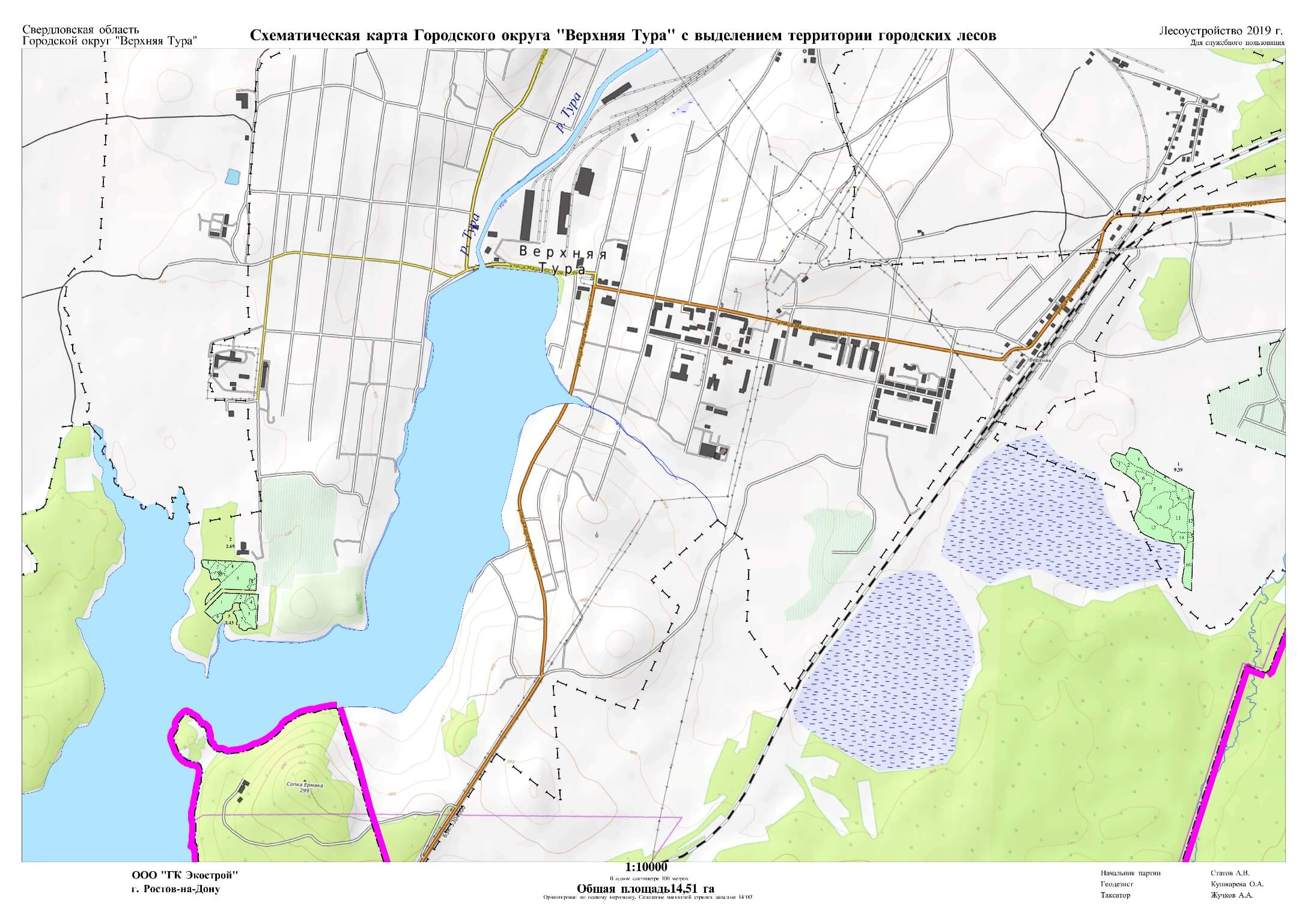 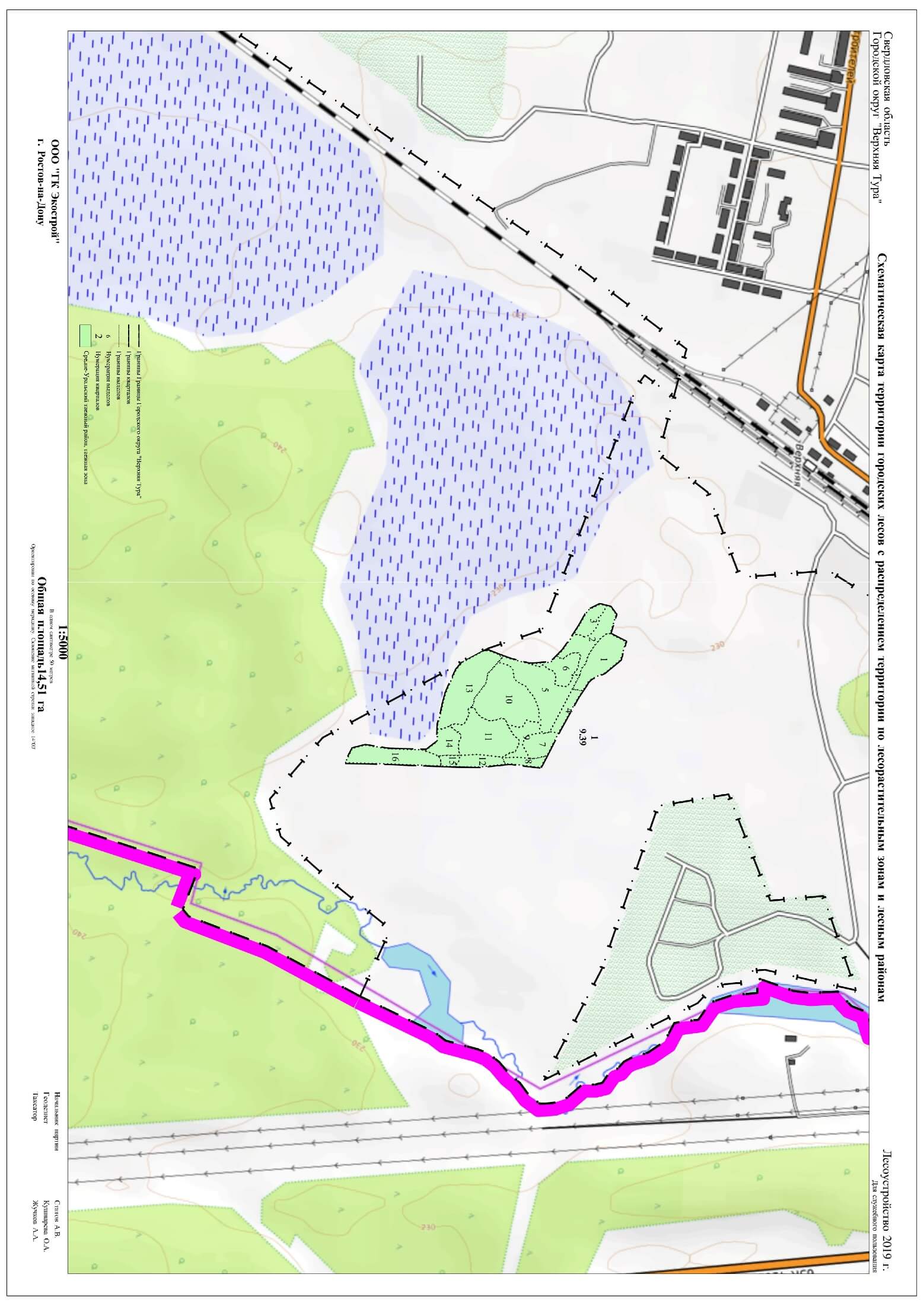 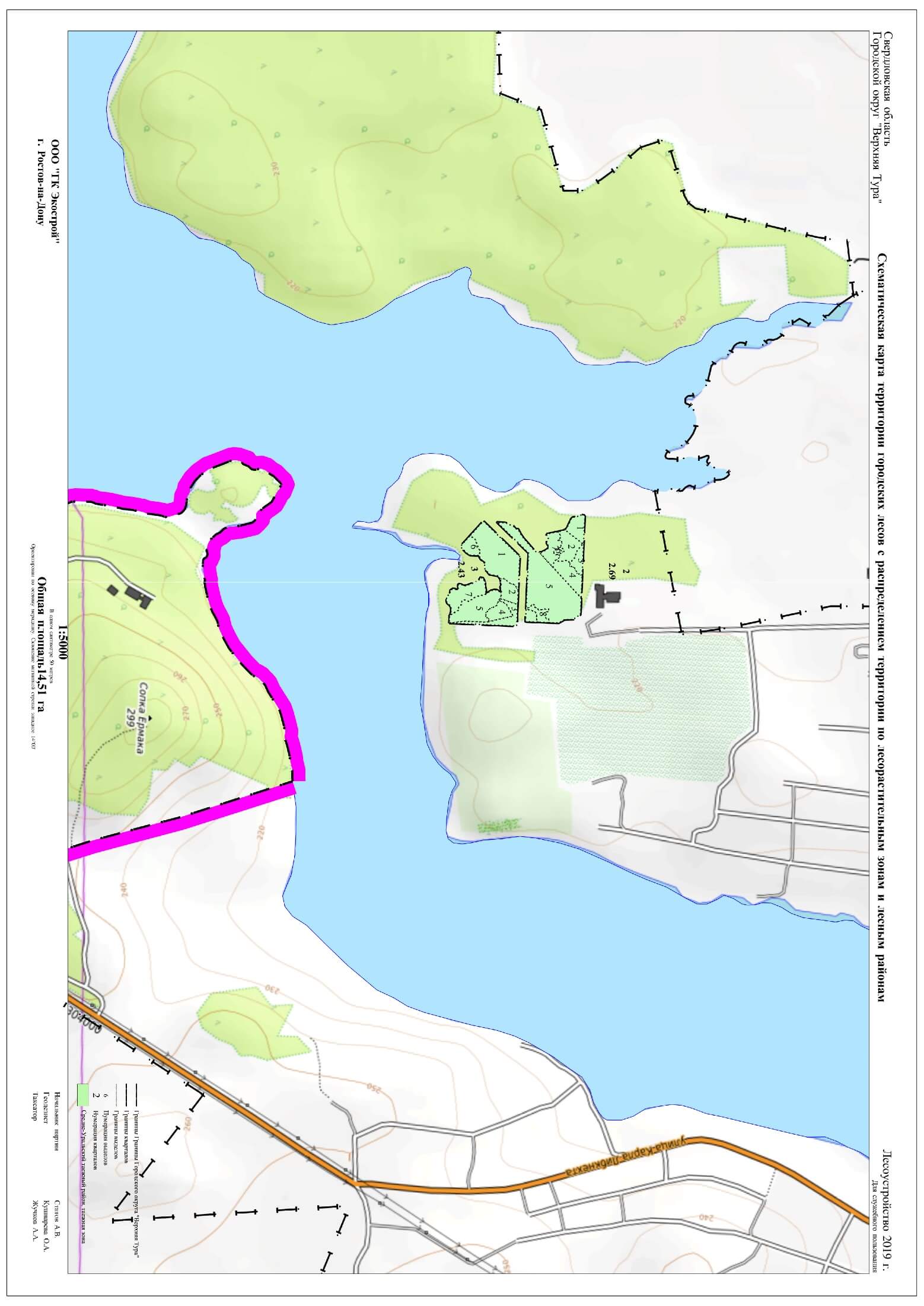 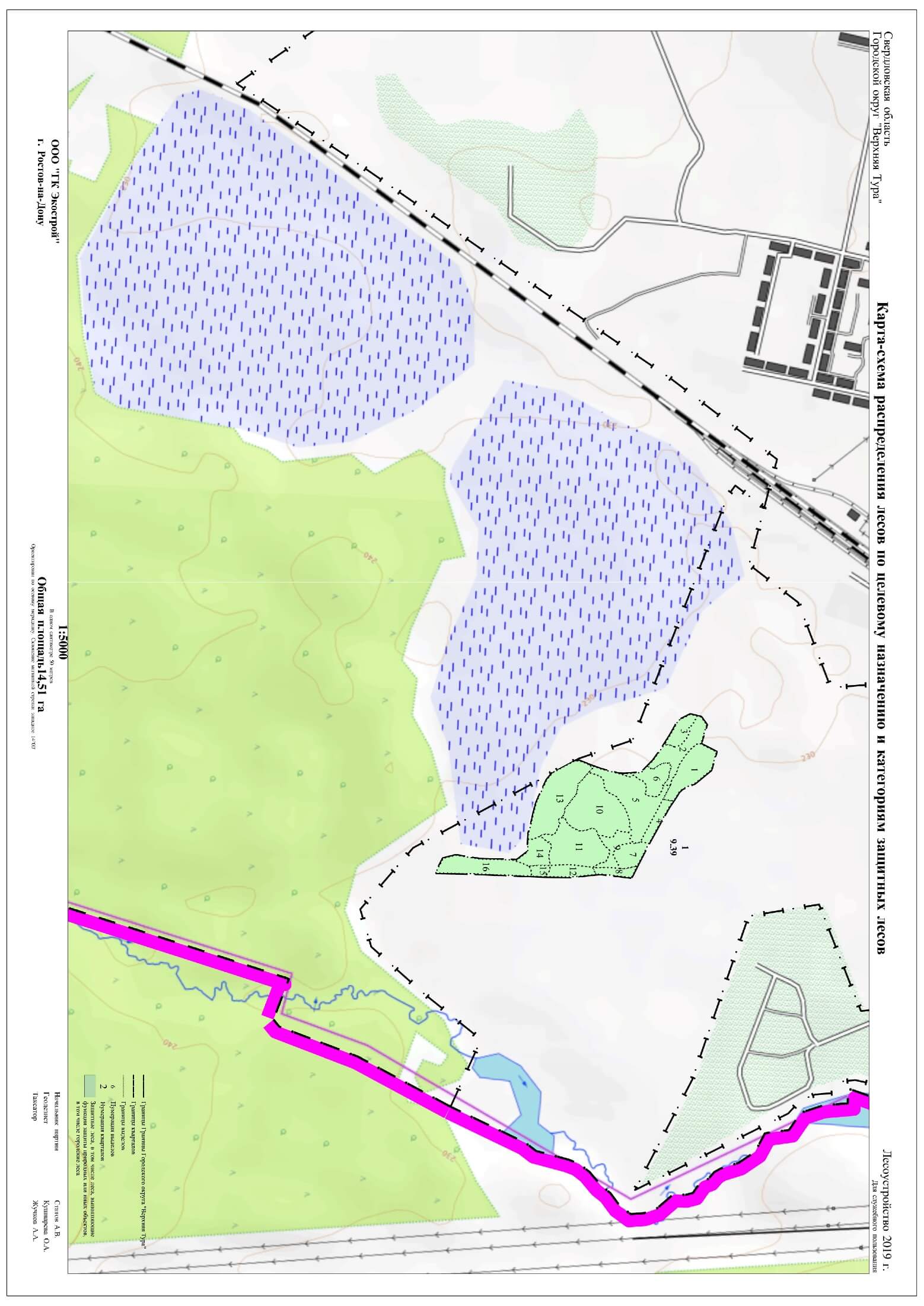 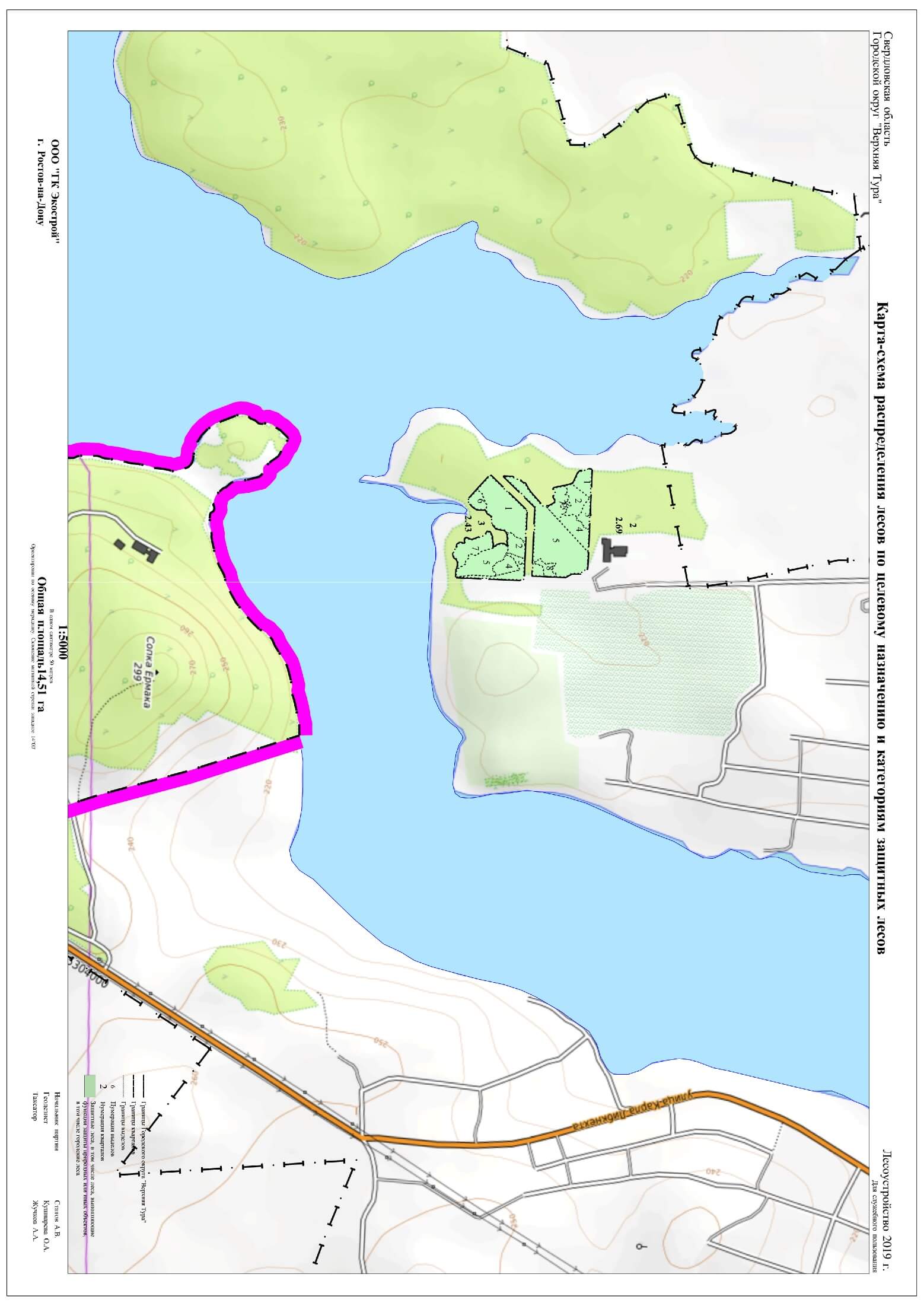 Утвержден:№п/пНаименованиеучастковых лесничествОбщая площадь,га1.Городские леса городского округа Верхняя Тура14,51Всего по лесничеству:14,51№п/пНаименованиеучастковых лесничествАдминистративный район(муниципальное образование)Общая площадь,га1.Городские леса городского округа Верхняя Турагородской округ Верхняя Тура14,51Всего по лесничеству:Всего по лесничеству:14,51№п/пНаименование участковых лесничествЛесорастительная зонаЛесной районЗона лесозащитного районированияЗона лесосеменного районированияПеречень лесных кварталовПлощадь,га1.Городские леса городского округа Верхняя ТураТаежная зонаСредне-Уральский таежный районЗона средней лесопатологической угрозы8 – Сосна обыкновенная, 10 – ель,4 – Лиственница, 1 – Сосна кедрова сибирская1-314,51Всего по лесорастительной зоне, лесному району, лесничеству:Всего по лесорастительной зоне, лесному району, лесничеству:Всего по лесорастительной зоне, лесному району, лесничеству:Всего по лесорастительной зоне, лесному району, лесничеству:Всего по лесорастительной зоне, лесному району, лесничеству:Всего по лесорастительной зоне, лесному району, лесничеству:Всего по лесорастительной зоне, лесному району, лесничеству:14,51Целевое назначение лесов, категории лесовУчастковоелесничествоНомера кварталов или их частейПлощадь, гаОснования деления лесов по целевому назначениюВсего лесовВсего14,51Всего лесовГородские леса г. Верхняя Тура1-314,51Защитные леса, всего:Всего14,51Защитные леса, всего:Городские леса г. Верхняя Тура1-314,51В том числе:-Леса, расположенные на особо охраняемых природных территорияхВсего--Леса, расположенные на особо охраняемых природных территориях--Леса, расположенные в водоохранных зонахВсего--Лесной кодекс Российской Федерации от 04.12.2006 № 200-ФЗ, Водный кодекс Российской Федерации от 03.06.2006 № 74-ФЗ.Леса, расположенные в водоохранных зонах--Лесной кодекс Российской Федерации от 04.12.2006 № 200-ФЗ, Водный кодекс Российской Федерации от 03.06.2006 № 74-ФЗ.Леса, выполняющие функции защиты природных и иных объектов, всегоВсего-Леса, выполняющие функции защиты природных и иных объектов, всего--в том числе:Леса, расположенные в первом и втором поясах зон санитарной охраны источников питьевого и хозяйственно-бытового водоснабженияВсего-Леса, расположенные в первом и втором поясах зон санитарной охраны источников питьевого и хозяйственно-бытового водоснабжения--Защитные полосы лесов, расположенные вдоль железнодорожных путей общего пользования, федеральных автомобильных дорог общего пользования, автомобильных дорог общего пользования, находящихся в собственности субъектов Российской ФедерацииВсего--Защитные полосы лесов, расположенные вдоль железнодорожных путей общего пользования, федеральных автомобильных дорог общего пользования, автомобильных дорог общего пользования, находящихся в собственности субъектов Российской Федерации--Зеленые зоныВсего--Зеленые зоны--Лесопарковые зоныВсего--Лесопарковые зоны--Городские лесаВсего14,51Лесной кодекс Российской Федерации от 04.12.2006 № 200-ФЗГородские лесаГородские леса г. Верхняя Тура1-314,51Лесной кодекс Российской Федерации от 04.12.2006 № 200-ФЗЛеса, расположен-ные в первой, второй и третьей зонах округов санитарной (горно-санитарной) охраны лечебно-оздоровительных местностей и курортовВсего–Леса, расположен-ные в первой, второй и третьей зонах округов санитарной (горно-санитарной) охраны лечебно-оздоровительных местностей и курортов--Ценные леса, всегоВсего--Ценные леса, всего--в том числе:Государственные защитные лесные полосыВсего-Государственные защитные лесные полосы--Противоэрозионные лесаВсего--Противоэрозионные леса--Леса, расположенные в пустынных, полупустынных, лесостепных, лесотундровых зонах, степях, горахВсего-Леса, расположенные в пустынных, полупустынных, лесостепных, лесотундровых зонах, степях, горах--Леса, имеющие научное или историческое значениеВсего--Леса, имеющие научное или историческое значение--Орехово-промысловые зоныВсего-Орехово-промысловые зоны--Лесные плодовые насажденияВсего-Лесные плодовые насаждения--Ленточные борыВсего-Ленточные боры--Запретные полосы лесов, расположенные вдоль водных объектовВсего-Запретные полосы лесов, расположенные вдоль водных объектов--Нерестоохранные полосы лесовВсего--Нерестоохранные полосы лесов--Эксплуатационные лесаВсего-Эксплуатационные леса--Резервные лесаВсего-Резервные леса--Показатели характеристики земельВсего по лесничествуВсего по лесничествуПоказатели характеристики земельплощадь, га%Общая площадь земель14,51100Лесные земли – всего:14,499,2%Земли, покрытые лесной растительностью – всего:13,291,0%Земли, не покрытые лесной растительностью – всего:1,28,3%в том числе:- вырубки- гари- естественные редины1,28,3%- прогалины- другиеНелесные земли – всего0,21,4%в том числе:- усадьбы и пр. - дороги, просеки0,21,4%- болота- другие№ п/пНаименование объектов биологического разнообразияХарактеристика объектов биологического разнообразияРазмеры буферных зон (при необходимости)12341Участки леса на окраинах болот, небольшие острова леса среди болотУчастки леса на окраинах болот, болота с редким лесом, небольшие острова леса среди болот (до )Ширина буферной зоны вдоль окраин болот должна составлять не менее , небольшие острова леса среди болот должны сохраняться полностью. 2Участки леса вблизи временных водотоков и иных водных объектовУчастки леса вокруг природных выходов подземных вод (источников, родников, мест выклинивания грунтовых вод)Буферная зона вдоль постоянных водотоков должна охватывать затапливаемые части их поймы целиком. Ширина буферной зоны вдоль постоянных или временных водотоков, должна быть не меньше  от русла водотока или от границы безлесной пой-мы в случае ее наличия. Ширина буферной зоны вокруг природных выходов подземных вод и небольших лесных озер должна составлять не менее 3Участки леса, значительно отличающиеся от окружающего древостоя по породному составу, возрасту или происхождениюНебольшие участки леса, явно отличающиеся по своему происхождению от окружающего древостоя.Участки леса, сохранившиеся после ветровала, пожара.Граница по кромке участка с оставлением пограничных деревьев.4Открытые и полуоткрытые участкиНепокрытые лесом участки (например, прогалины, открытые песчаные участки, суходольные луга).Относительная полнота древостоя ниже 0,4.Запас ниже 50 м3/га.По кромке открытого или полуоткрытого пространства, с оставлением пограничных деревьев.5Единичные деревья и кустарники редких пород, занесенные в Красную книгу Российской Федерации и Красную книгу Свердловской области и/или являющиеся ценным местообитанием видов, занесенных в Красные книги Российской Федерации и Свердловской области области (ценные породы)Деревья  пород занесенных в Красную книгу Российской Федерации и Красную книгу Свердловской области Виды, занесенные в Красную книгу Российской Федерации и Красную книгу Свердловской области или запрещенные к вырубке оставляются по всей площади делянки, волока и погрузочные площадки планируются с учетом их местоположения;в случае группового произрастания деревья и кустарники указанных пород объединяются в один участок, при этом сохраняются деревья прочих пород внутри участка. Участки делянки, представляющие собой данные местообитания, выделяются как НЭП.6Деревья с дупламиЕдиничные живые или сухостойные деревья с дупламиСохраняются в виде отдельных деревьев или групп для обеспечения ветроустойчивости, а также в составе других ценных объектов7Местообитания редких и находящихся под угрозой исчезновения видов, занесенных в Красную книгу Российской Федерации и Красную книгу Свердловской области (местообитания редких видов)Виды, занесенные в Красную книгу Российской Федерации или Красную книгу Свердловской областиВ случае обнаружения на лесосеке вида, занесенного в Красную книгу Российской Федерации или Красную книгу Свердловской области, его местообитание подлежит сохранению8Многолетние норы и убежища крупных хищниковУчастки, где располагаются многолетние  барсучьи и лисьи норыШирина буферной зоны рекомендуется не менее  , в зависимости от  вида животного9Единичные перестойные, усыхающие и сухостойные хвойные и лиственные деревья, остолопы (пни обломанные на различной высоте) (старые деревья)Единичные перестойные, усыхающие и сухостойные хвойные и лиственные деревья, деревья с нестандартным стволом или формой кроны, обломанной вершинойСохраняются единичные деревья и остолопы вне технологической сети, не представляющие опасности при разработке лесосеки;не менее 5 штук на гектар;не менее 5 штук на гектар для сосны единично или в составе куртин и полос (если в составе древостоя присутствуют два и более поколения сосны, то все поколения должны быть представлены среди сохраненных деревьев);не менее 10 штук на гектар для лиственных пород единично или в составе куртин и полосв случае если имеется крупное окно распада древостоя с крупным (от  диаметром старым валежом и группами возобновления, его можно выделить в НЭП10Валеж на разных стадиях разложения (валеж)Валеж хвойных и лиственных пород на разных стадиях разложенияВалеж вне технологической сети оставляется в нетронутом состоянии;не рекомендуется оставление свежего валежа в сухих типах леса на расстоянии менее  от стены леса; в случае необходимости захода техники в пасеку, валеж отодвигается в сторон11Древостой вокруг крупных валунов (древостой вокруг валунов)Крупные валуны более  Около крупных валунов выделяется буферная зона, шириной равной средней высоте окружающего древесного полога, но не менее , где не проводятся все виды рубок;в сухих типах леса не допускается повреждение растительного покрова на валунахВиды разрешенного использования лесовНаименованиелесничестваПеречень кварталов или их частейПлощадь, га1234Заготовка древесиныГородские лесакв. 1-314,51Заготовка древесиныПроведение сплошных рубок в защитных лесах осуществляется в случаях, предусмотренных частью 5.1 статьи 21 Лесного Кодекса РФ, и в случаях, если выборочные рубки не обеспечивают замену лесных насаждений, утрачивающих свои средообразующие, водоохранные, санитарно-гигиенические, оздоровительные и иные полезные функции, на лесные насаждения, обеспечивающие сохранение целевого назначения защитных лесов и выполняемых ими полезных функций, если иное не установлено Лесным Кодексом РФ.Проведение сплошных рубок в защитных лесах осуществляется в случаях, предусмотренных частью 5.1 статьи 21 Лесного Кодекса РФ, и в случаях, если выборочные рубки не обеспечивают замену лесных насаждений, утрачивающих свои средообразующие, водоохранные, санитарно-гигиенические, оздоровительные и иные полезные функции, на лесные насаждения, обеспечивающие сохранение целевого назначения защитных лесов и выполняемых ими полезных функций, если иное не установлено Лесным Кодексом РФ.Проведение сплошных рубок в защитных лесах осуществляется в случаях, предусмотренных частью 5.1 статьи 21 Лесного Кодекса РФ, и в случаях, если выборочные рубки не обеспечивают замену лесных насаждений, утрачивающих свои средообразующие, водоохранные, санитарно-гигиенические, оздоровительные и иные полезные функции, на лесные насаждения, обеспечивающие сохранение целевого назначения защитных лесов и выполняемых ими полезных функций, если иное не установлено Лесным Кодексом РФ.Заготовка древесиныВыборочные рубки лесных насаждений в лесах, выполняющих функции защиты природных и иных объектов, проводятся в порядке, установленном уполномоченным федеральным органом исполнительной власти.Выборочные рубки лесных насаждений в лесах, выполняющих функции защиты природных и иных объектов, проводятся в порядке, установленном уполномоченным федеральным органом исполнительной власти.Выборочные рубки лесных насаждений в лесах, выполняющих функции защиты природных и иных объектов, проводятся в порядке, установленном уполномоченным федеральным органом исполнительной власти.Заготовка живицыГородские лесанет0Заготовка и сбор недревесных лесных ресурсовГородские лесакв. 1-314,51Заготовка и сбор недревесных лесных ресурсовЗапрещен сбор подстилки в лесах, выполняющих функции защиты природных и иных объектов.Заготовка пневого осмола не допускается в противоэрозионных лесах, на берегозащитных, почвозащитных участках лесов, расположенных вдоль водных объектов, склонов оврагов, а также в молодняках с полнотой 0,8 - 1,0 и несомкнувшихся лесных культурах.Запрещен сбор подстилки в лесах, выполняющих функции защиты природных и иных объектов.Заготовка пневого осмола не допускается в противоэрозионных лесах, на берегозащитных, почвозащитных участках лесов, расположенных вдоль водных объектов, склонов оврагов, а также в молодняках с полнотой 0,8 - 1,0 и несомкнувшихся лесных культурах.Запрещен сбор подстилки в лесах, выполняющих функции защиты природных и иных объектов.Заготовка пневого осмола не допускается в противоэрозионных лесах, на берегозащитных, почвозащитных участках лесов, расположенных вдоль водных объектов, склонов оврагов, а также в молодняках с полнотой 0,8 - 1,0 и несомкнувшихся лесных культурах.Заготовка пищевых лесных ресурсов и сбор лекарственных растенийГородские лесакв. 1-314,51Осуществление видов деятельности в сфере охотничьего хозяйстваГородские лесанет0Осуществление видов деятельности в сфере охотничьего хозяйстваВ городских лесах запрещено осуществление видов деятельности в сфере охотничьего хозяйств (п. 2 ч. 2 ст. 116 Лесного кодекса Российской Федерации)В городских лесах запрещено осуществление видов деятельности в сфере охотничьего хозяйств (п. 2 ч. 2 ст. 116 Лесного кодекса Российской Федерации)В городских лесах запрещено осуществление видов деятельности в сфере охотничьего хозяйств (п. 2 ч. 2 ст. 116 Лесного кодекса Российской Федерации)Ведение сельского хозяйстваГородские лесанет0Ведение сельского хозяйстваВ городских лесах запрещено ведение сельского хозяйства (п. 3 ч. 2 ст. 116 Лесного кодекса Российской Федерации)В городских лесах запрещено ведение сельского хозяйства (п. 3 ч. 2 ст. 116 Лесного кодекса Российской Федерации)В городских лесах запрещено ведение сельского хозяйства (п. 3 ч. 2 ст. 116 Лесного кодекса Российской Федерации)Осуществление научно-исследовательской деятельности, образовательной деятельностиГородские лесакв. 1-314,51Осуществление научно-исследовательской деятельности, образовательной деятельностиВ городских лесах запрещено использование токсичных химических препаратов для охраны и защиты лесов, в том числе в научных целях (п. 1 ч. 2 ст. 116 Лесного кодекса Российской Федерации) В городских лесах запрещено использование токсичных химических препаратов для охраны и защиты лесов, в том числе в научных целях (п. 1 ч. 2 ст. 116 Лесного кодекса Российской Федерации) В городских лесах запрещено использование токсичных химических препаратов для охраны и защиты лесов, в том числе в научных целях (п. 1 ч. 2 ст. 116 Лесного кодекса Российской Федерации) Осуществление рекреационной деятельностиГородские лесакв. 1-314,51Создание лесных плантаций и их эксплуатацияГородские лесанет0Создание лесных плантаций и их эксплуатацияИспользование лесов выполняющих функции защиты природных и иных объектов в целях создания лесных плантаций не допускается (п. 30 Приказа Рослесхоза от 14.12.2010 г. № 485).Использование лесов выполняющих функции защиты природных и иных объектов в целях создания лесных плантаций не допускается (п. 30 Приказа Рослесхоза от 14.12.2010 г. № 485).Использование лесов выполняющих функции защиты природных и иных объектов в целях создания лесных плантаций не допускается (п. 30 Приказа Рослесхоза от 14.12.2010 г. № 485).Выращивание лесных плодовых, ягодных, декоративных растений, лекарственных растенийГородские лесакв. 1-314,51Выращивание посадочного материала лесных растений (саженцев, сеянцев)Городские лесакв. 1-314,51Осуществление геологического изучения недр, разведка и добыча полезных ископаемыхГородские лесакв. 1-314,51Осуществление геологического изучения недр, разведка и добыча полезных ископаемыхВ городских лесах запрещена разведка и добыча полезных ископаемых (п. 4 ч. 2 ст. 116 Лесного кодекса Российской Федерации).В городских лесах запрещена разведка и добыча полезных ископаемых (п. 4 ч. 2 ст. 116 Лесного кодекса Российской Федерации).В городских лесах запрещена разведка и добыча полезных ископаемых (п. 4 ч. 2 ст. 116 Лесного кодекса Российской Федерации).Строительство и эксплуатация водохранилищ и иных искусственных водных объектов, а также гидротехнических сооруженийГородские лесакв. 1-314,51Строительство и эксплуатация водохранилищ и иных искусственных водных объектов, а также гидротехнических сооруженийЗапрещено строительство и эксплуатация объектов капитального строительства, за исключением гидротехнических сооружений (п. 5 ч. 2 ст. 116 Лесного кодекса Российской Федерации)Запрещено строительство и эксплуатация объектов капитального строительства, за исключением гидротехнических сооружений (п. 5 ч. 2 ст. 116 Лесного кодекса Российской Федерации)Запрещено строительство и эксплуатация объектов капитального строительства, за исключением гидротехнических сооружений (п. 5 ч. 2 ст. 116 Лесного кодекса Российской Федерации)Строительство, реконструкция, эксплуатация линейных объектовГородские лесакв. 1-314,51Строительство, реконструкция, эксплуатация линейных объектовЗапрещено строительство и эксплуатация объектов капитального строительства, за исключением гидротехнических сооружений (п. 5 ч. 2 ст. 116 Лесного кодекса Российской Федерации). Запрещено строительство и эксплуатация объектов капитального строительства, за исключением гидротехнических сооружений (п. 5 ч. 2 ст. 116 Лесного кодекса Российской Федерации). Запрещено строительство и эксплуатация объектов капитального строительства, за исключением гидротехнических сооружений (п. 5 ч. 2 ст. 116 Лесного кодекса Российской Федерации). Переработка древесины и иных лесных ресурсовГородские лесанет0Переработка древесины и иных лесных ресурсовВ защитных лесах запрещается создание лесоперерабатывающей инфраструктуры частью (ч. 2 ст. 14 Лесного кодекса Российской Федерации)В защитных лесах запрещается создание лесоперерабатывающей инфраструктуры частью (ч. 2 ст. 14 Лесного кодекса Российской Федерации)В защитных лесах запрещается создание лесоперерабатывающей инфраструктуры частью (ч. 2 ст. 14 Лесного кодекса Российской Федерации)Осуществление религиозной деятельностиГородские лесакв. 1-314,51Осуществление религиозной деятельностиПоскольку запрещено размещение в городских лесах объектов капитального строительства, религиозная деятельность разрешается на данных территориях без создания объектов капитального строительстваПоскольку запрещено размещение в городских лесах объектов капитального строительства, религиозная деятельность разрешается на данных территориях без создания объектов капитального строительстваПоскольку запрещено размещение в городских лесах объектов капитального строительства, религиозная деятельность разрешается на данных территориях без создания объектов капитального строительстваИные виды, определенные в соответствии с частью 2 статьи 6 Лесного кодекса РФГородские лесакв. 1-314,51Категории защитн. лесовХозсекцияПараметрыПараметрыСпособрасчетаПериод повторя-емости% вырубки при полноте (2-х ярусов)% вырубки при полноте (2-х ярусов)% вырубки при полноте (2-х ярусов)% вырубки при полноте (2-х ярусов)% вырубки при полноте (2-х ярусов)% вырубки при полноте (2-х ярусов)% вырубки при полноте (2-х ярусов)% вырубки при полноте (2-х ярусов)% вырубки при полноте (2-х ярусов)% вырубки при полноте (2-х ярусов)% вырубки при полноте (2-х ярусов)% вырубки при полноте (2-х ярусов)Категории защитн. лесовХозсекциякрутиз-на град.площадь,гаСпособрасчетаПериод повторя-емостиобеспеченные подростомобеспеченные подростомобеспеченные подростомобеспеченные подростомобеспеченные подростомобеспеченные подростомне обеспеченные подростомне обеспеченные подростомне обеспеченные подростомне обеспеченные подростомне обеспеченные подростомне обеспеченные подростомКатегории защитн. лесовХозсекциякрутиз-на град.площадь,гаСпособрасчетаПериод повторя-емости0.3-0.40.50.60.70.80.9-1.00.3-0.40.50.60.70.80.9-1.0123456789101112131415161718Все категории защитных лесов за исключениемгосударственных защитных лесных полос Хвойная0-10 и <выбо-рочные10100сохр.пдр100сохр.пдр100сохр.пдр100сохр.пдр30сохр.пдр30сохр.пдр100иск.л.в.100иск.л.в.100иск.л.в.100иск.л.в.30иск.л.в.30иск.л.в.Все категории защитных лесов за исключениемгосударственных защитных лесных полос Хвойная0-100.6-выбо-рочные1050сохр.пдр50сохр.пдр30сохр.пдр30сохр.пдр30сохр.пдр30сохр.пдр50иск.л.в.50иск.л.в.30иск.л.в.30иск.л.в.30иск.л.в.30иск.л.в.Все категории защитных лесов за исключениемгосударственных защитных лесных полос Хвойная0-10 и >выбо-рочные1050сохр.пдр50сохр.пдр25сохр.пдр25сохр.пдр25сохр.пдр25сохр.пдр50иск.л.в.50иск.л.в.25иск.л.в.25иск.л.в.25иск.л.в.25иск.л.в.Все категории защитных лесов за исключениемгосударственных защитных лесных полос Дубовая в/с семен-ная0-10 и <выбо-рочные10100сохр.пдр100сохр.пдр100сохр.пдр100сохр.пдр30сохр.пдр30сохр.пдр100иск.л.в.100иск.л.в.100иск.л.в.100иск.л.в.30иск.л.в.30иск.л.в.Все категории защитных лесов за исключениемгосударственных защитных лесных полос Дубовая в/с семен-ная0-100.6-выбо-рочные1050сохр.пдр50сохр.пдр30сохр.пдр30сохр.пдр30сохр.пдр30сохр.пдр50иск.л.в.50иск.л.в.30иск.л.в.30иск.л.в.30иск.л.в.30иск.л.в.Все категории защитных лесов за исключениемгосударственных защитных лесных полос Дубовая в/с семен-ная0-10 и >выбо-рочные1050сохр.пдр50сохр.пдр25сохр.пдр25сохр.пдр25сохр.пдр25сохр.пдр50иск.л.в.50иск.л.в.25иск.л.в.25иск.л.в.25иск.л.в.25иск.л.в.Все категории защитных лесов за исключениемгосударственных защитных лесных полос Твердоли-ственнаяв/с порос-левая0-10 и <выбо-рочные10100сохр.пдр100сохр.пдр100сохр.пдр100сохр.пдр30сохр.пдр30сохр.пдр100иск.л.в.100иск.л.в.100иск.л.в.100иск.л.в.30иск.л.в.30иск.л.в.Все категории защитных лесов за исключениемгосударственных защитных лесных полос Твердоли-ственнаяв/с порос-левая0-100.6-выбо-рочные1050сохр.пдр50сохр.пдр30сохр.пдр30сохр.пдр30сохр.пдр30сохр.пдр50иск.л.в.50иск.л.в.30иск.л.в.30иск.л.в.30иск.л.в.30иск.л.в.Все категории защитных лесов за исключениемгосударственных защитных лесных полос Твердоли-ственнаяв/с порос-левая0-10 и >выбо-рочные1050сохр.пдр50сохр.пдр25сохр.пдр25сохр.пдр25сохр.пдр25сохр.пдр50иск.л.в.50иск.л.в.25иск.л.в.25иск.л.в.25иск.л.в.25иск.л.в.Все категории защитных лесов за исключениемгосударственных защитных лесных полос Дубовая низкоств.(нагорн.,байрачн.)0-10 и <выбо-рочные10100сохр.пдр100сохр.пдр100сохр.пдр100сохр.пдр30сохр.пдр30сохр.пдр100иск.л.в.100иск.л.в.100иск.л.в.100иск.л.в.30иск.л.в.30иск.л.в.Все категории защитных лесов за исключениемгосударственных защитных лесных полос Дубовая низкоств.(нагорн.,байрачн.)0-100.6-выбо-рочные1050сохр.пдр50сохр.пдр30сохр.пдр30сохр.пдр30сохр.пдр30сохр.пдр50иск.л.в.50иск.л.в.30иск.л.в.30иск.л.в.30иск.л.в.30иск.л.в.Все категории защитных лесов за исключениемгосударственных защитных лесных полос Дубовая низкоств.(нагорн.,байрачн.)0-102.1га и >выбо-рочные1050сохр.пдр50сохр.пдр25сохр.пдр25сохр.пдр25сохр.пдр25сохр.пдр50иск.л.в.50иск.л.в.25иск.л.в.25иск.л.в.25иск.л.в.25иск.л.в.Все категории защитных лесов за исключениемгосударственных защитных лесных полос Дубовая низкоств.(поймен.)0-10 и <выбо-рочные10100сохр.пдр.100сохр.пдр.100сохр.пдр.100сохр.пдр.30сохр.пдр.30сохр.пдр.100комб.л.в.100комб.л.в.100ест.100ест.30ест.30ест.Все категории защитных лесов за исключениемгосударственных защитных лесных полос Дубовая низкоств.(поймен.)0-100.6-выбо-рочные1050сохр.пдр.50сохр.пдр.30сохр.пдр.30сохр.пдр.30сохр.пдр.30сохр.пдр.50комб.л.в.50комб.л.в.30ест.30ест.30ест.30ест.Все категории защитных лесов за исключениемгосударственных защитных лесных полос Дубовая низкоств.(поймен.)0-102.1га и >выбо-рочные1050сохр.пдр.50сохр.пдр.25сохр.пдр.25сохр.пдр.25сохр.пдр.25сохр.пдр.50комб.л.в.50комб.л.в.25ест.25ест.25ест.25ест.Все категории защитных лесов за исключениемгосударственных защитных лесных полос Твердоли-ственнаянизкоство-льная (1-яи 2-я)0-10 и <выбо-рочные10100сохр.пдр100сохр.пдр100сохр.пдр100сохр.пдр30сохр.пдр30сохр.пдр100иск.л.в.100иск.л.в.100иск.л.в.100иск.л.в.30иск.л.в.30иск.л.в.Все категории защитных лесов за исключениемгосударственных защитных лесных полос Твердоли-ственнаянизкоство-льная (1-яи 2-я)0-100.6-выбо-рочные1050сохр.пдр50сохр.пдр50сохр.пдр50сохр.пдр30сохр.пдр30сохр.пдр50иск.л.в.50иск.л.в.50иск.л.в.50иск.л.в.30иск.л.в.30иск.л.в.Все категории защитных лесов за исключениемгосударственных защитных лесных полос Твердоли-ственнаянизкоство-льная (1-яи 2-я)0-10 и >выбо-рочные1050сохр.пдр50сохр.пдр30сохр.пдр30сохр.пдр30сохр.пдр30сохр.пдр50иск.л.в.50иск.л.в.30иск.л.в.30иск.л.в.30иск.л.в.30иск.л.в.Категории защитн. лесовХозсекцияПараметрыПараметрыСпособрасчетаПериод повторя-емости% вырубки при полноте (2-х ярусов)% вырубки при полноте (2-х ярусов)% вырубки при полноте (2-х ярусов)% вырубки при полноте (2-х ярусов)% вырубки при полноте (2-х ярусов)% вырубки при полноте (2-х ярусов)% вырубки при полноте (2-х ярусов)% вырубки при полноте (2-х ярусов)% вырубки при полноте (2-х ярусов)% вырубки при полноте (2-х ярусов)% вырубки при полноте (2-х ярусов)% вырубки при полноте (2-х ярусов)Категории защитн. лесовХозсекциякрутиз-на град.площадь,гаСпособрасчетаПериод повторя-емостиобеспеченные подростомобеспеченные подростомобеспеченные подростомобеспеченные подростомобеспеченные подростомобеспеченные подростомне обеспеченные подростомне обеспеченные подростомне обеспеченные подростомне обеспеченные подростомне обеспеченные подростомне обеспеченные подростомКатегории защитн. лесовХозсекциякрутиз-на град.площадь,гаСпособрасчетаПериод повторя-емости0.3-0.40.50.60.70.80.9-1.00.3-0.40.50.60.70.80.9-1.0123456789101112131415161718Все категории защитных лесов за исключениемгосударственных защитных лесных полосБерезовая0-10 и <выбо-рочные5100сохр.пдр100сохр.пдр100сохр.пдр100сохр.пдр30сохр.пдр30сохр.пдр100иск.л.в.100иск.л.в.100ест.100ест.100ест.100ест.Все категории защитных лесов за исключениемгосударственных защитных лесных полосБерезовая0-100.6-выбо-рочные550сохр.пдр50сохр.пдр50сохр.пдр50сохр.пдр30сохр.пдр30сохр.пдр50иск.л.в.50иск.л.в.50ест.50ест.50ест.50ест.в.Все категории защитных лесов за исключениемгосударственных защитных лесных полосБерезовая0-10 и >выбо-рочные550сохр.пдр50сохр.пдр30сохр.пдр30сохр.пдр30сохр.пдр30сохр.пдр50иск.л.в.50иск.л.в.30ест30ест.30ест.30ест.Все категории защитных лесов за исключениемгосударственных защитных лесных полосОльховая0-10 и <выбо-рочные5100ест.100ест.100ест.100ест.30ест.30ест.100ест.100ест.100ест.100ест.30ест.30ест.Все категории защитных лесов за исключениемгосударственных защитных лесных полосОльховая0-100.6-выбо-рочные550ест.50ест.50ест.50ест.30ест.30ест.50ест.50ест.50ест.50ест.30ест.30ест.Все категории защитных лесов за исключениемгосударственных защитных лесных полосОльховая0-10 и >выбо-рочные550ест.50ест.30ест.30ест.30ест.30ест.50ест.50ест.30ест.30ест.30ест.30ест.Все категории защитных лесов за исключениемгосударственных защитных лесных полосОсиновая0-10 и <выбо-рочные5100сохр.пдр100сохр.пдр100сохр.пдр100сохр.пдр30сохр.пдр30сохр.пдр100комб.л.в.100комб.л.в.100ест.100ест.30ест.30ест.Все категории защитных лесов за исключениемгосударственных защитных лесных полосОсиновая0-100.6-выбо-рочные550сохр.пдр50сохр.пдр50сохр.пдр50сохр.пдр30сохр.пдр30сохр.пдр50комб.л.в.50комб.л.в.50ест.50ест.30ест.30ест.Все категории защитных лесов за исключениемгосударственных защитных лесных полосОсиновая0-10 и >выбо-рочные550сохр.пдр50сохр.пдр30сохр.пдр30сохр.пдр30сохр.пдр30сохр.пдр50комб.л.в.50комб.л.в.30ест.30ест.30ест.30ест.Все категории защитных лесов за исключениемгосударственных защитных лесных полосИвовая0-10 и <выбо-рочные5100сохр.пдр.100сохр.пдр.100сохр.пдр.100сохр.пдр.30сохр.пдр.30сохр.пдр.100комб.л.в.100комб.л.в.100ест.100ест.30ест.30ест.Все категории защитных лесов за исключениемгосударственных защитных лесных полосИвовая0-100.6-выбо-рочные550сохр.пдр.50сохр.пдр.50сохр.пдр.50сохр.пдр.30сохр.пдр.30сохр.пдр.50комб.л.в.50комб.л.в.50ест.50ест.30ест.30ест.Все категории защитных лесов за исключениемгосударственных защитных лесных полосИвовая0-10 и >выбо-рочные550сохр.пдр.50сохр.пдр.50сохр.пдр.30сохр.пдр.30сохр.пдр.30сохр.пдр.50комб.л.в.50комб.л.в.30ест.30ест.30ест.30ест.Все категории защитных лесов за исключениемгосударственных защитных лесных полосТополевая0-10 и <выбо-рочные5100сохр.пдр100сохр.пдр100сохр.пдр100сохр.пдр30сохр.пдр30сохр.пдр100комб.л.в.100комб.л.в.100ест.100ест.30ест.30ест.Все категории защитных лесов за исключениемгосударственных защитных лесных полосТополевая0-100.6-выбо-рочные550сохр.пдр50сохр.пдр50сохр.пдр50сохр.пдр30сохр.пдр30сохр.пдр50комб.л.в.50комб.л.в.50ест.50ест.30ест.30ест.Все категории защитных лесов за исключениемгосударственных защитных лесных полосТополевая0-10 и >выбо-рочные550сохр.пдр50сохр.пдр30сохр.пдр30сохр.пдр30сохр.пдр30сохр.пдр50комб.л.в.50комб.л.в.30ест.30ест.30ест.30ест.Все категории защитных лесов за исключениемгосударственных защитных лесных полосХвойная11-20 и <выбо-рочные10100сохр.пдр100сохр.пдр100сохр.пдр100сохр.пдр30сохр.пдр30сохр.пдр100комб.л.в.100комб.л.в.100комб.л.в.100комб.л.в.30комб.л.в.30комб.л.в.Все категории защитных лесов за исключениемгосударственных защитных лесных полосХвойная11-200.6-выбо-рочные1050сохр.пдр50сохр.пдр30сохр.пдр30сохр.пдр30сохр.пдр30сохр.пдр50комб.л.в.50комб.л.в.30комб.л.в.30комб.л.в.30комб.л.в.30комб.л.в.Все категории защитных лесов за исключениемгосударственных защитных лесных полосХвойная11-20 и >выбо-рочные1050сохр.пдр50сохр.пдр25сохр.пдр25сохр.пдр25сохр.пдр25сохр.пдр50комб.л.в.50комб.л.в.25комб.л.в.25комб.л.в.25комб.л.в.25комб.л.в.Все категории защитных лесов за исключениемгосударственных защитных лесных полосДубовая в/с семен-ная11-200.5 и <выбо-рочные10100сохр.пдр100сохр.пдр100сохр.пдр100сохр.пдр30сохр.пдр30сохр.пдр100комб.л.в.100комб.л.в.100комб.л.в.100комб.л.в.30комб.л.в.30комб.л.в.Все категории защитных лесов за исключениемгосударственных защитных лесных полосДубовая в/с семен-ная11-200.6-выбо-рочные1050сохр.пдр50сохр.пдр30сохр.пдр30сохр.пдр30сохр.пдр30сохр.пдр50комб.л.в.50комб.л.в.30комб.л.в.30комб.л.в.30комб.л.в.30комб.л.в.Все категории защитных лесов за исключениемгосударственных защитных лесных полосДубовая в/с семен-ная11-202.1 и >выбо-рочные1050сохр.пдр50сохр.пдр25сохр.пдр25сохр.пдр25сохр.пдр25сохр.пдр50комб.л.в.50комб.л.в.25комб.л.в.25комб.л.в.25комб.л.в.25комб.л.в.Категории защитн. лесовХозсекцияПараметрыПараметрыСпособрасчетаПериод повторя-емости% вырубки при полноте (2-х ярусов)% вырубки при полноте (2-х ярусов)% вырубки при полноте (2-х ярусов)% вырубки при полноте (2-х ярусов)% вырубки при полноте (2-х ярусов)% вырубки при полноте (2-х ярусов)% вырубки при полноте (2-х ярусов)% вырубки при полноте (2-х ярусов)% вырубки при полноте (2-х ярусов)% вырубки при полноте (2-х ярусов)% вырубки при полноте (2-х ярусов)% вырубки при полноте (2-х ярусов)Категории защитн. лесовХозсекциякрутиз-на град.площадь,гаСпособрасчетаПериод повторя-емостиобеспеченные подростомобеспеченные подростомобеспеченные подростомобеспеченные подростомобеспеченные подростомобеспеченные подростомне обеспеченные подростомне обеспеченные подростомне обеспеченные подростомне обеспеченные подростомне обеспеченные подростомне обеспеченные подростомКатегории защитн. лесовХозсекциякрутиз-на град.площадь,гаСпособрасчетаПериод повторя-емости0.3-0.40.50.60.70.80.9-1.00.3-0.40.50.60.70.80.9-1.0123456789101112131415161718Все категории защитных лесов за исключениемгосударственных защитных лесных полосТвердоли-ственнаяв/с поро-слевая11-20 и <выбо-рочные10100сохр.пдр100сохр.пдр100сохр.пдр100сохр.пдр30сохр.пдр30сохр.пдр100комб.л.в.100комб.л.в.100комб.л.в.100комб.л.в.30комб.л.в.30комб.л.в.Все категории защитных лесов за исключениемгосударственных защитных лесных полосТвердоли-ственнаяв/с поро-слевая11-200.6-выбо-рочные1050сохр.пдр50сохр.пдр30сохр.пдр30сохр.пдр30сохр.пдр30сохр.пдр50комб.л.в.50комб.л.в.30комб.л.в.30комб.л.в.30комб.л.в.30комб.л.в.Все категории защитных лесов за исключениемгосударственных защитных лесных полосТвердоли-ственнаяв/с поро-слевая11-20 и >выбо-рочные1050сохр.пдр50сохр.пдр25сохр.пдр25сохр.пдр25сохр.пдр25сохр.пдр50комб.л.в.50комб.л.в.25комб.л.в.25комб.л.в.25комб.л.в.25комб.л.в.Все категории защитных лесов за исключениемгосударственных защитных лесных полосДубоваянизкоство-льная(нагорн.)11-200.5 и <выбо-рочные10100сохр.пдр100сохр.пдр100сохр.пдр100сохр.пдр30сохр.пдр30сохр.пдр100комб.л.в.100комб.л.в.100комб.л.в.100комб.л.в.30комб.л.в.30комб.л.в.Все категории защитных лесов за исключениемгосударственных защитных лесных полосДубоваянизкоство-льная(нагорн.)11-200.6-выбо-рочные1050сохр.пдр50сохр.пдр30сохр.пдр30сохр.пдр30сохр.пдр30сохр.пдр50комб.л.в.50комб.л.в.30комб.л.в.30комб.л.в.30комб.л.в.30комб.л.в.Все категории защитных лесов за исключениемгосударственных защитных лесных полосДубоваянизкоство-льная(нагорн.)11-20 и >выбо-рочные1050сохр.пдр50сохр.пдр25сохр.пдр25сохр.пдр25сохр.пдр25сохр.пдр50комб.л.в.50комб.л.в.25комб.л.в.25комб.л.в.25комб.л.в.25комб.л.в.Все категории защитных лесов за исключениемгосударственных защитных лесных полосДубовая низкоство-льная (байрач-ная)11-20 и <выбо-рочные10100сохр.пдр100сохр.пдр100сохр.пдр100сохр.пдр30сохр.пдр30сохр.пдр100комб.л.в.100комб.л.в.100комб.л.в.100комб.л.в.30комб.л.в.30комб.л.в.Все категории защитных лесов за исключениемгосударственных защитных лесных полосДубовая низкоство-льная (байрач-ная)11-200.6-выбо-рочные1050сохр.пдр50сохр.пдр50сохр.пдр50сохр.пдр30сохр.пдр30сохр.пдр50комб.л.в.50комб.л.в.50комб.л.в.50комб.л.в.30комб.л.в.30комб.л.в.Все категории защитных лесов за исключениемгосударственных защитных лесных полосДубовая низкоство-льная (байрач-ная)11-20 и >выбо-рочные1050сохр.пдр50сохр.пдр25сохр.пдр25сохр.пдр25сохр.пдр25сохр.пдр50комб.л.в.50комб.л.в.25комб.л.в.25комб.л.в.25комб.л.в.25комб.л.в.Все категории защитных лесов за исключениемгосударственных защитных лесных полосДубовая низкоство-льная(поймен-ная)11-20 и <выбо-рочные10100сохр.пдр100сохр.пдр100сохр.пдр100сохр.пдр30сохр.пдр30сохр.пдр100ест.л.в.100ест.л.в.100ест.л.в.100ест.л.в.30ест.л.в.30ест.л.в.Все категории защитных лесов за исключениемгосударственных защитных лесных полосДубовая низкоство-льная(поймен-ная)11-200.6-выбо-рочные1050сохр.пдр50сохр.пдр30сохр.пдр30сохр.пдр30сохр.пдр30сохр.пдр50ест.л.в.50ест.л.в.30комб.л.в..30комб.л.в..30комб.л.в..30комб.л.в.Все категории защитных лесов за исключениемгосударственных защитных лесных полосДубовая низкоство-льная(поймен-ная)11-20 и >выбо-рочные1050сохр.пдр50сохр.пдр25сохр.пдр25сохр.пдр25сохр.пдр25сохр.пдр50ест.л.в.50ест.л.в.25ест.л.в.25ест.л.в.25ест.л.в.25ест.л.в.Все категории защитных лесов за исключениемгосударственных защитных лесных полосТвердост-венная низкоство-льная(1-я и 2-я)11-20 и <выбо-рочные10100сохр.пдр100сохр.пдр100сохр.пдр100сохр.пдр30сохр.пдр30сохр.пдр100комб.л.в.100комб.л.в.100комб.л.в.100комб.л.в.30комб.л.в.30комб.л.в.Все категории защитных лесов за исключениемгосударственных защитных лесных полосТвердост-венная низкоство-льная(1-я и 2-я)11-200.6-выбо-рочные1050сохр.пдр50сохр.пдр50сохр.пдр50сохр.пдр30сохр.пдр30сохр.пдр50комб.л.в.50комб.л.в.50комб.л.в.50комб.л.в.30комб.л.в.30комб.л.в.Все категории защитных лесов за исключениемгосударственных защитных лесных полосТвердост-венная низкоство-льная(1-я и 2-я)11-20 и >выбо-рочные1050сохр.пдр50сохр.пдр30сохр.пдр30сохр.пдр30сохр.пдр30сохр.пдр50комб.л.в.50комб.л.в.30комб.л.в.30комб.л.в.30комб.л.в.30комб.л.в.Все категории защитных лесов за исключениемгосударственных защитных лесных полосБерезовая11-20 и <выбо-рочные5100сохр.пдр100сохр.пдр100сохр.пдр100сохр.пдр30сохр.пдр30сохр.пдр100комб.л.в.100комб.л.в.100ест.100ест.100ест.100ест.Все категории защитных лесов за исключениемгосударственных защитных лесных полосБерезовая11-200.6-выбо-рочные550сохр.пдр50сохр.пдр50сохр.пдр50сохр.пдр30сохр.пдр30сохр.пдр50комб.л.в.50комб.л.в.50ест.50ест.50ест.50ест.Все категории защитных лесов за исключениемгосударственных защитных лесных полосБерезовая11-20 и >выбо-рочные550сохр.пдр50сохр.пдр30сохр.пдр30сохр.пдр30сохр.пдр30сохр.пдр50комб.л.в.50комб.л.в.30ест.30ест.30ест.30ест.Все категории защитных лесов за исключениемгосударственных защитных лесных полосОльховая11-20 и <выбо-рочные5100ест.100ест.100ест.100ест.30ест.30ест.100ест.100ест.100ест.100ест.30ест.30ест.Все категории защитных лесов за исключениемгосударственных защитных лесных полосОльховая11-200.6-выбо-рочные550ест.50ест.50ест.50ест.30ест.30ест.50ест.50ест.50ест.50ест.30ест.30ест.Все категории защитных лесов за исключениемгосударственных защитных лесных полосОльховая11-202.1 и >выбо-рочные550ест.50ест.30ест.30ест.30ест.30ест.50ест.50ест.30ест.30ест.30ест.30ест.Категории защитн. лесовХозсекцияПараметрыПараметрыСпособрасчетаПериод повторя-емости% вырубки при полноте (2-х ярусов)% вырубки при полноте (2-х ярусов)% вырубки при полноте (2-х ярусов)% вырубки при полноте (2-х ярусов)% вырубки при полноте (2-х ярусов)% вырубки при полноте (2-х ярусов)% вырубки при полноте (2-х ярусов)% вырубки при полноте (2-х ярусов)% вырубки при полноте (2-х ярусов)% вырубки при полноте (2-х ярусов)% вырубки при полноте (2-х ярусов)% вырубки при полноте (2-х ярусов)Категории защитн. лесовХозсекциякрутиз-на град.площадь,гаСпособрасчетаПериод повторя-емостиобеспеченные подростомобеспеченные подростомобеспеченные подростомобеспеченные подростомобеспеченные подростомобеспеченные подростомне обеспеченные подростомне обеспеченные подростомне обеспеченные подростомне обеспеченные подростомне обеспеченные подростомне обеспеченные подростомКатегории защитн. лесовХозсекциякрутиз-на град.площадь,гаСпособрасчетаПериод повторя-емости0.3-0.40.50.60.70.80.9-1.00.3-0.40.50.60.70.80.9-1.0123456789101112131415161718Все категории защитных лесов за исключениемгосударственных защитных лесных полосОсиновая11-20 и <выбо-рочные5100сохр.пдр100сохр.пдр100сохр.пдр100сохр.пдр30сохр.пдр30сохр.пдр100комб.л.в.100комб.л.в100ест.100ест.100ест.100ест.Все категории защитных лесов за исключениемгосударственных защитных лесных полосОсиновая11-200.6-выбо-рочные550сохр.пдр50сохр.пдр50сохр.пдр50сохр.пдр30сохр.пдр30сохр.пдр50комб.л.в.50комб.л.в.50ест.50ест.50ест.50ест.Все категории защитных лесов за исключениемгосударственных защитных лесных полосОсиновая11-20 и >выбо-рочные550сохр.пдр50сохр.пдр30сохр.пдр30сохр.пдр30сохр.пдр30сохр.пдр50комб.л.в.50комб.л.в.30ест.30ест.30ест.30ест.Все категории защитных лесов за исключениемгосударственных защитных лесных полосИвовая11-20 и <выбо-рочные5100ест.100ест.100ест.100ест.30ест.30ест.100ест.100ест.100ест.100ест.30ест.30ест.Все категории защитных лесов за исключениемгосударственных защитных лесных полосИвовая11-200.6-выбо-рочные550ест.50ест.50ест.50ест.30ест.30ест.50ест.50ест.50ест.50ест.30ест.30ест.Все категории защитных лесов за исключениемгосударственных защитных лесных полосИвовая11-20 и >выбо-рочные550ест.50ест.30ест.30ест.30ест.30ест.50ест.50ест.30ест.30ест.30ест.30ест.Все категории защитных лесов за исключениемгосударственных защитных лесных полосТополевая11-20 и <выбо-рочные5100сохр.пдр100сохр.пдр100сохр.пдр100сохр.пдр30сохр.пдр30сохр.пдр100комб.л.в.100комб.л.в.100ест.100ест.100ест.100комб.л.в.Все категории защитных лесов за исключениемгосударственных защитных лесных полосТополевая11-200.6-выбо-рочные550сохр.пдр50сохр.пдр50сохр.пдр50сохр.пдр30сохр.пдр30сохр.пдр50комб.л.в.50комб.л.в.50ест.50ест.50ест.50ест.Все категории защитных лесов за исключениемгосударственных защитных лесных полосТополевая11-20 и >выбо-рочные550сохр.пдр50сохр.пдр30сохр.пдр30сохр.пдр30сохр.пдр30сохр.пдр50комб.л.в.50комб.л.в.30ест.30ест.30ест.30ест.ПоказателиВсегоВсегоВ том числе по полнотамВ том числе по полнотамВ том числе по полнотамВ том числе по полнотамВ том числе по полнотамВ том числе по полнотамВ том числе по полнотамВ том числе по полнотамВ том числе по полнотамВ том числе по полнотамВ том числе по полнотамВ том числе по полнотамПоказателиВсегоВсего1,01,00,90,90,80,80,70,70,60,60,3-0,50,3-0,5Показателигатыс. м3гатыс. м3гатыс. м3гатыс. м3гатыс. м3гатыс. м3гатыс. м3123456789101112131415Целевое назначение лесов                         Защитные лесаЦелевое назначение лесов                         Защитные лесаЦелевое назначение лесов                         Защитные лесаЦелевое назначение лесов                         Защитные лесаЦелевое назначение лесов                         Защитные лесаЦелевое назначение лесов                         Защитные лесаЦелевое назначение лесов                         Защитные лесаЦелевое назначение лесов                         Защитные лесаЦелевое назначение лесов                         Защитные лесаЦелевое назначение лесов                         Защитные лесаЦелевое назначение лесов                         Защитные лесаЦелевое назначение лесов                         Защитные лесаЦелевое назначение лесов                         Защитные лесаЦелевое назначение лесов                         Защитные лесаЦелевое назначение лесов                         Защитные лесаКатегория защитных лесовКатегория защитных лесовКатегория защитных лесовКатегория защитных лесовКатегория защитных лесовКатегория защитных лесовКатегория защитных лесовКатегория защитных лесовКатегория защитных лесовКатегория защитных лесовКатегория защитных лесовКатегория защитных лесовКатегория защитных лесовКатегория защитных лесовКатегория защитных лесовХозяйственная секцияТвердолиственныеТвердолиственныеТвердолиственныеТвердолиственныеТвердолиственныеТвердолиственныеТвердолиственныеТвердолиственныеТвердолиственныеТвердолиственныеТвердолиственныеТвердолиственныеТвердолиственныеТвердолиственныеВсего включено в расчет--------------Средний процент выборки от общего запаса--------------Запас, вырубаемый за один прием--------------Средний период повторяемости--------------Ежегодная расчетная лесосека:--------------Корневой--------------Ликвид--------------Деловая--------------Целевое назначение лесов                          Защитные лесаЦелевое назначение лесов                          Защитные лесаЦелевое назначение лесов                          Защитные лесаЦелевое назначение лесов                          Защитные лесаЦелевое назначение лесов                          Защитные лесаЦелевое назначение лесов                          Защитные лесаЦелевое назначение лесов                          Защитные лесаЦелевое назначение лесов                          Защитные лесаЦелевое назначение лесов                          Защитные лесаЦелевое назначение лесов                          Защитные лесаЦелевое назначение лесов                          Защитные лесаЦелевое назначение лесов                          Защитные лесаЦелевое назначение лесов                          Защитные лесаЦелевое назначение лесов                          Защитные лесаЦелевое назначение лесов                          Защитные лесаКатегория защитных лесовКатегория защитных лесовКатегория защитных лесовКатегория защитных лесовКатегория защитных лесовКатегория защитных лесовКатегория защитных лесовКатегория защитных лесовКатегория защитных лесовКатегория защитных лесовКатегория защитных лесовКатегория защитных лесовКатегория защитных лесовКатегория защитных лесовКатегория защитных лесовХозяйственная секцияМягколиственныеМягколиственныеМягколиственныеМягколиственныеМягколиственныеМягколиственныеМягколиственныеМягколиственныеМягколиственныеМягколиственныеМягколиственныеМягколиственныеМягколиственныеМягколиственныеВсего включено в расчет--------------Средний процент выборки от общего запаса--------------Запас, вырубаемый за один прием--------------Средний период повторяемости--------------Ежегодная расчетная лесосека:--------------Корневой--------------Ликвид--------------Деловая--------------Всего по лесничествуВсего по лесничествуВсего по лесничествуВсего по лесничествуВсего по лесничествуВсего по лесничествуВсего по лесничествуВсего по лесничествуВсего по лесничествуВсего по лесничествуВсего по лесничествуВсего по лесничествуВсего по лесничествуВсего по лесничествуВсего по лесничествуВсего включено в расчет--------------Средний процент выборки от общего запаса--------------Запас, вырубаемый за один прием--------------Средний период повторяемости--------------Ежегодная расчетная лесосека:--------------Корневой--------------Ликвид--------------Деловая--------------Хозсекция и преобладающая породаЗемли, покрытые лесной растительностью, гаВ том числе по группам возрастаВ том числе по группам возрастаВ том числе по группам возрастаВ том числе по группам возрастаВ том числе по группам возрастаВ том числе по группам возрастаЗапас спелых и перестойных лесных насаждений, тыс. м3Средний запас на 1 га эксплуатационного фонда, м3Средний прирост корневой массы, тыс. м3Возраст рубкиИсчисленные расчетные лесосеки, гаИсчисленные расчетные лесосеки, гаИсчисленные расчетные лесосеки, гаИсчисленные расчетные лесосеки, гаРекомендуемая к принятию расчетная лесосекаРекомендуемая к принятию расчетная лесосекаРекомендуемая к принятию расчетная лесосекаРекомендуемая к принятию расчетная лесосекаРекомендуемая к принятию расчетная лесосекаЧисло лет использования эксплуатационного фондаПредполагаемый остаток насаждений, гаПредполагаемый остаток насаждений, гаХозсекция и преобладающая породаЗемли, покрытые лесной растительностью, гамолоднякисредневозрастныесредневозрастныеприспевающиеспелые и перестойныеспелые и перестойныеЗапас спелых и перестойных лесных насаждений, тыс. м3Средний запас на 1 га эксплуатационного фонда, м3Средний прирост корневой массы, тыс. м3Возраст рубкиравномерного использования2-я возрастная1-я возрастнаяинтегральнаяплощадь, газапас корневой, тыс. м3в ликвидев ликвидев ликвидеЧисло лет использования эксплуатационного фондаприспевающихспелых и перестойныхХозсекция и преобладающая породаЗемли, покрытые лесной растительностью, гамолоднякивсеговключено в расчетприспевающиевсегов том числе перестойныеЗапас спелых и перестойных лесных насаждений, тыс. м3Средний запас на 1 га эксплуатационного фонда, м3Средний прирост корневой массы, тыс. м3класс возрастаравномерного использования2-я возрастная1-я возрастнаяинтегральнаяплощадь, газапас корневой, тыс. м3всегов том числе деловой% деловой от ликвидаЧисло лет использования эксплуатационного фондаприспевающихспелых и перестойных123456789101112131415161718192021222324Сплошные рубкиСплошные рубкиСплошные рубкиСплошные рубкиСплошные рубкиСплошные рубкиСплошные рубкиСплошные рубкиСплошные рубкиСплошные рубкиСплошные рубкиСплошные рубкиСплошные рубкиСплошные рубкиСплошные рубкиСплошные рубкиСплошные рубкиСплошные рубкиСплошные рубкиСплошные рубкиСплошные рубкиСплошные рубкиСплошные рубкиСплошные рубки------------------------------------------------------------------------№ п.п.ПоказателиЕд. изм.Виды ухода за лесамиВиды ухода за лесамиВиды ухода за лесамиВиды ухода за лесамиВиды ухода за лесамиВиды ухода за лесамиВиды ухода за лесами№ п.п.ПоказателиЕд. изм.прореживанияпроходныерубки обновлениярубки переформированиярубки реконструкциирубка единичных деревьевитого123567891011Городские лесаГородские лесаГородские лесаГородские лесаГородские лесаГородские лесаГородские лесаГородские лесаГородские лесаГородские лесаХозяйство: ХвойноеХозяйство: ХвойноеХозяйство: ХвойноеХозяйство: ХвойноеХозяйство: ХвойноеХозяйство: ХвойноеХозяйство: ХвойноеХозяйство: ХвойноеХозяйство: ХвойноеХозяйство: ХвойноеСоснаСоснаСоснаСоснаСоснаСоснаСоснаСоснаСоснаСосна1Выявленный фонд по лесоводственным требованиям га-2.9----2.91Выявленный фонд по лесоводственным требованиям дес кбм-16.8----16.82Срок повторяемостилет-20----3Ежегодный размер пользования:-----3площадьга-0.2----0.23выбираемый запас:-----3корневойдес кбм-0.8----0.83ликвидныйдес кбм-0.7----0.73деловойдес кбм-0.6----0.6Итого по хозяйству: ХвойноеИтого по хозяйству: ХвойноеИтого по хозяйству: ХвойноеИтого по хозяйству: ХвойноеИтого по хозяйству: ХвойноеИтого по хозяйству: ХвойноеИтого по хозяйству: ХвойноеИтого по хозяйству: ХвойноеИтого по хозяйству: ХвойноеИтого по хозяйству: Хвойное1Выявленный фонд по лесоводственным требованиям га-2.9----2.91Выявленный фонд по лесоводственным требованиям дес кбм-16.8----16.82-----3Ежегодный размер пользования:-----3площадьга-0.2----0.23выбираемый запас:-----3корневойдес кбм-0.8----0.83ликвидныйдес кбм-0.7----0.73деловойдес кбм-0.6----0.6Итого по категории защитности: Городские лесаИтого по категории защитности: Городские лесаИтого по категории защитности: Городские лесаИтого по категории защитности: Городские лесаИтого по категории защитности: Городские лесаИтого по категории защитности: Городские лесаИтого по категории защитности: Городские лесаИтого по категории защитности: Городские лесаИтого по категории защитности: Городские лесаИтого по категории защитности: Городские леса1Выявленный фонд по лесоводственным требованиям га-2.9----2.91Выявленный фонд по лесоводственным требованиям дес кбм-16.8----16.823Ежегодный размер пользования:-----3площадьга-0.2----0.23выбираемый запас:-----3корневойдес кбм-0.8----0.83ликвидныйдес кбм-0.7----0.73деловойдес кбм-0.6----0.6Итого по объекту:Итого по объекту:Итого по объекту:Итого по объекту:Итого по объекту:Итого по объекту:Итого по объекту:Итого по объекту:Итого по объекту:Итого по объекту:1Выявленный фонд по лесоводственным требованиям га-2.9----2.91Выявленный фонд по лесоводственным требованиям дес кбм-16.8----16.82-----3Ежегодный размер пользования:-----3площадьга-0.2----0.23выбираемый запас:-----3корневойдес кбм-0.8----0.83ликвидныйдес кбм-0.7----0.73деловойдес кбм-0.6----0.6ХозяйствоПорода (ы)ТУМГруппы насаждений по составу до уходаКлассы бонитетаМинимальная сомкнутость полога после уходаПроцент выборки по запасу, %Хвойное------Твердолиственное------Мягколиственное------ХозсекцииПри рубке спелых и перестойных лесных насажденийПри рубке спелых и перестойных лесных насажденийПри рубке спелых и перестойных лесных насажденийПри рубке спелых и перестойных лесных насажденийПри уходе за лесами (рубки формирования ландшафта)При уходе за лесами (рубки формирования ландшафта)При уходе за лесами (рубки формирования ландшафта)При рубке погибших и поврежденных лесных насаждений**При рубке погибших и поврежденных лесных насаждений**При рубке погибших и поврежденных лесных насаждений**При рубке лесных насаждений на лесных участках, предназначенных для строительства,реконструкции и эксплуатации объектов лесной, лесоперерабатывающей инфраструктуры и объектов, не связанных с созданием лесной инфраструктуры <**>При рубке лесных насаждений на лесных участках, предназначенных для строительства,реконструкции и эксплуатации объектов лесной, лесоперерабатывающей инфраструктуры и объектов, не связанных с созданием лесной инфраструктуры <**>При рубке лесных насаждений на лесных участках, предназначенных для строительства,реконструкции и эксплуатации объектов лесной, лесоперерабатывающей инфраструктуры и объектов, не связанных с созданием лесной инфраструктуры <**>ВсегоВсегоВсегоХозсекцииплощадь, газапас, тыс. м3запас, тыс. м3площадь, гаплощадь, газапас, тыс. м3запас, тыс. м3площадь, газапас, тыс. м3запас, тыс. м3площадь, газапас, тыс. м3запас, тыс. м3площадь, газапас, тыс. м3запас, тыс. м3Хозсекцииплощадь, галиквидныйделовойплощадь, гаплощадь, галиквидныйделовойплощадь, галиквидныйделовойплощадь, галиквидныйделовойплощадь, галиквидныйделовойЦелевое назначение лесов: Защитные леса. Городские лесаЦелевое назначение лесов: Защитные леса. Городские лесаЦелевое назначение лесов: Защитные леса. Городские лесаЦелевое назначение лесов: Защитные леса. Городские лесаЦелевое назначение лесов: Защитные леса. Городские лесаЦелевое назначение лесов: Защитные леса. Городские лесаЦелевое назначение лесов: Защитные леса. Городские лесаЦелевое назначение лесов: Защитные леса. Городские лесаЦелевое назначение лесов: Защитные леса. Городские лесаЦелевое назначение лесов: Защитные леса. Городские лесаЦелевое назначение лесов: Защитные леса. Городские лесаЦелевое назначение лесов: Защитные леса. Городские лесаЦелевое назначение лесов: Защитные леса. Городские лесаЦелевое назначение лесов: Защитные леса. Городские лесаЦелевое назначение лесов: Защитные леса. Городские лесаЦелевое назначение лесов: Защитные леса. Городские лесаЦелевое назначение лесов: Защитные леса. Городские лесаХвойные ---0,20,20,0070,0060000000,20,0070,006Твердолиственные-------000000000Мягколиственные-------0,20,00100000,20,0010Всего:---0,20,20,0070,0060,20,00100000,40,0080,006Виды целевого назначения лесов, в том числе категории защитных лесовХозсекции и входящие в них преобладающие породыКлассы бонитетаВозрасты рубок, летЗащитные леса- леса, выполняющие функции защиты природных и иных объектов, в т.ч. городские лесаСоснаII и выше101 - 120Защитные леса- леса, выполняющие функции защиты природных и иных объектов, в т.ч. городские лесаСоснаIII и ниже121 - 140Защитные леса- леса, выполняющие функции защиты природных и иных объектов, в т.ч. городские лесаЕль, пихтаIII и выше101 - 120Защитные леса- леса, выполняющие функции защиты природных и иных объектов, в т.ч. городские лесаЕль, пихтаIV и ниже121 - 140Защитные леса- леса, выполняющие функции защиты природных и иных объектов, в т.ч. городские лесаКедрВсе бонитеты241 - 280Защитные леса- леса, выполняющие функции защиты природных и иных объектов, в т.ч. городские лесаЛиственницаВсе бонитеты121 - 140Защитные леса- леса, выполняющие функции защиты природных и иных объектов, в т.ч. городские лесаЛипа (медоносная)Все бонитеты81 - 90Защитные леса- леса, выполняющие функции защиты природных и иных объектов, в т.ч. городские лесаБереза, ольха черная, липа (товарная)Все бонитеты71 - 80Защитные леса- леса, выполняющие функции защиты природных и иных объектов, в т.ч. городские лесаОсина, ольха сераяВсе бонитеты51 - 60Состав лесных насаждений до рубкиКласс бонитетаВозраст начала ухода, летРубки осветленияРубки осветленияРубки прочисткиРубки прочисткиРубки прореживанияРубки прореживанияПроходные рубкиПроходные рубкиЦелевой состав к возрасту рубки (спелости)Состав лесных насаждений до рубкиКласс бонитетаВозраст начала ухода, летМинимальная сомкнутость крон до уходаИнтенсивность рубки, % по запасуМинимальная сомкнутость крон до уходаИнтенсивность рубки, % по запасуМинимальная полнота до уходаИнтенсивность рубки, % по запасуМинимальная полнота до уходаИнтенсивность рубки, % по запасуЦелевой состав к возрасту рубки (спелости)Состав лесных насаждений до рубкиКласс бонитетаВозраст начала ухода, летпосле уходаИнтенсивность рубки, % по запасупосле уходаИнтенсивность рубки, % по запасупосле уходаповторяемость (лет)после уходаповторяемость (лет)Целевой состав к возрасту рубки (спелости)23456789101112Чистые или с примесью других хвойных пород, а также с долей мягколиственных до 3 единиц в составеI - II10 - 15--0,930 - 400,820 - 300,815 - 20(8 - 10)СЧистые или с примесью других хвойных пород, а также с долей мягколиственных до 3 единиц в составе0,60,6200,720Чистые или с примесью других хвойных пород, а также с долей мягколиственных до 3 единиц в составеIII - IV15 - 20--0,820 - 400,820 - 300,815 - 20(6 - 8)СЧистые или с примесью других хвойных пород, а также с долей мягколиственных до 3 единиц в составе0,70,6200,720Смешанные с примесью мягколиственных 4 - 7 единиц в составеI - II8 - 100,830 - 600,820 - 400,820 - 400,820 - 25(8 - 10)ССмешанные с примесью мягколиственных 4 - 7 единиц в составе0,5150,60,6200,720Смешанные с примесью мягколиственных 4 - 7 единиц в составеIII - IV10 - 15--0,820 - 300,820 - 400,820 - 30(6 - 8)ССмешанные с примесью мягколиственных 4 - 7 единиц в составе0,70,6200,725Состав лесных насаждений до рубкиКласс бонитетаВозраст начала ухода, летРубки осветленияРубки осветленияРубки прочисткиРубки прочисткиРубки прореживанияРубки прореживанияПроходные рубкиПроходные рубкиЦелевой состав к возрасту рубки (спелости)Состав лесных насаждений до рубкиКласс бонитетаВозраст начала ухода, летМинимальная сомкнутость крон до уходаИнтенсивность рубки, % по запасуМинимальная сомкнутость крон до уходаИнтенсивность рубки, % по запасуМинимальная полнота до уходаИнтенсивность рубки, % по запасуМинимальная полнота до уходаИнтенсивность рубки, % по запасуЦелевой состав к возрасту рубки (спелости)Состав лесных насаждений до рубкиКласс бонитетаВозраст начала ухода, летпосле уходаИнтенсивность рубки, % по запасупосле уходаИнтенсивность рубки, % по запасупосле уходаповторяемость (лет)после уходаповторяемость (лет)Целевой состав к возрасту рубки (спелости)123456789101112Чистые или с примесью других хвойных пород, а также с долей мягколиственных до 3 единиц в составеI - III15 - 20--0,820 - 400,820 - 300,815 - 20(8 - 10)ЕЧистые или с примесью других хвойных пород, а также с долей мягколиственных до 3 единиц в составе0,60,7200,715 - 20Чистые или с примесью других хвойных пород, а также с долей мягколиственных до 3 единиц в составеIV20 - 25----0,820 - 250,815 - 20(8 - 10)ЕЧистые или с примесью других хвойных пород, а также с долей мягколиственных до 3 единиц в составе0,7200,715 - 20Смешанные с примесью мягколиственных 4 - 7 единиц в составеI - III10 - 15--0,830 - 500,830 - 400,820 - 30(6 - 7)ЕСмешанные с примесью мягколиственных 4 - 7 единиц в составе0,60,7200,720 - 25Смешанные с примесью мягколиственных 4 - 7 единиц в составеIV15 - 20--0,830 - 400,820 - 300,815 - 25(6 - 7)ЕСмешанные с примесью мягколиственных 4 - 7 единиц в составе0,60,7200,715 - 20Состав лесных насаждений до рубкиГруппы типов леса (класс бонитета)Возраст начала ухода, летРубки осветленияРубки осветленияРубки прочисткиРубки прочисткиРубки прореживанияРубки прореживанияПроходные рубкиПроходные рубкиЦелевой состав к возрасту рубки (спелости)Состав лесных насаждений до рубкиГруппы типов леса (класс бонитета)Возраст начала ухода, летМинимальная сомкнутость крон до уходаИнтенсивность рубки, % по запасуМинимальная сомкнутость крон до уходаИнтенсивность рубки, % по запасуМинимальная полнота до уходаИнтенсивность рубки, % по запасуМинимальная полнота до уходаИнтенсивность рубки, % по запасуЦелевой состав к возрасту рубки (спелости)Состав лесных насаждений до рубкиГруппы типов леса (класс бонитета)Возраст начала ухода, летпосле уходаИнтенсивность рубки, % по запасупосле уходаИнтенсивность рубки, % по запасупосле уходаповторяемость (лет)после уходаповторяемость (лет)Целевой состав к возрасту рубки (спелости)123456789101112Чистые и с примесью других лиственных пород1) I - II15 - 20--0,920 - 300,815 - 20--(8 - 10)ОсЧистые и с примесью других лиственных пород0,70,78 - 12Состав лесных насаждений до рубкиКласс бонитетаВозраст начала ухода, летРубки осветленияРубки осветленияРубки прочисткиРубки прочисткиРубки прореживанияРубки прореживанияПроходные рубкиПроходные рубкиЦелевой состав к возрасту рубки (спелости)Состав лесных насаждений до рубкиКласс бонитетаВозраст начала ухода, летМинимальная сомкнутость крон до уходаИнтенсивность рубки, % по запасуМинимальная сомкнутость крон до уходаИнтенсивность рубки, % по запасуМинимальная полнота до уходаИнтенсивность рубки, % по запасуМинимальная полнота до уходаИнтенсивность рубки, % по запасуЦелевой состав к возрасту рубки (спелости)Состав лесных насаждений до рубкиКласс бонитетаВозраст начала ухода, летпосле уходаИнтенсивность рубки, % по запасупосле уходаИнтенсивность рубки, % по запасупосле уходаповторяемость (лет)после уходаповторяемость (лет)Целевой состав к возрасту рубки (спелости)123456789101112Чистые и с примесью других лиственных породI - III15 - 20--0,920 - 40--0,920 - 30(8 - 10)БЧистые и с примесью других лиственных пород0,60,710 - 15№ п/пПоказателицелевое назначение лесовцелевое назначение лесовцелевое назначение лесов№ п/пПоказателиЗащитные лесаэксплуатационные лесаитого123451.Всего спелых и перестойных насаждений пригодных для подсочки---1.1Из них: не вовлечены в подсочку---1.1нерентабельные для подсочки---2.Ежегодный объем подсочки---№п/пВид недревесного лесного ресурсаЕдиница измеренияЕжегодный допустимый объем заготовки1234Заготовка елей или деревьев других хвойных пород для новогодних праздниковНе планируетсяЗаготовка пней (заготовка пневого осмола)скл. куб.м-Заготовка бересты-осуществляется с сухостойных, буреломных, ветровальных, усыхающих, отмирающих деревьевЗаготовка веточного корматзаготовка веточного корма в пределах порубочных остатков поврежденных буреломом и ветровалом деревьевЗаготовка мха, лесной подстилки, опавших листьев, камыша, тростника и подобных лесных ресурсовгана ровных участках, не подверженных эрозией. Заготовка древесной зеленитразрешается только со срубленных деревьев на лесосеках при проведении выборочных и сплошных рубокЗаготовка (выкопка) деревьев, кустарников и лиан на лесных участкахшт.может быть произведена с разрешения уполномоченного органа по установленным правиламЗаготовка веников, ветвей и кустарников для метел и плетениятыс. шт.заготовка веников, ветвей и кустарников для метел и плетения в пределах порубочных остатков и на лесных участках, подлежащих расчисткеЗаготовка коры деревьев и кустарниковосуществляется одновременно с рубкой деревьев и кустарников в течение всего годаЗаготовка хворостазаготовка хвороста осуществляется в течение всего годаЗаготовка валежника.сбор лежащих на поверхности земли остатков стволов деревьев, сучьев, не являющихся порубочными остатками в местах проведения лесосечных работ, и (или) образовавшихся вследствие естественного отмирания деревьев, при их повреждении вредными организмами, буреломе, снеговалеЗаготовка еловых, пихтовых, сосновых лапНе планируетсяНазвание грибовВремя сбораМесто сбораСтрочкиАпрель-майВ сосновых и лиственных лесах, на вырубках, пожарищах, на песчаных почвахСморчкиАпрель-майВ сосновых и лиственных лесах, в кустарникахБелый грибИюнь-сентябрьВ сосновых, еловых, березовых лесахРыжикиАвгуст-сентябрьВ сосновых, пихтовых и еловых изреженных лесахСыроежкиИюнь-октябрьВо всех лесах, но больше в лиственныхПодберезовикИюнь-октябрьРастет всюду, где есть березаПодосиновикИюль-сентябрьВ молодых осинниках и в смешанных лесах с примесью осиныМасленокИюнь-октябрьВ сосняках и сосновых молодняках (культурах)ОпенокАвгуст-октябрьНа пнях хвойных и лиственных пород, особенно осиныЛисичкиИюнь-сентябрьУвлажненные места в хвойных и лиственных лесах (травяных и папоротниковых типов леса)ВалуйИюль-октябрьВо всех лесахГруздьИюль-октябрьВ лиственных и хвойных лесахСвинушкиИюнь-октябрьВ хвойных и лиственных лесах по опушкам, вдоль дорогВолнушкаИюль-октябрьВ смешанных и березовых лесахШампиньоныИюль-сентябрьВ огородах, садах, парках, на лугах, выгонах, свалкахКозлякИюль-сентябрьВ сосновых и смешанных лесах на влажных местах№п/пВид пищевых лесных ресурсов, лекарственных растенийЕдиница измеренияЕжегодный допустимый объем заготовкиПищевые ресурсы:1.Ягоды:шиповник собачийт0,01брусникат0,02черникат0,005Итого ягод:0,0352.Грибы:2.- сыроежкат0,012.- белый грибт0,0042.- масленокт0,0012.-сморчок т0,0012.-опенок осеннийт0,0022.-подберезовикт0,012.Итого грибов:0,028Наименование биотехническихмероприятийВидживотногоЕд. изм.НормативныепоказателиСолонцы с одновременной подкормкой из подрубленного осинника и сеналось,косуляшт./кг1 на 1000 га по  солиУстройство кормовых полей с подсевом сорго, суданки, проса, овса, ржилось,косуляга0,3- на 10 голов диких копытных животныхУстройство кормовых полей                               (топинамбур, свекла, кукуруза)кабанга-»-Подкормочные площадки зерноотходами в зимний период (3-5 месяцев)кабан,косулякг/гол на 1 кабана в день на 1 косулю в деньКомплексные подкормочные площадкилось,кабан,косуляшт.1 шт. на Устройство подкормочных площадок и опушечной линиизаяц-русакшт.1 шт. на  опушечной линииСоздание кормовых ремизных площадоксерая куропаткага на Сохранение глухариных токовглухарьшт.по мере образования№ п/пВиды пользованийЕдиница измеренияЕжегодный допустимый объем12341.Использование пашнига-2.Сенокошениега/тонн-3.Выпас сельскохозяйственных животныхга/голов-а) в лесуга/голов-б) на выгонах, пастбищахга/голов-4.Пчеловодство-а) медоносы:-Липага-Травыга-б) медопродуктивность:-Липакг/га-Травыкг/га-в) возможное к содержанию количество пчелосемейКол-во пчелосемей-Северное оленеводствога/голов-Выращивание сельскохозяйственных культурга-Иная сельскохозяйственная деятельностьга-Группы пространствГруппы пространствТипы пространствТипы пространствТипы пространствТипы пространствНаименованиеиндексХарактеристикаОбщая 
сомкнутость полога лесаИндексШифрЗакрытые1Древостои горизонтальной сомкнутости1,0…0,61а1Закрытые1Древостои вертикальной сомкнутости с учетом яруса подроста и подлеска, высотой более 1,5 м1,0…0,61б2Полуоткрытые2Изреженные древостои с равномерным размещением деревьев с редким подростом высотой более 1,5 м, или без подроста и подлеска0,5…0,32а3Полуоткрытые2Изреженные древостои с неравномерным размещением деревьев с редким подростом и подлеском высотой более 1,5 м, или без подроста и подлеска0,5…0,3(в группах 0,7…0,6)2б1Полуоткрытые2Молодняки высотой более 1,5 м0,5…0,42в5Открытые3Редины, участки с единичными деревьями, с наличием редкого возобновления кустарников, независимо от их высоты0,2…0,13а6Открытые3Участки с наличием возобновления леса или кустарников высотой до 1,5 м (вне зависимости от густоты)367Открытые3Участки без древесно-кустарниковой растительности3в8Стадия дигрессииКласс  устойчивостиКласс  устойчивостиКласс  устойчивостиКласс  устойчивостиКласс  устойчивостиКласс  устойчивостиСтадия дигрессии11234511,5/0-3,01,5/0-3,01,0/0-2,00,6/0-1,20,3/0-0,70,1/0-0,324, /3,0-6,04, /3,0-6,03,0/2,0-4,01,8/1,2-2,51,0/0,7-1,40,5/0,3-0,7311,9/6,0-17,811,9/6,0-17,88,0/4,0-12,05,0/2,5-7,52,9/1,4-4,41,4/0,7-2,1426,6/17,8-35,526,6/17,8-35,517,9/12,0-23,811,2/7,5-15,06,5/4,4-8,73,1/2,1-4,2547,1/35,5-58,847,1/35,5-58,831,7/23,8-39,620,0/15,0-25,011,5/8,7-14,45,5/ 4,2-6,8Примечание:Примечание:В числителе – среднее значение рекреационной нагрузки для определенной стадии дигрессии; в знаменателе – диапазон изменения этих нагрузок в процессе постоянного и непрерывного воздействия на природные комплексы.В числителе – среднее значение рекреационной нагрузки для определенной стадии дигрессии; в знаменателе – диапазон изменения этих нагрузок в процессе постоянного и непрерывного воздействия на природные комплексы.В числителе – среднее значение рекреационной нагрузки для определенной стадии дигрессии; в знаменателе – диапазон изменения этих нагрузок в процессе постоянного и непрерывного воздействия на природные комплексы.В числителе – среднее значение рекреационной нагрузки для определенной стадии дигрессии; в знаменателе – диапазон изменения этих нагрузок в процессе постоянного и непрерывного воздействия на природные комплексы.В числителе – среднее значение рекреационной нагрузки для определенной стадии дигрессии; в знаменателе – диапазон изменения этих нагрузок в процессе постоянного и непрерывного воздействия на природные комплексы.Наименование участкового лесничестваПеречень кварталов и их частейПлощадь, гаГородские леса городского округа Верхняя Тура1-314,51№п/пЭлементы благоустройстваЕд. изм.Расчет на  общей площадиРасчет на  общей площадиРасчет на  общей площадиРасчет на  общей площади№п/пЭлементы благоустройстваЕд. изм.функциональная  зонафункциональная  зоналеса зеленой зоныв их пределах рекреационные маршруты№п/пЭлементы благоустройстваЕд. изм.активного отдыхапрогулочнаялеса зеленой зоныв их пределах рекреационные маршруты1Подъездные дорогигравийные с шириной проезжей части км0,150,040,02-2Дороги внутри массивов гравийные с шириной полотна км2,02,01,0-3Автостоянки на 15 автомашин грунтовые с добавлением гравия, щебняшт.0,250,060,03-4Прогулочные тропыкм0,70,70,4-5Скамьи 4-х  местныешт.1863-6Пикниковые столы 6-ти Местныешт.71,20,6-7Укрытия от дождяшт.1,50,40,20,28Очаги для приготовления пищишт.3,51,00,50,69Урнышт.3010Мусоросборникишт.3,511Туалетышт.0,1812Аншлагишт.0,70,20,10,413Спортивные и игровыеплощадким237514Пляжи на реках и водоемахм290301515Пляжные кабинышт.0,180,040,02-16Беседкишт.0,1717Указателишт.1,50,40,50,418Видовые точкишт.0,70,20,10,319Колодцы, родникишт.0,070,020,010,0120Площадки для палатоктуристовм255502021Мостики, переходышт.1,50,20,1-№№ п/пМеры противопожарного обустройства лесовЕд. изм.Количество проектируемых мероприятийКоличество проектируемых мероприятийКоличество проектируемых мероприятий№№ п/пМеры противопожарного обустройства лесовЕд. изм.Защитные лесаЗащитные лесаЗащитные леса№№ п/пМеры противопожарного обустройства лесовЕд. изм.Норматив на 1000 гаТребуется по нормативам на срок действия регламентаПроектируетсяежегоднопо лесоводственным соображениям1234571.Установка и размещение стендов и других знаков и указателей, содержащих информацию о мерах пожарной безопасности в лесах, в виде:----1.1.стендовшт.не менее одного на лесничество (участковое лесничество)111.2.плакатовшт.0,12111.3.объявлений (аншлагов) и других знаков и указателейшт.0,24112.Благоустройство зон отдыха граждан, пребывающих в лесах, в соответствии со статьей 11 Лесного кодекса Российской Федерациишт.0,08113.Установка и эксплуатация шлагбаумов, устройство преград, обеспечивающих ограничение пребывания граждан в лесах в целях обеспечения пожарной безопасностишт.0,05114.Лесные дороги, предназначенные для охраны лесов от пожаров---4.1.строительствокм0,20,002904.2.реконструкциякм0,40,005804.3.эксплуатациякмсуммарная протяженность созданных, реконструируемых и эксплуатируемых лесных дорог0,03750,03755.Строительство, реконструкция и эксплуатация посадочных площадок для самолетов, вертолётов, используемых в целях проведения авиационных работ по охране и защите лесовшт.не менее одной на лесничество, авиаотделение в районах авиационной охраны лесов0не планируется6.Прокладка противопожарных разрывовкмне планируетсяне планируетсяне планируется6.1.Прокладка просеккм0,20,002906.2.Устройство противопожарных минерализованных полос км0,320,00460,37.Прочистка и обновление:---7.1.просеккм0,20,0029не планируется7.2.противопожарных минерализованных полос км0,520,00750,67.3Противопожарных разрывовкм---8.Строительство, реконструкция и эксплуатация--8.1.пожарных наблюдательных пунктов (вышек, мачт, павильонов и других наблюдательных пунктов)шт.0,11не планируется*8.2.пунктов сосредоточения противопожарного инвентаряшт.по одному на добровольную пожарную дружину119.Устройство пожарных водоёмов:1 КППО0,03не планируетсяне планируется*9.Устройство пожарных водоёмов:2 КППО0,02не планируетсяне планируется*9.Устройство пожарных водоёмов:3-5 КППО0не планируетсяне планируется*9.1.Устройство подъездов к источникам противопожарного водоснабженияшт.0,4не планируется*10.Эксплуатация пожарных водоемов и подъездов к источникам водоснабженияшт.по количеству имеющихсяпо количеству имеющихсяне планируется*11.Снижение природной пожарной опасности лесов путём регулирования породного состава лесных насаждений и проведения санитарно-оздоровительных мероприятийгав соответствии с лесным планом субъекта Российской Федерации, с лесохозяйственным регламентом и планом тушения лесных пожаров на территории лесничествав соответствии с лесным планом субъекта Российской Федерации, с лесохозяйственным регламентом и планом тушения лесных пожаров на территории лесничестване планируется12.Проведение профилактического контролируемого противопожарного выжигания хвороста, лесной подстилки, сухой травы и других лесных горючих материаловгане планируетсяне планируетсяне планируется13.Проведение работ по гидромелиорации:не планируетсяне планируетсяне планируется13.1.строительство лесоосушительных систем на осушенных земляхкмне планируетсяне планируетсяне планируется13.1.строительство лесоосушительных систем на осушенных земляхгане планируетсяне планируетсяне планируется13.2.строительство дорог на осушенных лесных земляхкмне планируетсяне планируетсяне планируется13.2.строительство дорог на осушенных лесных земляхгане планируетсяне планируетсяне планируется13.3.создание шлюзов на осушенной сетикмне планируетсяне планируетсяне планируется14.Создание и содержание противопожарных заслонов-не планируетсяне планируетсяне планируется14.1.шириной 120-кмне планируетсяне планируетсяне планируется14.2.шириной 30-кмне планируетсяне планируетсяне планируется14.3.Устройство лиственных опушек шириной 150-300мкмне планируетсяне планируетсяне планируетсяКласс природнойпожарной опасности лесовОбъект загорания (характерные типы леса, вырубок, лесных насаждений и безлесных пространств)Наиболее вероятные виды пожаров, условия и продолжительность периода их возможного возникновения и распространения123I (природнаяпожарнаяопасность -оченьвысокая)Хвойные молодняки.Места сплошных рубок: лишайниковые, вересковые, вейниковые и другие типы вырубок по суходолам (особенно захламленные).Сосняки лишайниковые и вересковые.Расстроенные, отмирающие и сильно поврежденные  древостои (сухостой, участки бурелома и ветровала, недорубы), места сплошных рубок составлением отдельных деревьев, выборочных рубок  высокой и очень высокой интенсивности, захламленные гари.В течение всего пожароопасного   сезона возможны низовые пожары, а на участках с наличием древостоя – верховые. На вейниковых и других травяных типах вырубок по суходолу особенно значительна пожарная опасность весной, а в некоторых   районах и осенью.II (природнаяпожарнаяопасность -высокая)Сосняки-брусничники, особенно с наличием соснового подроста или подлеска из можжевельника выше средней густоты. Лиственничники кедрово-стланниковые.Низовые пожары возможны в    течение всего пожароопасногосезона; верховые – в периоды        пожарных максимумов (периоды, втечение которых число лесных   пожаров или площадь,     охваченная огнем, превышает средние многолетние значения для   данного района).III(природнаяпожарнаяопасность -средняя)Сосняки-кисличники и черничники, лиственничники-брусничники, кедровники всех типов, кроме приручейных и сфагновых, ельники-брусничники и кисличники.Низовые и верховые пожары    возможны в период летнего максимума, а в кедровниках,      кроме того, в периоды весеннего и   особенно осеннего максимумов.IV(природнаяпожарнаяопасность -слабая)Места сплошных рубок таволговых и долгомошниковых типов (особенно захламленные).Сосняки, лиственничники и лесные насаждения   лиственных древесных пород в условиях травяных  типов леса. Сосняки и ельники сложные, липняковые, лещиновые, дубняковые, ельники-черничники,         сосняки сфагновые и долгомошники, кедровники приручейные и сфагновые, березняки-брусничники,  кисличники, черничники и сфагновые, осинники-кисличники и черничники, мари.Возникновение пожаров (в первую очередь низовых) возможно в травяных типах леса и на таволговых вырубках в периоды  весеннего и осеннего пожарныхмаксимумов; в остальных типах леса и на долгомошниковых вырубках – в периоды летнего максимума.V (природнаяпожарнаяопасность -отсутствует)Ельники, березняки и осинники долгомошники, ельники сфагновые и прирученные. Ольшаники всех типов.Возникновение пожара возможно   только при особо   неблагоприятных условиях    (длительная засуха).№п/пУчастковое лесничествоКлассы природной пожарной опасностиКлассы природной пожарной опасностиКлассы природной пожарной опасностиКлассы природной пожарной опасностиКлассы природной пожарной опасностиИТОГО:Средний класс №п/пУчастковое лесничество12345ИТОГО:Средний класс 1городские леса г. Верхняя Тура2,7-5,10015,151,5614,51013,2Итого:Итого:2,7-5,10015,151,5614,5101%%18,6-35,135,510,8100№ п.п.ПоказателиЕд. изм.Рубка погибших и поврежденных лесных насажденийРубка погибших и поврежденных лесных насажденийРубка погибших и поврежденных лесных насажденийОчистка лесов от захламленностиИтого№ п.п.ПоказателиЕд. изм.всегов том числев том числеОчистка лесов от захламленностиИтого№ п.п.ПоказателиЕд. изм.всегосплошнаявыборочнаяОчистка лесов от захламленностиИтого12345678Городские лесаГородские лесаГородские лесаГородские лесаГородские лесаГородские лесаГородские лесаГородские лесаХозяйство: МягколиственноеХозяйство: МягколиственноеХозяйство: МягколиственноеХозяйство: МягколиственноеХозяйство: МягколиственноеХозяйство: МягколиственноеХозяйство: МягколиственноеХозяйство: МягколиственноеОсинаОсинаОсинаОсинаОсинаОсинаОсинаОсина1Выявленный фонд по лесоводственным требованиям га0.5-0.5-0.51Выявленный фонд по лесоводственным требованиям дес кбм0.5-0.5-0.52Срок вырубки или уборкилет-----3Ежегодный размер пользования:-----3площадьга0.2-0.20.23выбираемый запас, всего:-3-корневойдес кбм0.2-0.20.23-ликвидныйдес кбм0.1-0.10.13-деловойдес кбм-----Итого по хозяйству: МягколиственноеИтого по хозяйству: МягколиственноеИтого по хозяйству: МягколиственноеИтого по хозяйству: МягколиственноеИтого по хозяйству: МягколиственноеИтого по хозяйству: МягколиственноеИтого по хозяйству: МягколиственноеИтого по хозяйству: Мягколиственное1Выявленный фонд по лесоводственным требованиям га0.5-0.5-0.51Выявленный фонд по лесоводственным требованиям дес кбм0.5-0.5-0.52--3Ежегодный размер пользования:--3площадьга0.2-0.2-0.23выбираемый запас, всего:-----3-корневойдес кбм0.2-0.2-0.23-ликвидныйдес кбм0.1-0.1-0.13-деловойдес кбм-----Итого по объекту:Итого по объекту:Итого по объекту:Итого по объекту:Итого по объекту:Итого по объекту:Итого по объекту:Итого по объекту:1Выявленный фонд по лесоводственным требованиям га0.5-0.5-0.51Выявленный фонд по лесоводственным требованиям дес кбм0.5-0.5-0.52-----3Ежегодный размер пользования:-----3площадьга0.2-0.2-0.23выбираемый запас, всего:--3-корневойдес кбм0.2-0.2-0.23-ликвидныйдес кбм0.1-0.1-0.13-деловойдес кбм-----№ п/пНаименование мероприятияЕд. изм.Объем мероприятийСрок проведенияЕжегодный объем мероприятияПрофилактические Профилактические Профилактические Профилактические Профилактические Профилактические ЛесохозяйственныеЛесохозяйственныеЛесохозяйственныеЛесохозяйственныеЛесохозяйственныеЛесохозяйственныеЛесопатологическое обследование и мониторингга14,5110Определяется ежегодно1.2 Биотехнические1.2 Биотехнические1.2 Биотехнические1.2 Биотехнические1.2 Биотехнические1.2 БиотехническиеИзготовление гнездовийшт.3на ревизионный период0,3Ремонт гнездовийшт.3-//-по мере износаУстройство кормушек для птицшт.3-//-0,3Другие мероприятияДругие мероприятияДругие мероприятияДругие мероприятияДругие мероприятияДругие мероприятияНадзор за появлением очагов вредителей и болезней лесага14,51на ревизионный период-Приобретение лабораторного оборудования, наглядных пособий, литературы по лесозащитепо мере необходимости--Пропаганда лесозащиты и др.информация в СМИна ревизионный период-Наименование мероприятияЕдиницы измеренияОбъем мероприятияСрок проведенияЕжегодный объем мероприятия-----Способы лесовосстановленияСпособы лесовосстановленияДревесные породыГруппы типов леса, типы лесорастительных условийКоличество жизнеспособного подроста и молодняка, тыс. штук на 1 га11234Естественное лесовосстановлениепутем мероприятий по сохранению подроста, ухода за подростомСосна, лиственницаНагорная и лишайниковаяБолее 2,5Естественное лесовосстановлениепутем мероприятий по сохранению подроста, ухода за подростомСосна, лиственницаБрусничная, ягодниковаяБолее 4Естественное лесовосстановлениепутем мероприятий по сохранению подроста, ухода за подростомЕль, пихтаБрусничная, ягодниковаяБолее 2Естественное лесовосстановлениепутем мероприятий по сохранению подроста, ухода за подростомЕль, пихтаТравяная, липняковая, мшисто-хвощевая, болотно-травянаяБолее 2Естественное лесовосстановлениепутем мероприятий по сохранению подроста, ухода за подростомКедрБрусничная, ягодниковаяБолее 1Естественное лесовосстановлениепутем мероприятий по сохранению подроста, ухода за подростомКедрТравяная, мшисто-хвощевая, болотно-травянаяБолее 1Естественное лесовосстановлениепутем мероприятий по сохранению подроста, ухода за подростомБерезаБрусничная, ягодниковаяБолее 4Естественное лесовосстановлениепутем мероприятий по сохранению подроста, ухода за подростомБерезаТравяная, липняковая, мшисто-хвощевая, болотно-травянаяБолее 6Естественное лесовосстановлениепутем минерализации почвыСосна, лиственницаНагорная и лишайниковая1 - 2,5Естественное лесовосстановлениепутем минерализации почвыСосна, лиственницаБрусничная, ягодниковая2 - 4Комбинированное лесовосстановлениепутем минерализации почвыЕль, пихтаБрусничная, ягодниковая1 - 2Комбинированное лесовосстановлениепутем минерализации почвыЕль, пихтаТравяная, липняковая, мшисто-хвощевая, болотно-травяная1 - 2Комбинированное лесовосстановлениепутем минерализации почвыКедрБрусничная, ягодниковая0,5 - 1Комбинированное лесовосстановлениепутем минерализации почвыКедрТравяная, мшисто-хвощевая и болотно-травяная0,5 - 1Комбинированное лесовосстановлениепутем минерализации почвыБерезаБрусничная, ягодниковая1 - 4Комбинированное лесовосстановлениепутем минерализации почвыБерезаТравяная, липняковая, мшисто-хвощевая, болотно-травяная2 - 6Искусственное лесовосстановлениеИскусственное лесовосстановлениеСосна, лиственницаНагорная и лишайниковаяМенее 1Искусственное лесовосстановлениеИскусственное лесовосстановлениеСосна, лиственницаБрусничная, ягодниковаяМенее 2Искусственное лесовосстановлениеИскусственное лесовосстановлениеЕль, пихтаБрусничная, ягодниковаяМенее 1Искусственное лесовосстановлениеИскусственное лесовосстановлениеЕль, пихтаТравяная, липняковая, мшисто-хвощевая, болотно-травянаяМенее 1Искусственное лесовосстановлениеИскусственное лесовосстановлениеКедрБрусничная, ягодниковаяМенее 0,5Искусственное лесовосстановлениеИскусственное лесовосстановлениеКедрТравяная, мшисто-хвощевая и болотно-травянаяМенее 0,5Искусственное лесовосстановлениеИскусственное лесовосстановлениеБерезаБрусничная, ягодниковаяМенее 1Искусственное лесовосстановлениеИскусственное лесовосстановлениеБерезаТравяная, липняковая, мшисто-хвощевая, болотно-травянаяМенее 2ПоказателиНе покрытые лесной растительностью землиНе покрытые лесной растительностью землиНе покрытые лесной растительностью землиНе покрытые лесной растительностью землиЛесосеки сплошных рубок и вырубок предстоящего периодаЛесоразведениеВсегоПоказателиГари и погибшие насаждения ВырубкиПрогалины и пустыриИтогоЛесосеки сплошных рубок и вырубок предстоящего периодаЛесоразведениеВсегоЗемли, нуждающиеся в лесовосстановлении, всего:-------В том числе по породам--------  хвойным--------  твердолиственным-------- мягколиственным-------В том числе по способам:-------Искусственное (создание лесных культур), всего:-------Из них по породам:--------  хвойным--------  твердолиственным-------- мягколиственным-------Комбинированное, всего-------Из них по породам:--------  хвойным--------  твердолиственным-------- мягколиственным-------Естественное лесовосстановлнеие, всего-------в том числе по породам--------  хвойным--------  твердолиственным-------- мягколиственным-------Земли, нуждающиеся в лесоразведении-------11Наименование участкового лесничестваХозяйствоДревесная породаПлощадь, гаВырубаемый запас, куб.м.Срок повторяемости, летСрок повторяемости, летЕжегодный размерЕжегодный размерЕжегодный размер11Наименование участкового лесничестваХозяйствоДревесная породаПлощадь, гаВырубаемый запас, куб.м.Срок повторяемости, летСрок повторяемости, летПлощадь, гаВырубаемый запас, куб.мВырубаемый запас, куб.м11Наименование участкового лесничестваХозяйствоДревесная породаПлощадь, гаВырубаемый запас, куб.м.Срок повторяемости, летСрок повторяемости, летПлощадь, гаобщийс 1 га123456778910Проведение рубок ухода за лесами, в том числе:Городские леса г. Верхняя Тура---------осветлениеГородские леса г. Верхняя Тура---------прочисткаГородские леса г. Верхняя ТурахвойноеСосна2181550,436,290,5прочисткаГородские леса г. Верхняя ТурамягколиственноеБерёза0,422550,084,455Итого:Итого:2,42032030,4840,6145,5Уход за лесами путем проведения агролесомелиоративных мероприятий----------Иные мероприятия по уходу за лесами, в том числе:----------реконструкция малоценных лесных насаждений----------уход за плодоношением древесных пород -обрезка сучьев деревьев----------удобрение лесов----------уход за опушками----------уход за подлеском----------уход за лесами путем уничтожения нежелательной древесной ----------растительности ---------другие мероприятия----------№п/пЦелевое назначение лесовОграничения использованию лесов1231ЗАЩИТНЫЕ ЛЕСАВ защитных лесах запрещается осуществление деятельности, несовместимой с их целевым назначением и полезными функциями (ч. 6 ст. 111 ЛК РФ).В защитных лесах сплошные рубки осуществляются в следующих случаях:- строительство, реконструкция и эксплуатация объектов, не связанных с созданием лесной инфраструктуры, на землях лесного фонда для осуществления геологического изучения недр, разведки и добычи полезных ископаемых; использования водохранилищ и иных искусственных водных объектов, а также гидротехнических сооружений, морских портов, морских терминалов, речных портов, причалов; использования линий электропередачи, линий связи, дорог, трубопроводов и других линейных объектов, а также сооружений, являющихся неотъемлемой технологической частью указанных объектов (далее - линейные объекты);- в случаях, если выборочные рубки не обеспечивают замену лесных насаждений, утрачивающих свои средообразующие, водоохранные, санитарно-гигиенические, оздоровительные и иные полезные функции, на лесные насаждения, обеспечивающие сохранение целевого назначения защитных лесов и выполняемых ими полезных функций, если иное не установлено Лесным Кодексом РФ (часть 3 ст.111 ЛК РФ).Создание лесоперерабатывающей инфраструктуры запрещается в защитных лесах, а также в иных предусмотренных Лесным Кодексом РФ, другими федеральными законами случаях (часть 2 ст.14 ЛК РФ).При проведении выборочных рубок спелых и перестойных лесных насаждений в рубку назначаются деревья и кустарники в следующей очередности: погибшие и поврежденные, ослабленные, наиболее старые, перестойные в смешанных насаждениях менее долговечных пород и генераций, перестойные и спелые деревья других пород, утрачивающие жизнеспособность, устойчивость, способность выполнять полезные целевые функции (п. 18 пр. Рослесхоза от  г. № 485).Допускаются выборочные рубки и сплошные рубки деревьев, кустарников, лиан, в том числе в охранных зонах и санитарно-защитных зонах, предназначенных для обеспечения безопасности граждан и создания необходимых условий для эксплуатации соответствующих объектов (части 5 ст.21 ЛК РФ) в целях (в том числе в целях проведения аварийно-спасательных работ):1) осуществления геологического изучения недр, разведки и добычи полезных ископаемых;3) использования водохранилищ и иных искусственных водных объектов, а также гидротехнических сооружений, морских портов, морских терминалов, речных портов, причалов;(в ред. Федерального закона от 28.06.2014 N 180-ФЗ)4) использования линий электропередачи, линий связи, дорог, трубопроводов и других линейных объектов, а также сооружений, являющихся неотъемлемой технологической частью указанных объектов (далее - линейные объекты);Для строительства, реконструкции, эксплуатации линейных объектов допускаются выборочные рубки и сплошные рубки для создания просек шириной, определенной в соответствии с требованиями соответствующих нормативных правовых актов, если строительство, реконструкция, эксплуатация линейных объектов или такие рубки не запрещены статьями 102-107 Лесного кодекса Российской Федерации (п. 35 пр. Рослесхоза от  г. № 485).Использование лесов, расположенных в водоохранных зонах, лесов, выполняющих функции защиты природных и иных объектов, ценных лесов и лесов, расположенных на особо защитных участках лесов, в целях создания лесных плантаций не допускается. (п. 30 Приказа Рослесхоза от 14.12.2010 N 485).В соответствии со ст. 29 ЛК РФ:- для заготовки древесины предоставляются в первую очередь погибшие, поврежденные и перестойные лесные насаждения;- запрещается заготовка древесины в объеме, превышающем расчетную лесосеку (допустимый объем изъятия древесины), а также с нарушением возрастов рубок;- запрещается рубка деревьев и кустарников, заготовка древесины которых не допускается приказом Рослесхоза от 05.12.2011 г. № 513;- граждане, юридические лица осуществляют заготовку древесины на основании договоров аренды лесных участков;Осуществление сплошных рубок на лесных участках, предоставленных для заготовки древесины, допускается только при условии воспроизводства лесов на указанных лесных участках (ч. 5 ст. 17 ЛК РФ).1В защитных лесах запрещается осуществление деятельности, несовместимой с их целевым назначением и полезными функциями (ч. 6 ст. 111 ЛК РФ).В защитных лесах сплошные рубки осуществляются в следующих случаях:- строительство, реконструкция и эксплуатация объектов, не связанных с созданием лесной инфраструктуры, на землях лесного фонда для осуществления геологического изучения недр, разведки и добычи полезных ископаемых; использования водохранилищ и иных искусственных водных объектов, а также гидротехнических сооружений, морских портов, морских терминалов, речных портов, причалов; использования линий электропередачи, линий связи, дорог, трубопроводов и других линейных объектов, а также сооружений, являющихся неотъемлемой технологической частью указанных объектов (далее - линейные объекты);- в случаях, если выборочные рубки не обеспечивают замену лесных насаждений, утрачивающих свои средообразующие, водоохранные, санитарно-гигиенические, оздоровительные и иные полезные функции, на лесные насаждения, обеспечивающие сохранение целевого назначения защитных лесов и выполняемых ими полезных функций, если иное не установлено Лесным Кодексом РФ (часть 3 ст.111 ЛК РФ).Создание лесоперерабатывающей инфраструктуры запрещается в защитных лесах, а также в иных предусмотренных Лесным Кодексом РФ, другими федеральными законами случаях (часть 2 ст.14 ЛК РФ).При проведении выборочных рубок спелых и перестойных лесных насаждений в рубку назначаются деревья и кустарники в следующей очередности: погибшие и поврежденные, ослабленные, наиболее старые, перестойные в смешанных насаждениях менее долговечных пород и генераций, перестойные и спелые деревья других пород, утрачивающие жизнеспособность, устойчивость, способность выполнять полезные целевые функции (п. 18 пр. Рослесхоза от  г. № 485).Допускаются выборочные рубки и сплошные рубки деревьев, кустарников, лиан, в том числе в охранных зонах и санитарно-защитных зонах, предназначенных для обеспечения безопасности граждан и создания необходимых условий для эксплуатации соответствующих объектов (части 5 ст.21 ЛК РФ) в целях (в том числе в целях проведения аварийно-спасательных работ):1) осуществления геологического изучения недр, разведки и добычи полезных ископаемых;3) использования водохранилищ и иных искусственных водных объектов, а также гидротехнических сооружений, морских портов, морских терминалов, речных портов, причалов;(в ред. Федерального закона от 28.06.2014 N 180-ФЗ)4) использования линий электропередачи, линий связи, дорог, трубопроводов и других линейных объектов, а также сооружений, являющихся неотъемлемой технологической частью указанных объектов (далее - линейные объекты);Для строительства, реконструкции, эксплуатации линейных объектов допускаются выборочные рубки и сплошные рубки для создания просек шириной, определенной в соответствии с требованиями соответствующих нормативных правовых актов, если строительство, реконструкция, эксплуатация линейных объектов или такие рубки не запрещены статьями 102-107 Лесного кодекса Российской Федерации (п. 35 пр. Рослесхоза от  г. № 485).Использование лесов, расположенных в водоохранных зонах, лесов, выполняющих функции защиты природных и иных объектов, ценных лесов и лесов, расположенных на особо защитных участках лесов, в целях создания лесных плантаций не допускается. (п. 30 Приказа Рослесхоза от 14.12.2010 N 485).В соответствии со ст. 29 ЛК РФ:- для заготовки древесины предоставляются в первую очередь погибшие, поврежденные и перестойные лесные насаждения;- запрещается заготовка древесины в объеме, превышающем расчетную лесосеку (допустимый объем изъятия древесины), а также с нарушением возрастов рубок;- запрещается рубка деревьев и кустарников, заготовка древесины которых не допускается приказом Рослесхоза от 05.12.2011 г. № 513;- граждане, юридические лица осуществляют заготовку древесины на основании договоров аренды лесных участков;Осуществление сплошных рубок на лесных участках, предоставленных для заготовки древесины, допускается только при условии воспроизводства лесов на указанных лесных участках (ч. 5 ст. 17 ЛК РФ).1.1Городские лесаЗапрещаются (ч.2 ст. 116 ЛК РФ):1) использование токсичных химических препаратов;2) осуществление видов деятельности в сфере охотничьего хозяйства;3) ведение сельского хозяйства;4) разведка и добыча полезных ископаемых;5) строительство и эксплуатация объектов капитального строительства, за исключением гидротехнических сооружений.Изменение границ земель, на которых располагаются городские леса, которое может привести к уменьшению их площади, не допускается. (ч. 3 ст. 116 ЛК РФ).В лесопарковых зонах, зеленых зонах, городских лесах с учетом специфики каждой из категорий ведутся выборочные рубки лесных насаждений от очень слабой до умеренно-высокой интенсивности (п. 24 Приказа Рослесхоза от 14.12.2010 N 485).Nп/пВиды особо защитных участков лесовОграничения использования лесовЗаповедные лесные участкиЗапрещается (ст. 119 ЛК РФ):1) проведение рубок лесных насаждений;2) использование токсичных химических препаратов;3) ведение сельского хозяйства;4) разведка и добыча полезных ископаемых;5) строительство и эксплуатация объектов капитального строительства.Берегозащитные, почвозащитные участки лесов, расположенных вдоль водных объектов, склонов овраговЗапрещается (ст. 107 ЛК РФ):1) проведение сплошных рубок лесных насаждений, за исключением случаев, предусмотренных частью 5.1 статьи 21 Лесного Кодекса РФ, и случаев, если выборочные рубки не обеспечивают замену лесных насаждений, утрачивающих свои средообразующие, водоохранные, санитарно-гигиенические, оздоровительные и иные полезные функции, на лесные насаждения, обеспечивающие сохранение целевого назначения защитных лесов и выполняемых ими полезных функций;2) ведение сельского хозяйства, за исключением сенокошения и пчеловодства;3) строительство и эксплуатация объектов капитального строительства, за исключением линейных объектов и гидротехнических сооружений.4) в лесах, расположенных в водоохранных зонах, лесах, выполняющих функции защиты природных и иных объектов, ценных лесах и лесах, расположенных на особо защитных участках лесов, запрещается создание лесоперерабатывающей инфраструктуры (ч. 2 ст. 14 ЛК РФ, п. 29 Приказа Рослесхоза от 14.12.2010 N 485).Использование лесов, расположенных в водоохранных зонах, лесов, выполняющих функции защиты природных и иных объектов, ценных лесов и лесов, расположенных на особо защитных участках лесов, в целях создания лесных плантаций не допускается (п. 30 Приказа Рослесхоза от 14.12.2010 N 485)На особо защитных участках лесов не допускается интродукция видов (пород) деревьев, кустарников, лиан, других лесных растений, которые не произрастают в естественных условиях в данном лесном районе. (п. 15 Приказа Рослесхоза от 14.12.2010 N 485)На особо защитных участках лесов проведение выборочных рубок при воспроизводстве лесов допускается только в целях вырубки погибших и поврежденных лесных насаждений (п. 27 Приказа Рослесхоза от  г. № 485).Опушки лесов, граничащие с безлесными пространствамиЗапрещается (ст. 107 ЛК РФ):1) проведение сплошных рубок лесных насаждений, за исключением случаев, предусмотренных частью 5.1 статьи 21 Лесного Кодекса РФ, и случаев, если выборочные рубки не обеспечивают замену лесных насаждений, утрачивающих свои средообразующие, водоохранные, санитарно-гигиенические, оздоровительные и иные полезные функции, на лесные насаждения, обеспечивающие сохранение целевого назначения защитных лесов и выполняемых ими полезных функций;2) ведение сельского хозяйства, за исключением сенокошения и пчеловодства;3) строительство и эксплуатация объектов капитального строительства, за исключением линейных объектов и гидротехнических сооружений.4) в лесах, расположенных в водоохранных зонах, лесах, выполняющих функции защиты природных и иных объектов, ценных лесах и лесах, расположенных на особо защитных участках лесов, запрещается создание лесоперерабатывающей инфраструктуры (ч. 2 ст. 14 ЛК РФ, п. 29 Приказа Рослесхоза от 14.12.2010 N 485).Использование лесов, расположенных в водоохранных зонах, лесов, выполняющих функции защиты природных и иных объектов, ценных лесов и лесов, расположенных на особо защитных участках лесов, в целях создания лесных плантаций не допускается (п. 30 Приказа Рослесхоза от 14.12.2010 N 485)На особо защитных участках лесов не допускается интродукция видов (пород) деревьев, кустарников, лиан, других лесных растений, которые не произрастают в естественных условиях в данном лесном районе. (п. 15 Приказа Рослесхоза от 14.12.2010 N 485)На особо защитных участках лесов проведение выборочных рубок при воспроизводстве лесов допускается только в целях вырубки погибших и поврежденных лесных насаждений (п. 27 Приказа Рослесхоза от  г. № 485).Лесосеменные плантации, постоянные лесосеменные участки и другие объекты лесного семеноводстваЗапрещается (ст. 107 ЛК РФ):1) проведение сплошных рубок лесных насаждений, за исключением случаев, предусмотренных частью 5.1 статьи 21 Лесного Кодекса РФ, и случаев, если выборочные рубки не обеспечивают замену лесных насаждений, утрачивающих свои средообразующие, водоохранные, санитарно-гигиенические, оздоровительные и иные полезные функции, на лесные насаждения, обеспечивающие сохранение целевого назначения защитных лесов и выполняемых ими полезных функций;2) ведение сельского хозяйства, за исключением сенокошения и пчеловодства;3) строительство и эксплуатация объектов капитального строительства, за исключением линейных объектов и гидротехнических сооружений.4) в лесах, расположенных в водоохранных зонах, лесах, выполняющих функции защиты природных и иных объектов, ценных лесах и лесах, расположенных на особо защитных участках лесов, запрещается создание лесоперерабатывающей инфраструктуры (ч. 2 ст. 14 ЛК РФ, п. 29 Приказа Рослесхоза от 14.12.2010 N 485).Использование лесов, расположенных в водоохранных зонах, лесов, выполняющих функции защиты природных и иных объектов, ценных лесов и лесов, расположенных на особо защитных участках лесов, в целях создания лесных плантаций не допускается (п. 30 Приказа Рослесхоза от 14.12.2010 N 485)На особо защитных участках лесов не допускается интродукция видов (пород) деревьев, кустарников, лиан, других лесных растений, которые не произрастают в естественных условиях в данном лесном районе. (п. 15 Приказа Рослесхоза от 14.12.2010 N 485)На особо защитных участках лесов проведение выборочных рубок при воспроизводстве лесов допускается только в целях вырубки погибших и поврежденных лесных насаждений (п. 27 Приказа Рослесхоза от  г. № 485).Заповедные лесные участкиЗапрещается (ст. 107 ЛК РФ):1) проведение сплошных рубок лесных насаждений, за исключением случаев, предусмотренных частью 5.1 статьи 21 Лесного Кодекса РФ, и случаев, если выборочные рубки не обеспечивают замену лесных насаждений, утрачивающих свои средообразующие, водоохранные, санитарно-гигиенические, оздоровительные и иные полезные функции, на лесные насаждения, обеспечивающие сохранение целевого назначения защитных лесов и выполняемых ими полезных функций;2) ведение сельского хозяйства, за исключением сенокошения и пчеловодства;3) строительство и эксплуатация объектов капитального строительства, за исключением линейных объектов и гидротехнических сооружений.4) в лесах, расположенных в водоохранных зонах, лесах, выполняющих функции защиты природных и иных объектов, ценных лесах и лесах, расположенных на особо защитных участках лесов, запрещается создание лесоперерабатывающей инфраструктуры (ч. 2 ст. 14 ЛК РФ, п. 29 Приказа Рослесхоза от 14.12.2010 N 485).Использование лесов, расположенных в водоохранных зонах, лесов, выполняющих функции защиты природных и иных объектов, ценных лесов и лесов, расположенных на особо защитных участках лесов, в целях создания лесных плантаций не допускается (п. 30 Приказа Рослесхоза от 14.12.2010 N 485)На особо защитных участках лесов не допускается интродукция видов (пород) деревьев, кустарников, лиан, других лесных растений, которые не произрастают в естественных условиях в данном лесном районе. (п. 15 Приказа Рослесхоза от 14.12.2010 N 485)На особо защитных участках лесов проведение выборочных рубок при воспроизводстве лесов допускается только в целях вырубки погибших и поврежденных лесных насаждений (п. 27 Приказа Рослесхоза от  г. № 485).Участки лесов с наличием реликтовых и эндемичных растенийЗапрещается (ст. 107 ЛК РФ):1) проведение сплошных рубок лесных насаждений, за исключением случаев, предусмотренных частью 5.1 статьи 21 Лесного Кодекса РФ, и случаев, если выборочные рубки не обеспечивают замену лесных насаждений, утрачивающих свои средообразующие, водоохранные, санитарно-гигиенические, оздоровительные и иные полезные функции, на лесные насаждения, обеспечивающие сохранение целевого назначения защитных лесов и выполняемых ими полезных функций;2) ведение сельского хозяйства, за исключением сенокошения и пчеловодства;3) строительство и эксплуатация объектов капитального строительства, за исключением линейных объектов и гидротехнических сооружений.4) в лесах, расположенных в водоохранных зонах, лесах, выполняющих функции защиты природных и иных объектов, ценных лесах и лесах, расположенных на особо защитных участках лесов, запрещается создание лесоперерабатывающей инфраструктуры (ч. 2 ст. 14 ЛК РФ, п. 29 Приказа Рослесхоза от 14.12.2010 N 485).Использование лесов, расположенных в водоохранных зонах, лесов, выполняющих функции защиты природных и иных объектов, ценных лесов и лесов, расположенных на особо защитных участках лесов, в целях создания лесных плантаций не допускается (п. 30 Приказа Рослесхоза от 14.12.2010 N 485)На особо защитных участках лесов не допускается интродукция видов (пород) деревьев, кустарников, лиан, других лесных растений, которые не произрастают в естественных условиях в данном лесном районе. (п. 15 Приказа Рослесхоза от 14.12.2010 N 485)На особо защитных участках лесов проведение выборочных рубок при воспроизводстве лесов допускается только в целях вырубки погибших и поврежденных лесных насаждений (п. 27 Приказа Рослесхоза от  г. № 485).Места обитания редких и находящихся под угрозой исчезновения диких животныхЗапрещается (ст. 107 ЛК РФ):1) проведение сплошных рубок лесных насаждений, за исключением случаев, предусмотренных частью 5.1 статьи 21 Лесного Кодекса РФ, и случаев, если выборочные рубки не обеспечивают замену лесных насаждений, утрачивающих свои средообразующие, водоохранные, санитарно-гигиенические, оздоровительные и иные полезные функции, на лесные насаждения, обеспечивающие сохранение целевого назначения защитных лесов и выполняемых ими полезных функций;2) ведение сельского хозяйства, за исключением сенокошения и пчеловодства;3) строительство и эксплуатация объектов капитального строительства, за исключением линейных объектов и гидротехнических сооружений.4) в лесах, расположенных в водоохранных зонах, лесах, выполняющих функции защиты природных и иных объектов, ценных лесах и лесах, расположенных на особо защитных участках лесов, запрещается создание лесоперерабатывающей инфраструктуры (ч. 2 ст. 14 ЛК РФ, п. 29 Приказа Рослесхоза от 14.12.2010 N 485).Использование лесов, расположенных в водоохранных зонах, лесов, выполняющих функции защиты природных и иных объектов, ценных лесов и лесов, расположенных на особо защитных участках лесов, в целях создания лесных плантаций не допускается (п. 30 Приказа Рослесхоза от 14.12.2010 N 485)На особо защитных участках лесов не допускается интродукция видов (пород) деревьев, кустарников, лиан, других лесных растений, которые не произрастают в естественных условиях в данном лесном районе. (п. 15 Приказа Рослесхоза от 14.12.2010 N 485)На особо защитных участках лесов проведение выборочных рубок при воспроизводстве лесов допускается только в целях вырубки погибших и поврежденных лесных насаждений (п. 27 Приказа Рослесхоза от  г. № 485).Объекты природного наследияЗапрещается (ст. 107 ЛК РФ):1) проведение сплошных рубок лесных насаждений, за исключением случаев, предусмотренных частью 5.1 статьи 21 Лесного Кодекса РФ, и случаев, если выборочные рубки не обеспечивают замену лесных насаждений, утрачивающих свои средообразующие, водоохранные, санитарно-гигиенические, оздоровительные и иные полезные функции, на лесные насаждения, обеспечивающие сохранение целевого назначения защитных лесов и выполняемых ими полезных функций;2) ведение сельского хозяйства, за исключением сенокошения и пчеловодства;3) строительство и эксплуатация объектов капитального строительства, за исключением линейных объектов и гидротехнических сооружений.4) в лесах, расположенных в водоохранных зонах, лесах, выполняющих функции защиты природных и иных объектов, ценных лесах и лесах, расположенных на особо защитных участках лесов, запрещается создание лесоперерабатывающей инфраструктуры (ч. 2 ст. 14 ЛК РФ, п. 29 Приказа Рослесхоза от 14.12.2010 N 485).Использование лесов, расположенных в водоохранных зонах, лесов, выполняющих функции защиты природных и иных объектов, ценных лесов и лесов, расположенных на особо защитных участках лесов, в целях создания лесных плантаций не допускается (п. 30 Приказа Рослесхоза от 14.12.2010 N 485)На особо защитных участках лесов не допускается интродукция видов (пород) деревьев, кустарников, лиан, других лесных растений, которые не произрастают в естественных условиях в данном лесном районе. (п. 15 Приказа Рослесхоза от 14.12.2010 N 485)На особо защитных участках лесов проведение выборочных рубок при воспроизводстве лесов допускается только в целях вырубки погибших и поврежденных лесных насаждений (п. 27 Приказа Рослесхоза от  г. № 485).Другие особо защитные участки лесов, предусмотренные лесоустроительной инструкциейЗапрещается (ст. 107 ЛК РФ):1) проведение сплошных рубок лесных насаждений, за исключением случаев, предусмотренных частью 5.1 статьи 21 Лесного Кодекса РФ, и случаев, если выборочные рубки не обеспечивают замену лесных насаждений, утрачивающих свои средообразующие, водоохранные, санитарно-гигиенические, оздоровительные и иные полезные функции, на лесные насаждения, обеспечивающие сохранение целевого назначения защитных лесов и выполняемых ими полезных функций;2) ведение сельского хозяйства, за исключением сенокошения и пчеловодства;3) строительство и эксплуатация объектов капитального строительства, за исключением линейных объектов и гидротехнических сооружений.4) в лесах, расположенных в водоохранных зонах, лесах, выполняющих функции защиты природных и иных объектов, ценных лесах и лесах, расположенных на особо защитных участках лесов, запрещается создание лесоперерабатывающей инфраструктуры (ч. 2 ст. 14 ЛК РФ, п. 29 Приказа Рослесхоза от 14.12.2010 N 485).Использование лесов, расположенных в водоохранных зонах, лесов, выполняющих функции защиты природных и иных объектов, ценных лесов и лесов, расположенных на особо защитных участках лесов, в целях создания лесных плантаций не допускается (п. 30 Приказа Рослесхоза от 14.12.2010 N 485)На особо защитных участках лесов не допускается интродукция видов (пород) деревьев, кустарников, лиан, других лесных растений, которые не произрастают в естественных условиях в данном лесном районе. (п. 15 Приказа Рослесхоза от 14.12.2010 N 485)На особо защитных участках лесов проведение выборочных рубок при воспроизводстве лесов допускается только в целях вырубки погибших и поврежденных лесных насаждений (п. 27 Приказа Рослесхоза от  г. № 485).№ п/пНаименование особо защитных участков лесовНормативы и признаки выделения особо защитных участков лесовПроведение сплошных рубок лесных насаждений, за исключением случаев, предусмотренных частью 5.1 статьи 21 Лесного Кодекса РФ, и случаев, если выборочные рубки не обеспечивают замену лесных насаждений, утрачивающих свои средообразующие, водоохранные, санитарно-гигиенические, оздоровительные и иные полезные функции, на лесные насаждения, обеспечивающие сохранение целевого назначения защитных лесов и выполняемых ими полезных функций.На особо защитных участках лесов проведение выборочных рубок допускается только в целях вырубки погибших и поврежденных лесных насаждений.Проведение сплошных рубок лесных насаждений, за исключением случаев, предусмотренных частью 5.1 статьи 21 Лесного Кодекса РФ, и случаев, если выборочные рубки не обеспечивают замену лесных насаждений, утрачивающих свои средообразующие, водоохранные, санитарно-гигиенические, оздоровительные и иные полезные функции, на лесные насаждения, обеспечивающие сохранение целевого назначения защитных лесов и выполняемых ими полезных функций.На особо защитных участках лесов проведение выборочных рубок допускается только в целях вырубки погибших и поврежденных лесных насаждений.1.Берегозащитные, почвозащитные участки лесов, расположенные вдоль водных объектов, склонов овраговУчастки лесов в границах прибрежных защитных полос, ширина которых составляет:а) для берега водного объекта с обратным или нулевым уклоном - 30 метров;б) для берега водного объекта с уклоном до трех градусов - 40 метров;в) для берега водного объекта с уклоном три и более градуса - 50 метров;г) для расположенных в границах болот проточных и сточных озер и соответствующих водотоков - 50 метров;д) для рек, озер, водохранилищ, имеющих особо ценное рыбохозяйственное значение (места нереста, нагула, зимовки рыб и других водных биологических ресурсов) независимо от уклона прилегающих земель - 200 метров;К почвозащитным участкам лесов, расположенным вдоль склонов оврагов относятся леса, расположенные на склоне оврага, и полосы лесов шириной до 50 метров, примыкающие к кромке оврага;2.Опушки лесов, граничащие с безлесными пространствамиК опушкам лесов, граничащим с безлесными пространствами, относятся опушки лесов шириной 100 метров от границы с безлесными пространствами, простирающимися не менее, чем на 2 километра от кромки леса.На постоянных лесосеменных участках допускается проведение выборочных рубок в порядке ухода за плодоношением древесных пород.На постоянных лесосеменных участках допускается проведение выборочных рубок в порядке ухода за плодоношением древесных пород.3.лесосеменные плантации, постоянные лесосеменные участки и другие объекты лесного семеноводстваплюсовые насаждения;к плюсовым лесным насаждениям относятся самые высокопродуктивные, высококачественные и устойчивые для данных лесорастительных условий лесные насаждения.лесосеменные плантации;к лесосеменным плантациям относятся специально создаваемые лесные насаждения, предназначенные для массового получения в течение длительного времени ценных по наследственным свойствам семян лесных растений.постоянные лесосеменные участки;к постоянным лесосеменным участкам относятся высокопродуктивные и высококачественные для данных лесорастительных условий участки насаждений или лесных культур известного происхождения, специально созданные (сформированные) для получения с них семян в течение длительного периода.маточные плантации;к маточным плантациям относятся лесные насаждения, создаваемые с использованием вегетативного потомства плюсовых деревьев в целях их массового вегетативного размножения.архивы клонов плюсовых деревьев;к архивам клонов плюсовых деревьев относятся лесные насаждения, создаваемые с использованием вегетативного потомства плюсовых деревьев в целях сохранения их генофонда и изучения наследственных свойств.испытательные культуры;к испытательным лесным культурам относятся лесные культуры, создаваемые по специальным методикам семенным потомством плюсовых деревьев, плюсовых лесных насаждений, лесосеменных плантаций первого порядка и постоянных лесосеменных участков с целью их генетической оценки.популяционно-экологические культуры;к популяционно-экологическим лесным культурам относятся опытные лесные культуры, создаваемые потомствами нескольких эдафотипов лучших для конкретного региона климатипов в двух-трех наиболее распространенных типах лесорастительных условий с целью их испытания в данном регионе и выделения сортов-популяций.географические культурык географическим лесным культурам относятся опытные лесные культуры, создаваемые семенным потомством наиболее характерных популяций нескольких экотипов (климатипов) с целью их испытания в новых условиях.Участки лесов с наличием плюсовых деревьевк участкам леса с наличием плюсовых деревьев относятся участки леса с наличием деревьев лучших по продуктивности и хозяйственной ценности с охранной зоной (при наличии паспорта)4.Участки лесов с наличием реликтовых и эндемичных растенийк участкам лесов с наличием реликтовых и эндемичных растений относятся участки лесов с наличием реликтовых и эндемичных растений, занесенных в Международную Красную книгу, Красную книгу Российской Федерации и красные книги субъектов Российской Федерации.5.Места обитания редких и находящихся под угрозой исчезновения диких животныхк местам обитания редких и находящихся под угрозой исчезновения диких животных относятся участки лесов, являющиеся местами обитания редких и находящихся под угрозой исчезновения диких животных, занесенных в Международную Красную книгу, Красную книгу Российской Федерации и красные книги субъектов Российской ФедерацииОбъекты природного наследия к объектам национального лесного наследия относятся участки лесов, имеющие научное, историческое, культурное, религиозное значение, и малонарушенные лесные территории6.Другие особо защитные участки лесов:полосы леса в горах вдоль верхней его границы с безлесным пространством;к полосам лесов в горах вдоль верхней их границы с безлесным пространством относятся полосы леса в горных районах шириной 200 м вдоль верхней его границы с безлесными пространствами.небольшие участки лесов, расположенные среди безлесных пространств;к небольшим участкам лесов, расположенным среди безлесных пространств, относятся участки лесов площадью до 100 гектаров, расположенные среди безлесных пространствзащитные полосы лесов вдоль гребней и линий водоразделов;к защитным полосам лесов вдоль гребней и линий водоразделов относятся полосы лесов шириной 200 метров в горных районах, расположенные вдоль гребней и линий водоразделов по границам водосборов площадью более 2,5 тысяч гектаров, при крутизне склонов, образующих гребни и линии водоразделов более 20 градусовучастки леса на крутых горных склонах;к участкам леса на крутых горных склонах относятся участки леса на склонах крутизной более 30 градусов независимо от экспозиции склонаособо охранные части государственных природных заказников и других особо охраняемых природных территорий;к особо охранным частям государственных природных заказников относятся участки лесов в границах государственных природных заказников, площадь которых определяется при их образовании (выделяются в случае, когда на отдельных лесных участках государственных природных заказников устанавливается режим пользования более строгий, чем на остальной территории);участки лесов вокруг глухариных токов;к участкам лесов вокруг глухариных токов относятся участки лесов в радиусе 300 метров вокруг глухариных токов из расчета не более 3 таких участков лесов на 10 тысяч гектаров лесов;участки лесов вокруг естественных солонцов;к участкам лесов вокруг естественных солонцов относятся участки леса в радиусе 500 метров вокруг естественных солонцовполосы лесов по берегам рек или иных водных объектов, заселенных бобрами;к полосам лесов по берегам рек или иных водных объектов, заселенных бобрами, относятся полосы лесов по каждому берегу реки с шириной, равной ширине водоохранной зоны;медоносные участки лесов;к медоносным участкам лесов относятся приспевающие, спелые и перестойные лесные насаждения с преобладанием липы, акации белой в радиусе трех километров вокруг постоянных пасек;постоянные пробные площади;к постоянным пробным площадям относятся лесные участки, покрытые лесной растительностью, предназначенные для детального обмера деревьев при проведении очередного лесоустройства и описания динамики изменения таксационных показателей деревьев до их возврата рубки, закрепленные на местности лесоустроительными или лесохозяйственными знаками и нанесенные на лесоустроительные планшетыучастки лесов вокруг санаториев, детских лагерей, домов отдыха, пансионатов, туристических баз и других лечебных и оздоровительных учреждений;к участкам лесов вокруг санаториев, детских лагерей, домов отдыха, пансионатов, туристических баз и других лечебных и оздоровительных учреждений относятся участки лесов в радиусе 1 километр вокруг санаториев, детских лагерей, домов отдыха, пансионатов, туристических баз и других лечебных и оздоровительных учреждений (выделяются, если они не находятся в пределах первой, второй и третьей зон округов санитарной (горно-санитарной) охраны лечебно-оздоровительных местностей и курортов, в лесах зеленых зон, лесопарковых зон);участки лесов вокруг минеральных источников, используемых в лечебных и оздоровительных целях или имеющих перспективное значение;к участкам лесов вокруг минеральных источников, используемых в лечебных и оздоровительных целях или имеющих перспективное значение, относятся участки лесов в радиусе 1 километр вокруг минеральных источников (выделяются, если они не находятся в пределах первой, второй и третьей зон округов санитарной (горно-санитарной) охраны лечебно-оздоровительных местностей и курортов или в лесах иных категорий защитных лесов с аналогичным режимом ведения лесного хозяйства и использования лесов)полосы лесов вдоль вдоль трасс туристических маршрутовк полосам лесов вдоль трасс туристических маршрутов относятся полосы лесов шириной 100 метров в каждую сторону от туристического маршрута федерального или регионального значения;участки лесов вокруг сельских населенных пунктов и садовых товариществк участкам лесов вокруг сельских населенных пунктов и садовых товариществ относятся участки шириной 1 километр вокруг сельских населенных пунктов и садовых товариществНа заповедных лесных участках запрещается проведение рубок лесных насажденийНа заповедных лесных участках запрещается проведение рубок лесных насаждений7.Заповедные лесные участкик заповедным лесным участкам относятся сформировавшиеся естественным путем в течение длительного периода малонарушенные хозяйственной деятельностью и рекреацией небольшие по площади участки лесов, расположенные в границах лесных участков, предоставленных для заготовки древесиныВиды разрешенного использования лесовОграничения использования лесовЗаготовка древесиныЗапрещается заготовка древесины в объеме, превышающем расчетную лесосеку (допустимый объем изъятия древесины), а также с нарушением возрастов рубок (ч. 4 ст. 29 ЛК РФ)Перечень видов (пород) деревьев и кустарников, заготовка древесины которых не допускается, устанавливается уполномоченным Правительством Российской Федерации федеральным органом исполнительной власти (Приказ Рослесхоза от 05.12.2011 N 513 «Об утверждении Перечня видов (пород) деревьев и кустарников, заготовка древесины которых не допускается»)Заготовка живицыНе допускается проведение подсочки (п. 7 Приказа Рослесхоза от 24.01.2012 N 23 «Об утверждении Правил заготовки живицы»):лесных насаждений в очагах вредных организмов до их ликвидации;лесных насаждений, поврежденных и ослабленных вследствие воздействия лесных пожаров, вредных организмов и других негативных факторов;лесных насаждений в лесах, где в соответствии с законодательством Российской Федерации не допускается проведение сплошных или выборочных рубок спелых и перестойных лесных насаждений в целях заготовки древесины;лесных насаждений, расположенных на постоянных лесосеменных участках, лесосеменных плантациях, генетических резерватах, а также плюсовых деревьев, семенников, семенных куртин и полос. Запрещается: прикрепление приемников для сбора живицы к стволам деревьев металлическими предметами (гвоздями, скобами и т.п.) (п. 14 Приказа Рослесхоза от 24.01.2012 N 23 «Об утверждении Правил заготовки живицы»); в течение одного сезона проведения подсочки не разрешается применять на одних и тех же деревьях различные стимуляторы выхода живицы. .(п. 15 Приказа Рослесхоза от 24.01.2012 N 23 «Об утверждении Правил заготовки живицы»);при удалении коры и прокалывании желваков, в процессе проведении подсочки пихтовых насаждений, запрещается повреждение луба. (п. 29 Приказа Рослесхоза от 24.01.2012 N 23 «Об утверждении Правил заготовки живицы»)Заготовка и сбор недревесных лесных ресурсовЗапрещается: заготовка пневого осмола не допускается в противоэрозионных лесах, на берегозащитных, почвозащитных участках лесов, расположенных вдоль водных объектов, склонов оврагов, а также в молодняках с полнотой 0,8 - 1,0 и несомкнувшихся лесных культурах (п.13 Приказа Минприроды России от 16.07.2018 N 325 «Об утверждении Правил заготовки и сбора недревесных лесных ресурсов»);сбор подстилки в лесах, выполняющих функции защиты природных и иных объектов (п. 21 Приказа Минприроды России от 16.07.2018 N 325).рубка деревьев для заготовки бересты (п.14 Приказа Приказа Минприроды России от 16.07.2018 N 325); использовать виды растений, занесенных в Красные книги РФ и субъекта РФ в перечень видов, заготовка древесины которых не допускается или которые признаются наркотическими средствами в соответствии с ФЗ № 3 от 08.01.1998 г.Заготовка пищевых лесных ресурсов и сбор лекарственных растений   Запрещается: гражданам осуществлять заготовку и сбор грибов и дикорастущих растений, виды которых занесены в Красную книгу Российской Федерации, красные книги субъектов Российской Федерации, а также грибов и дикорастущих растений, которые признаются наркотическими средствами в соответствии с Федеральным законом от 8 января 1998 года N 3-ФЗ «О наркотических средствах и психотропных веществах» (п. 10 Приказ Рослесхоза от 05.12.2011 N 511 «Об утверждении Правил заготовки пищевых лесных ресурсов и сбора лекарственных растений»); рубка плодоносящих ветвей и деревьев для заготовки плодов (п. 14, 15 Приказ Рослесхоза от 05.12.2011 N 511 «Об утверждении Правил заготовки пищевых лесных ресурсов и сбора лекарственных растений»); вырывать растения с корнями, грибы с грибницей. (п. 18 Приказ Рослесхоза от 05.12.2011 N 511 «Об утверждении Правил заготовки пищевых лесных ресурсов и сбора лекарственных растений»).Осуществление видов деятельности в сфере охотничьего хозяйства   Запрещается (ч. 2 ст. 116 ЛК РФ):в городских лесах запрещается осуществление видов деятельности в сфере охотничьего хозяйства;Охота может ограничиваться на ООПТ в соответствии с установленным режимом:На территориях национальных парков запрещается любая деятельность, которая может нанести ущерб природным комплексам и объектам растительного и животного мира, культурно-историческим объектам и которая противоречит целям и задачам национального парка, в том числе промысловая охота (ст. 15, Федеральный закон от 14.03.1995 N 33-ФЗ «Об особо охраняемых природных территориях»).Ведение сельского хозяйства   Запрещается: ведение сельского хозяйства в лесах, расположенных в водоохранных зонах (ст. 113 ЛК РФ);ведение сельского хозяйства в городских лесах (ст. 116 ЛК РФ);ведение сельского хозяйства, за исключением сенокошения и пчеловодства, а также возведение изгородей в целях сенокошения и пчеловодства в зеленых зонах (ст. 114 ЛК РФ);ведение сельского хозяйства на заповедных лесных участках ОЗУ (п. 3 ч. 3 ст. 119 ЛК РФ);ведение сельского хозяйства, за исключением сенокошения и пчеловодства на ОЗУ за исключением заповедных лесных участков (п. 2 ч. 4 ст. 119 ЛК РФ);в границах прибрежных защитных полос запрещается распашка земель, выпас сельскохозяйственных животных и организация для них летних лагерей, ванн (ст. 65 ВК РФ, Приказ Минприроды от 21.06.2017 № 314 «Об утверждении Правил использования лесов для ведения сельского хозяйства»);в лесах, расположенных в водоохранных зонах, запрещается ведение сельского хозяйства, за исключением сенокошения и пчеловодства (ст. 65 ВК РФ, Приказа Минприроды от 21.06.2017 № 314 «Об утверждении Правил использования лесов для ведения сельского хозяйства»);пастьба скота в лесу без пастуха, на лесных культурах, постоянных семенных участках, участках предназначенных под содействие естественному возобновлению,  на легкоразмываемых почвах.Осуществление научно-исследовательской деятельности, образовательной деятельностиПри осуществлении использования лесов для научно-исследовательской деятельности, образовательной деятельности не допускается (п. 9 Приказа Рослесхоза от 23.12.2011 N 548 «Об утверждении Правил использования лесов для осуществления научно-исследовательской деятельности, образовательной деятельности»)повреждение лесных насаждений, растительного покрова и почв за пределами предоставленного лесного участка;захламление предоставленного лесного участка и территории за его пределами строительным и бытовым мусором, отходами древесины, иными видами отходов;загрязнение площади предоставленного лесного участка и территории за его пределами химическими и радиоактивными веществами.Осуществление рекреационной деятельностиНа лесных участках, предоставленных для осуществления рекреационной деятельности, подлежат сохранению природные ландшафты, объекты животного мира, растительного мира, водные объекты (ч. 3 ст. 41 ЛК РФ).Не допускается: - повреждение лесных насаждений, растительного покрова и почвы за пределами предоставленного участка и на участке;- захламление участка и прилегающей территории мусором и иными видами отходов; - проезд транспортных средств и иных механизмов по произвольным, неустановленным маршрутам.Создание лесных плантаций и их эксплуатацияИспользование лесов, расположенных в водоохранных зонах, лесов выполняющих функции защиты природных и иных объектов, ценных лесов и лесов, расположенных на особо защитных участках лесов, в целях создания лесных плантаций не допускается (п. 30 пр. Рослесхоза от 14.12.2010 г. № 485).Выращивание лесных плодовых, ягодных, декоративных растений, лекарственных растенийНа лесных участках, используемых для выращивания лесных плодовых, ягодных, декоративных растений, лекарственных растений, химические и биологические препараты применяются в соответствии с Федеральным законом от 19.07.1997 г. N 109-ФЗ «О безопасном обращении с пестицидами и агрохимикатами».Выращивание посадочного материала лесных растений (саженцев, сеянцев)Для выращивания посадочного материала лесных растений (саженцев, сеянцев) не допускается применение нерайонированных семян лесных растений, а также семян лесных растений, посевные и иные качества которых не проверены.Использование лесных участков, на которых встречаются виды растений, занесенные в Красную книгу Российской Федерации, красные книги субъектов Российской Федерации, для выращивания посадочного материала лесных растений (саженцев, сеянцев) запрещается.Осуществление геологического изучения недр, разведка и добыча полезных ископаемыхЗапрещается разработка месторождений полезных ископаемых в городских лесах и лесопарковых зонах (п. 11 Приказа Рослесхоза от 27.12.2010 N 515
«Об утверждении Порядка использования лесов для выполнения работ по геологическому изучению недр, для разработки месторождений полезных ископаемых»).Не допускается (п. 18 Приказа Рослесхоза от 27.12.2010 N 515): валка деревьев и расчистка лесных участков от древесной растительности с помощью бульдозеров, захламление древесными остатками приграничных полос и опушек, повреждение стволов и скелетных корней опушечных деревьев, хранение свежесрубленной древесины в лесу в летний период без специальных мер защиты;затопление и длительное подтопление лесных насаждений;повреждение лесных насаждений, растительного покрова и почв за пределами предоставленного лесного участка;захламление лесов строительными, промышленными, древесными, бытовыми и иными отходами, мусором;загрязнение площади предоставленного лесного участка и территории за его пределами химическими и радиоактивными веществами;проезд транспортных средств и иных механизмов по произвольным, неустановленным маршрутам, в том числе за пределами предоставленного лесного участка.Строительство и эксплуатация водохранилищ и иных искусственных водных объектов, а также гидротехнических сооруженийЗапрещается: - строительство и эксплуатация объектов капитального строительства, за исключением гидротехнических сооружений (п. 5 ч. 2 ст. 116 ЛК РФ).- строительство и эксплуатация объектов капитального строительства, за исключением гидротехнических сооружений (п. 5 ч. 2 ст. 114 ЛК РФ).Строительство, реконструкция, эксплуатация линейных объектовНе допускается (п. 15 Приказа Рослесхоза от 10.06.2011 N 223
«Об утверждении Правил использования лесов для строительства, реконструкции, эксплуатации линейных объектов):повреждение лесных насаждений, растительного покрова и почв за пределами предоставленного лесного участка и соответствующей охранной зоны;захламление прилегающих территорий за пределами предоставленного лесного участка строительным и бытовым мусором, отходами древесины, иными видами отходов;загрязнение площади предоставленного лесного участка и территории за его пределами химическими и радиоактивными веществами;проезд транспортных средств и иных механизмов по произвольным, неустановленным маршрутам за пределами предоставленного лесного участка и соответствующей охранной зоны.размещение в городских лесах и лесах лесопарковой зоны объектов капитального строительства, за исключением гидротехнических сооружений, (п. 5 ч. 2 ст. 116 ЛК РФ).Переработка древесины и иных лесных ресурсовСоздание лесоперерабатывающей инфраструктуры запрещается в защитных лесах, а также в иных предусмотренных Лесным кодексом Российской Федерации и другими федеральными законами случаях в соответствии с частью 2 статьи 14 Лесного кодекса Российской Федерации (п. 5 Приказа Минприроды России от 01.12.2014 N 528 «Об утверждении Правил использования лесов для переработки древесины и иных лесных ресурсов»)При использовании лесов для переработки древесины и иных лесных ресурсов должны исключаться случаи (п. 6 Приказа Минприроды России от 01.12.2014 N 528):загрязнения (в том числе радиоактивными веществами) лесов и иного негативного воздействия на леса в соответствии со статьями 51 и 58 Лесного кодекса Российской Федерации;въезда транспортных средств в целях обеспечения пожарной и санитарной безопасности в лесах в соответствии со статьей 53.5 Лесного кодекса Российской Федерации;в лесах, расположенных в водоохранных зонах, лесах, выполняющих функции защиты природных и иных объектов, ценных лесах и лесах, расположенных на особо защитных участках лесов, запрещается создание лесоперерабатывающей инфраструктуры (ч. 2 ст. 14 ЛК РФ, п. 29 Приказа Рослесхоза от 14.12.2010 N 485).Осуществление религиозной деятельностиНа лесных участках, предоставленных для осуществления религиозной деятельности, допускается возведение зданий, строений, сооружений религиозного и благотворительного назначения (ч. 2, ст. 47 ЛК РФ). Поскольку размещение объектов капитального строительства запрещается 
в городских лесах (ст. 116 ЛК РФ), на лесных участках, предоставленных для осуществления религиозной деятельности в пределах этих лесов, запрещается размещение объектов капитального строительства.Запрещается: захламление участка бытовыми отходами, проезд транспорта по произвольным маршрутам; повреждение лесных насаждений.Иные виды, определенные в соответствии с частью 2 статьи 6 Лесного кодекса РФОсобенности использования, охраны, защиты, воспроизводства лесов, расположенных на землях, не относящихся к землям лесного фонда, определяются статьями 120 – 123 ЛК РФ.